 The State of 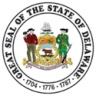  The State of  The State of  The State of  The State of  The State of  The State of  The State of  The State of  The State of  The State of  The State of  The State of  The State of  The State of Certification for Serious Injury or Illness of a Veteran – for Military Caregiver Leave (Family and Medical Leave Act) Page 1 of 4Certification for Serious Injury or Illness of a Veteran – for Military Caregiver Leave (Family and Medical Leave Act) Page 1 of 4Certification for Serious Injury or Illness of a Veteran – for Military Caregiver Leave (Family and Medical Leave Act) Page 1 of 4Certification for Serious Injury or Illness of a Veteran – for Military Caregiver Leave (Family and Medical Leave Act) Page 1 of 4Certification for Serious Injury or Illness of a Veteran – for Military Caregiver Leave (Family and Medical Leave Act) Page 1 of 4Certification for Serious Injury or Illness of a Veteran – for Military Caregiver Leave (Family and Medical Leave Act) Page 1 of 4Certification for Serious Injury or Illness of a Veteran – for Military Caregiver Leave (Family and Medical Leave Act) Page 1 of 4Certification for Serious Injury or Illness of a Veteran – for Military Caregiver Leave (Family and Medical Leave Act) Page 1 of 4Certification for Serious Injury or Illness of a Veteran – for Military Caregiver Leave (Family and Medical Leave Act) Page 1 of 4Certification for Serious Injury or Illness of a Veteran – for Military Caregiver Leave (Family and Medical Leave Act) Page 1 of 4Certification for Serious Injury or Illness of a Veteran – for Military Caregiver Leave (Family and Medical Leave Act) Page 1 of 4Certification for Serious Injury or Illness of a Veteran – for Military Caregiver Leave (Family and Medical Leave Act) Page 1 of 4Certification for Serious Injury or Illness of a Veteran – for Military Caregiver Leave (Family and Medical Leave Act) Page 1 of 4Certification for Serious Injury or Illness of a Veteran – for Military Caregiver Leave (Family and Medical Leave Act) Page 1 of 4Certification for Serious Injury or Illness of a Veteran – for Military Caregiver Leave (Family and Medical Leave Act) Page 1 of 4For Agency Use OnlyFor Agency Use OnlyFor Agency Use OnlyFor Agency Use OnlyFor Agency Use OnlyFor Agency Use OnlyFor Agency Use OnlyFor Agency Use OnlyFor Agency Use OnlyFor Agency Use OnlyFor Agency Use OnlyFor Agency Use OnlyCertification for Serious Injury or Illness of a Veteran – for Military Caregiver Leave (Family and Medical Leave Act) Page 1 of 4Certification for Serious Injury or Illness of a Veteran – for Military Caregiver Leave (Family and Medical Leave Act) Page 1 of 4Certification for Serious Injury or Illness of a Veteran – for Military Caregiver Leave (Family and Medical Leave Act) Page 1 of 4Certification for Serious Injury or Illness of a Veteran – for Military Caregiver Leave (Family and Medical Leave Act) Page 1 of 4Certification for Serious Injury or Illness of a Veteran – for Military Caregiver Leave (Family and Medical Leave Act) Page 1 of 4Certification for Serious Injury or Illness of a Veteran – for Military Caregiver Leave (Family and Medical Leave Act) Page 1 of 4Certification for Serious Injury or Illness of a Veteran – for Military Caregiver Leave (Family and Medical Leave Act) Page 1 of 4Certification for Serious Injury or Illness of a Veteran – for Military Caregiver Leave (Family and Medical Leave Act) Page 1 of 4Certification for Serious Injury or Illness of a Veteran – for Military Caregiver Leave (Family and Medical Leave Act) Page 1 of 4Certification for Serious Injury or Illness of a Veteran – for Military Caregiver Leave (Family and Medical Leave Act) Page 1 of 4Certification for Serious Injury or Illness of a Veteran – for Military Caregiver Leave (Family and Medical Leave Act) Page 1 of 4Certification for Serious Injury or Illness of a Veteran – for Military Caregiver Leave (Family and Medical Leave Act) Page 1 of 4Certification for Serious Injury or Illness of a Veteran – for Military Caregiver Leave (Family and Medical Leave Act) Page 1 of 4Certification for Serious Injury or Illness of a Veteran – for Military Caregiver Leave (Family and Medical Leave Act) Page 1 of 4Certification for Serious Injury or Illness of a Veteran – for Military Caregiver Leave (Family and Medical Leave Act) Page 1 of 4Date Issued to Employee:Date Issued to Employee:Date Issued to Employee:Date Issued to Employee:Date Issued to Employee:Date Issued to Employee:Date Issued to Employee:Date Issued to Employee:Date Issued to Employee:Date Issued to Employee:Certification for Serious Injury or Illness of a Veteran – for Military Caregiver Leave (Family and Medical Leave Act) Page 1 of 4Certification for Serious Injury or Illness of a Veteran – for Military Caregiver Leave (Family and Medical Leave Act) Page 1 of 4Certification for Serious Injury or Illness of a Veteran – for Military Caregiver Leave (Family and Medical Leave Act) Page 1 of 4Certification for Serious Injury or Illness of a Veteran – for Military Caregiver Leave (Family and Medical Leave Act) Page 1 of 4Certification for Serious Injury or Illness of a Veteran – for Military Caregiver Leave (Family and Medical Leave Act) Page 1 of 4Certification for Serious Injury or Illness of a Veteran – for Military Caregiver Leave (Family and Medical Leave Act) Page 1 of 4Certification for Serious Injury or Illness of a Veteran – for Military Caregiver Leave (Family and Medical Leave Act) Page 1 of 4Certification for Serious Injury or Illness of a Veteran – for Military Caregiver Leave (Family and Medical Leave Act) Page 1 of 4Certification for Serious Injury or Illness of a Veteran – for Military Caregiver Leave (Family and Medical Leave Act) Page 1 of 4Certification for Serious Injury or Illness of a Veteran – for Military Caregiver Leave (Family and Medical Leave Act) Page 1 of 4Certification for Serious Injury or Illness of a Veteran – for Military Caregiver Leave (Family and Medical Leave Act) Page 1 of 4Certification for Serious Injury or Illness of a Veteran – for Military Caregiver Leave (Family and Medical Leave Act) Page 1 of 4Certification for Serious Injury or Illness of a Veteran – for Military Caregiver Leave (Family and Medical Leave Act) Page 1 of 4Certification for Serious Injury or Illness of a Veteran – for Military Caregiver Leave (Family and Medical Leave Act) Page 1 of 4Certification for Serious Injury or Illness of a Veteran – for Military Caregiver Leave (Family and Medical Leave Act) Page 1 of 4Date Returned by Employee:Date Returned by Employee:Date Returned by Employee:Date Returned by Employee:Date Returned by Employee:Date Returned by Employee:Date Returned by Employee:Date Returned by Employee:Date Returned by Employee:Date Returned by Employee:Certification for Serious Injury or Illness of a Veteran – for Military Caregiver Leave (Family and Medical Leave Act) Page 1 of 4Certification for Serious Injury or Illness of a Veteran – for Military Caregiver Leave (Family and Medical Leave Act) Page 1 of 4Certification for Serious Injury or Illness of a Veteran – for Military Caregiver Leave (Family and Medical Leave Act) Page 1 of 4Certification for Serious Injury or Illness of a Veteran – for Military Caregiver Leave (Family and Medical Leave Act) Page 1 of 4Certification for Serious Injury or Illness of a Veteran – for Military Caregiver Leave (Family and Medical Leave Act) Page 1 of 4Certification for Serious Injury or Illness of a Veteran – for Military Caregiver Leave (Family and Medical Leave Act) Page 1 of 4Certification for Serious Injury or Illness of a Veteran – for Military Caregiver Leave (Family and Medical Leave Act) Page 1 of 4Certification for Serious Injury or Illness of a Veteran – for Military Caregiver Leave (Family and Medical Leave Act) Page 1 of 4Certification for Serious Injury or Illness of a Veteran – for Military Caregiver Leave (Family and Medical Leave Act) Page 1 of 4Certification for Serious Injury or Illness of a Veteran – for Military Caregiver Leave (Family and Medical Leave Act) Page 1 of 4Certification for Serious Injury or Illness of a Veteran – for Military Caregiver Leave (Family and Medical Leave Act) Page 1 of 4Certification for Serious Injury or Illness of a Veteran – for Military Caregiver Leave (Family and Medical Leave Act) Page 1 of 4Certification for Serious Injury or Illness of a Veteran – for Military Caregiver Leave (Family and Medical Leave Act) Page 1 of 4Certification for Serious Injury or Illness of a Veteran – for Military Caregiver Leave (Family and Medical Leave Act) Page 1 of 4Certification for Serious Injury or Illness of a Veteran – for Military Caregiver Leave (Family and Medical Leave Act) Page 1 of 4Date Approved:Date Approved:Date Approved:Date Approved:Date Approved:Date Approved:Date Approved:Date Approved:Date Approved:Date Approved:Certification for Serious Injury or Illness of a Veteran – for Military Caregiver Leave (Family and Medical Leave Act) Page 1 of 4Certification for Serious Injury or Illness of a Veteran – for Military Caregiver Leave (Family and Medical Leave Act) Page 1 of 4Certification for Serious Injury or Illness of a Veteran – for Military Caregiver Leave (Family and Medical Leave Act) Page 1 of 4Certification for Serious Injury or Illness of a Veteran – for Military Caregiver Leave (Family and Medical Leave Act) Page 1 of 4Certification for Serious Injury or Illness of a Veteran – for Military Caregiver Leave (Family and Medical Leave Act) Page 1 of 4Certification for Serious Injury or Illness of a Veteran – for Military Caregiver Leave (Family and Medical Leave Act) Page 1 of 4Certification for Serious Injury or Illness of a Veteran – for Military Caregiver Leave (Family and Medical Leave Act) Page 1 of 4Certification for Serious Injury or Illness of a Veteran – for Military Caregiver Leave (Family and Medical Leave Act) Page 1 of 4Certification for Serious Injury or Illness of a Veteran – for Military Caregiver Leave (Family and Medical Leave Act) Page 1 of 4Certification for Serious Injury or Illness of a Veteran – for Military Caregiver Leave (Family and Medical Leave Act) Page 1 of 4Certification for Serious Injury or Illness of a Veteran – for Military Caregiver Leave (Family and Medical Leave Act) Page 1 of 4Certification for Serious Injury or Illness of a Veteran – for Military Caregiver Leave (Family and Medical Leave Act) Page 1 of 4Certification for Serious Injury or Illness of a Veteran – for Military Caregiver Leave (Family and Medical Leave Act) Page 1 of 4Certification for Serious Injury or Illness of a Veteran – for Military Caregiver Leave (Family and Medical Leave Act) Page 1 of 4Certification for Serious Injury or Illness of a Veteran – for Military Caregiver Leave (Family and Medical Leave Act) Page 1 of 4Date Denied:Date Denied:Date Denied:Date Denied:Date Denied:Date Denied:Date Denied:Date Denied:Date Denied:Date Denied:Certification for Serious Injury or Illness of a Veteran – for Military Caregiver Leave (Family and Medical Leave Act) Page 1 of 4Certification for Serious Injury or Illness of a Veteran – for Military Caregiver Leave (Family and Medical Leave Act) Page 1 of 4Certification for Serious Injury or Illness of a Veteran – for Military Caregiver Leave (Family and Medical Leave Act) Page 1 of 4Certification for Serious Injury or Illness of a Veteran – for Military Caregiver Leave (Family and Medical Leave Act) Page 1 of 4Certification for Serious Injury or Illness of a Veteran – for Military Caregiver Leave (Family and Medical Leave Act) Page 1 of 4Certification for Serious Injury or Illness of a Veteran – for Military Caregiver Leave (Family and Medical Leave Act) Page 1 of 4Certification for Serious Injury or Illness of a Veteran – for Military Caregiver Leave (Family and Medical Leave Act) Page 1 of 4Certification for Serious Injury or Illness of a Veteran – for Military Caregiver Leave (Family and Medical Leave Act) Page 1 of 4Certification for Serious Injury or Illness of a Veteran – for Military Caregiver Leave (Family and Medical Leave Act) Page 1 of 4Certification for Serious Injury or Illness of a Veteran – for Military Caregiver Leave (Family and Medical Leave Act) Page 1 of 4Certification for Serious Injury or Illness of a Veteran – for Military Caregiver Leave (Family and Medical Leave Act) Page 1 of 4Certification for Serious Injury or Illness of a Veteran – for Military Caregiver Leave (Family and Medical Leave Act) Page 1 of 4Certification for Serious Injury or Illness of a Veteran – for Military Caregiver Leave (Family and Medical Leave Act) Page 1 of 4Certification for Serious Injury or Illness of a Veteran – for Military Caregiver Leave (Family and Medical Leave Act) Page 1 of 4Certification for Serious Injury or Illness of a Veteran – for Military Caregiver Leave (Family and Medical Leave Act) Page 1 of 4Date Returned to Employee for additional information:Date Returned to Employee for additional information:Date Returned to Employee for additional information:Date Returned to Employee for additional information:Date Returned to Employee for additional information:Date Returned to Employee for additional information:Date Returned to Employee for additional information:Date Returned to Employee for additional information:Date Returned to Employee for additional information:Date Returned to Employee for additional information:Certification for Serious Injury or Illness of a Veteran – for Military Caregiver Leave (Family and Medical Leave Act) Page 1 of 4Certification for Serious Injury or Illness of a Veteran – for Military Caregiver Leave (Family and Medical Leave Act) Page 1 of 4Certification for Serious Injury or Illness of a Veteran – for Military Caregiver Leave (Family and Medical Leave Act) Page 1 of 4Certification for Serious Injury or Illness of a Veteran – for Military Caregiver Leave (Family and Medical Leave Act) Page 1 of 4Certification for Serious Injury or Illness of a Veteran – for Military Caregiver Leave (Family and Medical Leave Act) Page 1 of 4Certification for Serious Injury or Illness of a Veteran – for Military Caregiver Leave (Family and Medical Leave Act) Page 1 of 4Certification for Serious Injury or Illness of a Veteran – for Military Caregiver Leave (Family and Medical Leave Act) Page 1 of 4Certification for Serious Injury or Illness of a Veteran – for Military Caregiver Leave (Family and Medical Leave Act) Page 1 of 4Certification for Serious Injury or Illness of a Veteran – for Military Caregiver Leave (Family and Medical Leave Act) Page 1 of 4Certification for Serious Injury or Illness of a Veteran – for Military Caregiver Leave (Family and Medical Leave Act) Page 1 of 4Certification for Serious Injury or Illness of a Veteran – for Military Caregiver Leave (Family and Medical Leave Act) Page 1 of 4Certification for Serious Injury or Illness of a Veteran – for Military Caregiver Leave (Family and Medical Leave Act) Page 1 of 4Certification for Serious Injury or Illness of a Veteran – for Military Caregiver Leave (Family and Medical Leave Act) Page 1 of 4Certification for Serious Injury or Illness of a Veteran – for Military Caregiver Leave (Family and Medical Leave Act) Page 1 of 4Certification for Serious Injury or Illness of a Veteran – for Military Caregiver Leave (Family and Medical Leave Act) Page 1 of 4Reviewed by:Reviewed by:Reviewed by:Reviewed by:Reviewed by:Reviewed by:Reviewed by:Reviewed by:Reviewed by:Reviewed by:Notice to the EMPLOYER The Family and Medical Leave Act (FMLA) provides that an employer may require an employee seeking military caregiver leave under the FMLA leave due to a serious injury or illness of a covered veteran to submit a certification providing sufficient facts to support the request for leave. Your response is voluntary. While you are not required to use this form, you may not ask the employee to provide more information than allowed under the FMLA regulations, 29 CFR 825.310. Employers must generally maintain records and documents relating to medical certifications, recertifications, or medical histories of employees or employees’ family members, created for FMLA purposes as confidential medical records in separate files/records from the usual personnel files and in accordance with 29 CFR 1630.14(c)(1), if the Americans with Disabilities Act applies.Notice to the EMPLOYER The Family and Medical Leave Act (FMLA) provides that an employer may require an employee seeking military caregiver leave under the FMLA leave due to a serious injury or illness of a covered veteran to submit a certification providing sufficient facts to support the request for leave. Your response is voluntary. While you are not required to use this form, you may not ask the employee to provide more information than allowed under the FMLA regulations, 29 CFR 825.310. Employers must generally maintain records and documents relating to medical certifications, recertifications, or medical histories of employees or employees’ family members, created for FMLA purposes as confidential medical records in separate files/records from the usual personnel files and in accordance with 29 CFR 1630.14(c)(1), if the Americans with Disabilities Act applies.Notice to the EMPLOYER The Family and Medical Leave Act (FMLA) provides that an employer may require an employee seeking military caregiver leave under the FMLA leave due to a serious injury or illness of a covered veteran to submit a certification providing sufficient facts to support the request for leave. Your response is voluntary. While you are not required to use this form, you may not ask the employee to provide more information than allowed under the FMLA regulations, 29 CFR 825.310. Employers must generally maintain records and documents relating to medical certifications, recertifications, or medical histories of employees or employees’ family members, created for FMLA purposes as confidential medical records in separate files/records from the usual personnel files and in accordance with 29 CFR 1630.14(c)(1), if the Americans with Disabilities Act applies.Notice to the EMPLOYER The Family and Medical Leave Act (FMLA) provides that an employer may require an employee seeking military caregiver leave under the FMLA leave due to a serious injury or illness of a covered veteran to submit a certification providing sufficient facts to support the request for leave. Your response is voluntary. While you are not required to use this form, you may not ask the employee to provide more information than allowed under the FMLA regulations, 29 CFR 825.310. Employers must generally maintain records and documents relating to medical certifications, recertifications, or medical histories of employees or employees’ family members, created for FMLA purposes as confidential medical records in separate files/records from the usual personnel files and in accordance with 29 CFR 1630.14(c)(1), if the Americans with Disabilities Act applies.Notice to the EMPLOYER The Family and Medical Leave Act (FMLA) provides that an employer may require an employee seeking military caregiver leave under the FMLA leave due to a serious injury or illness of a covered veteran to submit a certification providing sufficient facts to support the request for leave. Your response is voluntary. While you are not required to use this form, you may not ask the employee to provide more information than allowed under the FMLA regulations, 29 CFR 825.310. Employers must generally maintain records and documents relating to medical certifications, recertifications, or medical histories of employees or employees’ family members, created for FMLA purposes as confidential medical records in separate files/records from the usual personnel files and in accordance with 29 CFR 1630.14(c)(1), if the Americans with Disabilities Act applies.Notice to the EMPLOYER The Family and Medical Leave Act (FMLA) provides that an employer may require an employee seeking military caregiver leave under the FMLA leave due to a serious injury or illness of a covered veteran to submit a certification providing sufficient facts to support the request for leave. Your response is voluntary. While you are not required to use this form, you may not ask the employee to provide more information than allowed under the FMLA regulations, 29 CFR 825.310. Employers must generally maintain records and documents relating to medical certifications, recertifications, or medical histories of employees or employees’ family members, created for FMLA purposes as confidential medical records in separate files/records from the usual personnel files and in accordance with 29 CFR 1630.14(c)(1), if the Americans with Disabilities Act applies.Notice to the EMPLOYER The Family and Medical Leave Act (FMLA) provides that an employer may require an employee seeking military caregiver leave under the FMLA leave due to a serious injury or illness of a covered veteran to submit a certification providing sufficient facts to support the request for leave. Your response is voluntary. While you are not required to use this form, you may not ask the employee to provide more information than allowed under the FMLA regulations, 29 CFR 825.310. Employers must generally maintain records and documents relating to medical certifications, recertifications, or medical histories of employees or employees’ family members, created for FMLA purposes as confidential medical records in separate files/records from the usual personnel files and in accordance with 29 CFR 1630.14(c)(1), if the Americans with Disabilities Act applies.Notice to the EMPLOYER The Family and Medical Leave Act (FMLA) provides that an employer may require an employee seeking military caregiver leave under the FMLA leave due to a serious injury or illness of a covered veteran to submit a certification providing sufficient facts to support the request for leave. Your response is voluntary. While you are not required to use this form, you may not ask the employee to provide more information than allowed under the FMLA regulations, 29 CFR 825.310. Employers must generally maintain records and documents relating to medical certifications, recertifications, or medical histories of employees or employees’ family members, created for FMLA purposes as confidential medical records in separate files/records from the usual personnel files and in accordance with 29 CFR 1630.14(c)(1), if the Americans with Disabilities Act applies.Notice to the EMPLOYER The Family and Medical Leave Act (FMLA) provides that an employer may require an employee seeking military caregiver leave under the FMLA leave due to a serious injury or illness of a covered veteran to submit a certification providing sufficient facts to support the request for leave. Your response is voluntary. While you are not required to use this form, you may not ask the employee to provide more information than allowed under the FMLA regulations, 29 CFR 825.310. Employers must generally maintain records and documents relating to medical certifications, recertifications, or medical histories of employees or employees’ family members, created for FMLA purposes as confidential medical records in separate files/records from the usual personnel files and in accordance with 29 CFR 1630.14(c)(1), if the Americans with Disabilities Act applies.Notice to the EMPLOYER The Family and Medical Leave Act (FMLA) provides that an employer may require an employee seeking military caregiver leave under the FMLA leave due to a serious injury or illness of a covered veteran to submit a certification providing sufficient facts to support the request for leave. Your response is voluntary. While you are not required to use this form, you may not ask the employee to provide more information than allowed under the FMLA regulations, 29 CFR 825.310. Employers must generally maintain records and documents relating to medical certifications, recertifications, or medical histories of employees or employees’ family members, created for FMLA purposes as confidential medical records in separate files/records from the usual personnel files and in accordance with 29 CFR 1630.14(c)(1), if the Americans with Disabilities Act applies.Notice to the EMPLOYER The Family and Medical Leave Act (FMLA) provides that an employer may require an employee seeking military caregiver leave under the FMLA leave due to a serious injury or illness of a covered veteran to submit a certification providing sufficient facts to support the request for leave. Your response is voluntary. While you are not required to use this form, you may not ask the employee to provide more information than allowed under the FMLA regulations, 29 CFR 825.310. Employers must generally maintain records and documents relating to medical certifications, recertifications, or medical histories of employees or employees’ family members, created for FMLA purposes as confidential medical records in separate files/records from the usual personnel files and in accordance with 29 CFR 1630.14(c)(1), if the Americans with Disabilities Act applies.Notice to the EMPLOYER The Family and Medical Leave Act (FMLA) provides that an employer may require an employee seeking military caregiver leave under the FMLA leave due to a serious injury or illness of a covered veteran to submit a certification providing sufficient facts to support the request for leave. Your response is voluntary. While you are not required to use this form, you may not ask the employee to provide more information than allowed under the FMLA regulations, 29 CFR 825.310. Employers must generally maintain records and documents relating to medical certifications, recertifications, or medical histories of employees or employees’ family members, created for FMLA purposes as confidential medical records in separate files/records from the usual personnel files and in accordance with 29 CFR 1630.14(c)(1), if the Americans with Disabilities Act applies.Notice to the EMPLOYER The Family and Medical Leave Act (FMLA) provides that an employer may require an employee seeking military caregiver leave under the FMLA leave due to a serious injury or illness of a covered veteran to submit a certification providing sufficient facts to support the request for leave. Your response is voluntary. While you are not required to use this form, you may not ask the employee to provide more information than allowed under the FMLA regulations, 29 CFR 825.310. Employers must generally maintain records and documents relating to medical certifications, recertifications, or medical histories of employees or employees’ family members, created for FMLA purposes as confidential medical records in separate files/records from the usual personnel files and in accordance with 29 CFR 1630.14(c)(1), if the Americans with Disabilities Act applies.Notice to the EMPLOYER The Family and Medical Leave Act (FMLA) provides that an employer may require an employee seeking military caregiver leave under the FMLA leave due to a serious injury or illness of a covered veteran to submit a certification providing sufficient facts to support the request for leave. Your response is voluntary. While you are not required to use this form, you may not ask the employee to provide more information than allowed under the FMLA regulations, 29 CFR 825.310. Employers must generally maintain records and documents relating to medical certifications, recertifications, or medical histories of employees or employees’ family members, created for FMLA purposes as confidential medical records in separate files/records from the usual personnel files and in accordance with 29 CFR 1630.14(c)(1), if the Americans with Disabilities Act applies.Notice to the EMPLOYER The Family and Medical Leave Act (FMLA) provides that an employer may require an employee seeking military caregiver leave under the FMLA leave due to a serious injury or illness of a covered veteran to submit a certification providing sufficient facts to support the request for leave. Your response is voluntary. While you are not required to use this form, you may not ask the employee to provide more information than allowed under the FMLA regulations, 29 CFR 825.310. Employers must generally maintain records and documents relating to medical certifications, recertifications, or medical histories of employees or employees’ family members, created for FMLA purposes as confidential medical records in separate files/records from the usual personnel files and in accordance with 29 CFR 1630.14(c)(1), if the Americans with Disabilities Act applies.Notice to the EMPLOYER The Family and Medical Leave Act (FMLA) provides that an employer may require an employee seeking military caregiver leave under the FMLA leave due to a serious injury or illness of a covered veteran to submit a certification providing sufficient facts to support the request for leave. Your response is voluntary. While you are not required to use this form, you may not ask the employee to provide more information than allowed under the FMLA regulations, 29 CFR 825.310. Employers must generally maintain records and documents relating to medical certifications, recertifications, or medical histories of employees or employees’ family members, created for FMLA purposes as confidential medical records in separate files/records from the usual personnel files and in accordance with 29 CFR 1630.14(c)(1), if the Americans with Disabilities Act applies.Notice to the EMPLOYER The Family and Medical Leave Act (FMLA) provides that an employer may require an employee seeking military caregiver leave under the FMLA leave due to a serious injury or illness of a covered veteran to submit a certification providing sufficient facts to support the request for leave. Your response is voluntary. While you are not required to use this form, you may not ask the employee to provide more information than allowed under the FMLA regulations, 29 CFR 825.310. Employers must generally maintain records and documents relating to medical certifications, recertifications, or medical histories of employees or employees’ family members, created for FMLA purposes as confidential medical records in separate files/records from the usual personnel files and in accordance with 29 CFR 1630.14(c)(1), if the Americans with Disabilities Act applies.Notice to the EMPLOYER The Family and Medical Leave Act (FMLA) provides that an employer may require an employee seeking military caregiver leave under the FMLA leave due to a serious injury or illness of a covered veteran to submit a certification providing sufficient facts to support the request for leave. Your response is voluntary. While you are not required to use this form, you may not ask the employee to provide more information than allowed under the FMLA regulations, 29 CFR 825.310. Employers must generally maintain records and documents relating to medical certifications, recertifications, or medical histories of employees or employees’ family members, created for FMLA purposes as confidential medical records in separate files/records from the usual personnel files and in accordance with 29 CFR 1630.14(c)(1), if the Americans with Disabilities Act applies.Notice to the EMPLOYER The Family and Medical Leave Act (FMLA) provides that an employer may require an employee seeking military caregiver leave under the FMLA leave due to a serious injury or illness of a covered veteran to submit a certification providing sufficient facts to support the request for leave. Your response is voluntary. While you are not required to use this form, you may not ask the employee to provide more information than allowed under the FMLA regulations, 29 CFR 825.310. Employers must generally maintain records and documents relating to medical certifications, recertifications, or medical histories of employees or employees’ family members, created for FMLA purposes as confidential medical records in separate files/records from the usual personnel files and in accordance with 29 CFR 1630.14(c)(1), if the Americans with Disabilities Act applies.Notice to the EMPLOYER The Family and Medical Leave Act (FMLA) provides that an employer may require an employee seeking military caregiver leave under the FMLA leave due to a serious injury or illness of a covered veteran to submit a certification providing sufficient facts to support the request for leave. Your response is voluntary. While you are not required to use this form, you may not ask the employee to provide more information than allowed under the FMLA regulations, 29 CFR 825.310. Employers must generally maintain records and documents relating to medical certifications, recertifications, or medical histories of employees or employees’ family members, created for FMLA purposes as confidential medical records in separate files/records from the usual personnel files and in accordance with 29 CFR 1630.14(c)(1), if the Americans with Disabilities Act applies.Notice to the EMPLOYER The Family and Medical Leave Act (FMLA) provides that an employer may require an employee seeking military caregiver leave under the FMLA leave due to a serious injury or illness of a covered veteran to submit a certification providing sufficient facts to support the request for leave. Your response is voluntary. While you are not required to use this form, you may not ask the employee to provide more information than allowed under the FMLA regulations, 29 CFR 825.310. Employers must generally maintain records and documents relating to medical certifications, recertifications, or medical histories of employees or employees’ family members, created for FMLA purposes as confidential medical records in separate files/records from the usual personnel files and in accordance with 29 CFR 1630.14(c)(1), if the Americans with Disabilities Act applies.Notice to the EMPLOYER The Family and Medical Leave Act (FMLA) provides that an employer may require an employee seeking military caregiver leave under the FMLA leave due to a serious injury or illness of a covered veteran to submit a certification providing sufficient facts to support the request for leave. Your response is voluntary. While you are not required to use this form, you may not ask the employee to provide more information than allowed under the FMLA regulations, 29 CFR 825.310. Employers must generally maintain records and documents relating to medical certifications, recertifications, or medical histories of employees or employees’ family members, created for FMLA purposes as confidential medical records in separate files/records from the usual personnel files and in accordance with 29 CFR 1630.14(c)(1), if the Americans with Disabilities Act applies.Notice to the EMPLOYER The Family and Medical Leave Act (FMLA) provides that an employer may require an employee seeking military caregiver leave under the FMLA leave due to a serious injury or illness of a covered veteran to submit a certification providing sufficient facts to support the request for leave. Your response is voluntary. While you are not required to use this form, you may not ask the employee to provide more information than allowed under the FMLA regulations, 29 CFR 825.310. Employers must generally maintain records and documents relating to medical certifications, recertifications, or medical histories of employees or employees’ family members, created for FMLA purposes as confidential medical records in separate files/records from the usual personnel files and in accordance with 29 CFR 1630.14(c)(1), if the Americans with Disabilities Act applies.Notice to the EMPLOYER The Family and Medical Leave Act (FMLA) provides that an employer may require an employee seeking military caregiver leave under the FMLA leave due to a serious injury or illness of a covered veteran to submit a certification providing sufficient facts to support the request for leave. Your response is voluntary. While you are not required to use this form, you may not ask the employee to provide more information than allowed under the FMLA regulations, 29 CFR 825.310. Employers must generally maintain records and documents relating to medical certifications, recertifications, or medical histories of employees or employees’ family members, created for FMLA purposes as confidential medical records in separate files/records from the usual personnel files and in accordance with 29 CFR 1630.14(c)(1), if the Americans with Disabilities Act applies.Notice to the EMPLOYER The Family and Medical Leave Act (FMLA) provides that an employer may require an employee seeking military caregiver leave under the FMLA leave due to a serious injury or illness of a covered veteran to submit a certification providing sufficient facts to support the request for leave. Your response is voluntary. While you are not required to use this form, you may not ask the employee to provide more information than allowed under the FMLA regulations, 29 CFR 825.310. Employers must generally maintain records and documents relating to medical certifications, recertifications, or medical histories of employees or employees’ family members, created for FMLA purposes as confidential medical records in separate files/records from the usual personnel files and in accordance with 29 CFR 1630.14(c)(1), if the Americans with Disabilities Act applies.Notice to the EMPLOYER The Family and Medical Leave Act (FMLA) provides that an employer may require an employee seeking military caregiver leave under the FMLA leave due to a serious injury or illness of a covered veteran to submit a certification providing sufficient facts to support the request for leave. Your response is voluntary. While you are not required to use this form, you may not ask the employee to provide more information than allowed under the FMLA regulations, 29 CFR 825.310. Employers must generally maintain records and documents relating to medical certifications, recertifications, or medical histories of employees or employees’ family members, created for FMLA purposes as confidential medical records in separate files/records from the usual personnel files and in accordance with 29 CFR 1630.14(c)(1), if the Americans with Disabilities Act applies.Notice to the EMPLOYER The Family and Medical Leave Act (FMLA) provides that an employer may require an employee seeking military caregiver leave under the FMLA leave due to a serious injury or illness of a covered veteran to submit a certification providing sufficient facts to support the request for leave. Your response is voluntary. While you are not required to use this form, you may not ask the employee to provide more information than allowed under the FMLA regulations, 29 CFR 825.310. Employers must generally maintain records and documents relating to medical certifications, recertifications, or medical histories of employees or employees’ family members, created for FMLA purposes as confidential medical records in separate files/records from the usual personnel files and in accordance with 29 CFR 1630.14(c)(1), if the Americans with Disabilities Act applies.Notice to the EMPLOYER The Family and Medical Leave Act (FMLA) provides that an employer may require an employee seeking military caregiver leave under the FMLA leave due to a serious injury or illness of a covered veteran to submit a certification providing sufficient facts to support the request for leave. Your response is voluntary. While you are not required to use this form, you may not ask the employee to provide more information than allowed under the FMLA regulations, 29 CFR 825.310. Employers must generally maintain records and documents relating to medical certifications, recertifications, or medical histories of employees or employees’ family members, created for FMLA purposes as confidential medical records in separate files/records from the usual personnel files and in accordance with 29 CFR 1630.14(c)(1), if the Americans with Disabilities Act applies.SECTION I: For Completion by the EMPLOYEE and/or the VETERAN for whom the Employee Is Requesting Leave  INSTRUCTIONS to the EMPLOYEE and/or VETERAN: Please complete Section I before having Section II completed. The FMLA permits an employer to require that an employee submit a timely, complete, and sufficient certification to support a request for military caregiver leave under the FMLA leave due to a serious injury or illness of a covered veteran. If requested by the employer, your response is required to obtain or retain the benefit of FMLA-protected leave. 29 U.S.C. 2613, 2614(c)(3). Failure to do so may result in a denial of an employee’s FMLA request. 29 CFR 825.310(f). The employer must give an employee at least 15 calendar days to return this form to the employer.  SECTION I: For Completion by the EMPLOYEE and/or the VETERAN for whom the Employee Is Requesting Leave  INSTRUCTIONS to the EMPLOYEE and/or VETERAN: Please complete Section I before having Section II completed. The FMLA permits an employer to require that an employee submit a timely, complete, and sufficient certification to support a request for military caregiver leave under the FMLA leave due to a serious injury or illness of a covered veteran. If requested by the employer, your response is required to obtain or retain the benefit of FMLA-protected leave. 29 U.S.C. 2613, 2614(c)(3). Failure to do so may result in a denial of an employee’s FMLA request. 29 CFR 825.310(f). The employer must give an employee at least 15 calendar days to return this form to the employer.  SECTION I: For Completion by the EMPLOYEE and/or the VETERAN for whom the Employee Is Requesting Leave  INSTRUCTIONS to the EMPLOYEE and/or VETERAN: Please complete Section I before having Section II completed. The FMLA permits an employer to require that an employee submit a timely, complete, and sufficient certification to support a request for military caregiver leave under the FMLA leave due to a serious injury or illness of a covered veteran. If requested by the employer, your response is required to obtain or retain the benefit of FMLA-protected leave. 29 U.S.C. 2613, 2614(c)(3). Failure to do so may result in a denial of an employee’s FMLA request. 29 CFR 825.310(f). The employer must give an employee at least 15 calendar days to return this form to the employer.  SECTION I: For Completion by the EMPLOYEE and/or the VETERAN for whom the Employee Is Requesting Leave  INSTRUCTIONS to the EMPLOYEE and/or VETERAN: Please complete Section I before having Section II completed. The FMLA permits an employer to require that an employee submit a timely, complete, and sufficient certification to support a request for military caregiver leave under the FMLA leave due to a serious injury or illness of a covered veteran. If requested by the employer, your response is required to obtain or retain the benefit of FMLA-protected leave. 29 U.S.C. 2613, 2614(c)(3). Failure to do so may result in a denial of an employee’s FMLA request. 29 CFR 825.310(f). The employer must give an employee at least 15 calendar days to return this form to the employer.  SECTION I: For Completion by the EMPLOYEE and/or the VETERAN for whom the Employee Is Requesting Leave  INSTRUCTIONS to the EMPLOYEE and/or VETERAN: Please complete Section I before having Section II completed. The FMLA permits an employer to require that an employee submit a timely, complete, and sufficient certification to support a request for military caregiver leave under the FMLA leave due to a serious injury or illness of a covered veteran. If requested by the employer, your response is required to obtain or retain the benefit of FMLA-protected leave. 29 U.S.C. 2613, 2614(c)(3). Failure to do so may result in a denial of an employee’s FMLA request. 29 CFR 825.310(f). The employer must give an employee at least 15 calendar days to return this form to the employer.  SECTION I: For Completion by the EMPLOYEE and/or the VETERAN for whom the Employee Is Requesting Leave  INSTRUCTIONS to the EMPLOYEE and/or VETERAN: Please complete Section I before having Section II completed. The FMLA permits an employer to require that an employee submit a timely, complete, and sufficient certification to support a request for military caregiver leave under the FMLA leave due to a serious injury or illness of a covered veteran. If requested by the employer, your response is required to obtain or retain the benefit of FMLA-protected leave. 29 U.S.C. 2613, 2614(c)(3). Failure to do so may result in a denial of an employee’s FMLA request. 29 CFR 825.310(f). The employer must give an employee at least 15 calendar days to return this form to the employer.  SECTION I: For Completion by the EMPLOYEE and/or the VETERAN for whom the Employee Is Requesting Leave  INSTRUCTIONS to the EMPLOYEE and/or VETERAN: Please complete Section I before having Section II completed. The FMLA permits an employer to require that an employee submit a timely, complete, and sufficient certification to support a request for military caregiver leave under the FMLA leave due to a serious injury or illness of a covered veteran. If requested by the employer, your response is required to obtain or retain the benefit of FMLA-protected leave. 29 U.S.C. 2613, 2614(c)(3). Failure to do so may result in a denial of an employee’s FMLA request. 29 CFR 825.310(f). The employer must give an employee at least 15 calendar days to return this form to the employer.  SECTION I: For Completion by the EMPLOYEE and/or the VETERAN for whom the Employee Is Requesting Leave  INSTRUCTIONS to the EMPLOYEE and/or VETERAN: Please complete Section I before having Section II completed. The FMLA permits an employer to require that an employee submit a timely, complete, and sufficient certification to support a request for military caregiver leave under the FMLA leave due to a serious injury or illness of a covered veteran. If requested by the employer, your response is required to obtain or retain the benefit of FMLA-protected leave. 29 U.S.C. 2613, 2614(c)(3). Failure to do so may result in a denial of an employee’s FMLA request. 29 CFR 825.310(f). The employer must give an employee at least 15 calendar days to return this form to the employer.  SECTION I: For Completion by the EMPLOYEE and/or the VETERAN for whom the Employee Is Requesting Leave  INSTRUCTIONS to the EMPLOYEE and/or VETERAN: Please complete Section I before having Section II completed. The FMLA permits an employer to require that an employee submit a timely, complete, and sufficient certification to support a request for military caregiver leave under the FMLA leave due to a serious injury or illness of a covered veteran. If requested by the employer, your response is required to obtain or retain the benefit of FMLA-protected leave. 29 U.S.C. 2613, 2614(c)(3). Failure to do so may result in a denial of an employee’s FMLA request. 29 CFR 825.310(f). The employer must give an employee at least 15 calendar days to return this form to the employer.  SECTION I: For Completion by the EMPLOYEE and/or the VETERAN for whom the Employee Is Requesting Leave  INSTRUCTIONS to the EMPLOYEE and/or VETERAN: Please complete Section I before having Section II completed. The FMLA permits an employer to require that an employee submit a timely, complete, and sufficient certification to support a request for military caregiver leave under the FMLA leave due to a serious injury or illness of a covered veteran. If requested by the employer, your response is required to obtain or retain the benefit of FMLA-protected leave. 29 U.S.C. 2613, 2614(c)(3). Failure to do so may result in a denial of an employee’s FMLA request. 29 CFR 825.310(f). The employer must give an employee at least 15 calendar days to return this form to the employer.  SECTION I: For Completion by the EMPLOYEE and/or the VETERAN for whom the Employee Is Requesting Leave  INSTRUCTIONS to the EMPLOYEE and/or VETERAN: Please complete Section I before having Section II completed. The FMLA permits an employer to require that an employee submit a timely, complete, and sufficient certification to support a request for military caregiver leave under the FMLA leave due to a serious injury or illness of a covered veteran. If requested by the employer, your response is required to obtain or retain the benefit of FMLA-protected leave. 29 U.S.C. 2613, 2614(c)(3). Failure to do so may result in a denial of an employee’s FMLA request. 29 CFR 825.310(f). The employer must give an employee at least 15 calendar days to return this form to the employer.  SECTION I: For Completion by the EMPLOYEE and/or the VETERAN for whom the Employee Is Requesting Leave  INSTRUCTIONS to the EMPLOYEE and/or VETERAN: Please complete Section I before having Section II completed. The FMLA permits an employer to require that an employee submit a timely, complete, and sufficient certification to support a request for military caregiver leave under the FMLA leave due to a serious injury or illness of a covered veteran. If requested by the employer, your response is required to obtain or retain the benefit of FMLA-protected leave. 29 U.S.C. 2613, 2614(c)(3). Failure to do so may result in a denial of an employee’s FMLA request. 29 CFR 825.310(f). The employer must give an employee at least 15 calendar days to return this form to the employer.  SECTION I: For Completion by the EMPLOYEE and/or the VETERAN for whom the Employee Is Requesting Leave  INSTRUCTIONS to the EMPLOYEE and/or VETERAN: Please complete Section I before having Section II completed. The FMLA permits an employer to require that an employee submit a timely, complete, and sufficient certification to support a request for military caregiver leave under the FMLA leave due to a serious injury or illness of a covered veteran. If requested by the employer, your response is required to obtain or retain the benefit of FMLA-protected leave. 29 U.S.C. 2613, 2614(c)(3). Failure to do so may result in a denial of an employee’s FMLA request. 29 CFR 825.310(f). The employer must give an employee at least 15 calendar days to return this form to the employer.  SECTION I: For Completion by the EMPLOYEE and/or the VETERAN for whom the Employee Is Requesting Leave  INSTRUCTIONS to the EMPLOYEE and/or VETERAN: Please complete Section I before having Section II completed. The FMLA permits an employer to require that an employee submit a timely, complete, and sufficient certification to support a request for military caregiver leave under the FMLA leave due to a serious injury or illness of a covered veteran. If requested by the employer, your response is required to obtain or retain the benefit of FMLA-protected leave. 29 U.S.C. 2613, 2614(c)(3). Failure to do so may result in a denial of an employee’s FMLA request. 29 CFR 825.310(f). The employer must give an employee at least 15 calendar days to return this form to the employer.  SECTION I: For Completion by the EMPLOYEE and/or the VETERAN for whom the Employee Is Requesting Leave  INSTRUCTIONS to the EMPLOYEE and/or VETERAN: Please complete Section I before having Section II completed. The FMLA permits an employer to require that an employee submit a timely, complete, and sufficient certification to support a request for military caregiver leave under the FMLA leave due to a serious injury or illness of a covered veteran. If requested by the employer, your response is required to obtain or retain the benefit of FMLA-protected leave. 29 U.S.C. 2613, 2614(c)(3). Failure to do so may result in a denial of an employee’s FMLA request. 29 CFR 825.310(f). The employer must give an employee at least 15 calendar days to return this form to the employer.  SECTION I: For Completion by the EMPLOYEE and/or the VETERAN for whom the Employee Is Requesting Leave  INSTRUCTIONS to the EMPLOYEE and/or VETERAN: Please complete Section I before having Section II completed. The FMLA permits an employer to require that an employee submit a timely, complete, and sufficient certification to support a request for military caregiver leave under the FMLA leave due to a serious injury or illness of a covered veteran. If requested by the employer, your response is required to obtain or retain the benefit of FMLA-protected leave. 29 U.S.C. 2613, 2614(c)(3). Failure to do so may result in a denial of an employee’s FMLA request. 29 CFR 825.310(f). The employer must give an employee at least 15 calendar days to return this form to the employer.  SECTION I: For Completion by the EMPLOYEE and/or the VETERAN for whom the Employee Is Requesting Leave  INSTRUCTIONS to the EMPLOYEE and/or VETERAN: Please complete Section I before having Section II completed. The FMLA permits an employer to require that an employee submit a timely, complete, and sufficient certification to support a request for military caregiver leave under the FMLA leave due to a serious injury or illness of a covered veteran. If requested by the employer, your response is required to obtain or retain the benefit of FMLA-protected leave. 29 U.S.C. 2613, 2614(c)(3). Failure to do so may result in a denial of an employee’s FMLA request. 29 CFR 825.310(f). The employer must give an employee at least 15 calendar days to return this form to the employer.  SECTION I: For Completion by the EMPLOYEE and/or the VETERAN for whom the Employee Is Requesting Leave  INSTRUCTIONS to the EMPLOYEE and/or VETERAN: Please complete Section I before having Section II completed. The FMLA permits an employer to require that an employee submit a timely, complete, and sufficient certification to support a request for military caregiver leave under the FMLA leave due to a serious injury or illness of a covered veteran. If requested by the employer, your response is required to obtain or retain the benefit of FMLA-protected leave. 29 U.S.C. 2613, 2614(c)(3). Failure to do so may result in a denial of an employee’s FMLA request. 29 CFR 825.310(f). The employer must give an employee at least 15 calendar days to return this form to the employer.  SECTION I: For Completion by the EMPLOYEE and/or the VETERAN for whom the Employee Is Requesting Leave  INSTRUCTIONS to the EMPLOYEE and/or VETERAN: Please complete Section I before having Section II completed. The FMLA permits an employer to require that an employee submit a timely, complete, and sufficient certification to support a request for military caregiver leave under the FMLA leave due to a serious injury or illness of a covered veteran. If requested by the employer, your response is required to obtain or retain the benefit of FMLA-protected leave. 29 U.S.C. 2613, 2614(c)(3). Failure to do so may result in a denial of an employee’s FMLA request. 29 CFR 825.310(f). The employer must give an employee at least 15 calendar days to return this form to the employer.  SECTION I: For Completion by the EMPLOYEE and/or the VETERAN for whom the Employee Is Requesting Leave  INSTRUCTIONS to the EMPLOYEE and/or VETERAN: Please complete Section I before having Section II completed. The FMLA permits an employer to require that an employee submit a timely, complete, and sufficient certification to support a request for military caregiver leave under the FMLA leave due to a serious injury or illness of a covered veteran. If requested by the employer, your response is required to obtain or retain the benefit of FMLA-protected leave. 29 U.S.C. 2613, 2614(c)(3). Failure to do so may result in a denial of an employee’s FMLA request. 29 CFR 825.310(f). The employer must give an employee at least 15 calendar days to return this form to the employer.  SECTION I: For Completion by the EMPLOYEE and/or the VETERAN for whom the Employee Is Requesting Leave  INSTRUCTIONS to the EMPLOYEE and/or VETERAN: Please complete Section I before having Section II completed. The FMLA permits an employer to require that an employee submit a timely, complete, and sufficient certification to support a request for military caregiver leave under the FMLA leave due to a serious injury or illness of a covered veteran. If requested by the employer, your response is required to obtain or retain the benefit of FMLA-protected leave. 29 U.S.C. 2613, 2614(c)(3). Failure to do so may result in a denial of an employee’s FMLA request. 29 CFR 825.310(f). The employer must give an employee at least 15 calendar days to return this form to the employer.  SECTION I: For Completion by the EMPLOYEE and/or the VETERAN for whom the Employee Is Requesting Leave  INSTRUCTIONS to the EMPLOYEE and/or VETERAN: Please complete Section I before having Section II completed. The FMLA permits an employer to require that an employee submit a timely, complete, and sufficient certification to support a request for military caregiver leave under the FMLA leave due to a serious injury or illness of a covered veteran. If requested by the employer, your response is required to obtain or retain the benefit of FMLA-protected leave. 29 U.S.C. 2613, 2614(c)(3). Failure to do so may result in a denial of an employee’s FMLA request. 29 CFR 825.310(f). The employer must give an employee at least 15 calendar days to return this form to the employer.  SECTION I: For Completion by the EMPLOYEE and/or the VETERAN for whom the Employee Is Requesting Leave  INSTRUCTIONS to the EMPLOYEE and/or VETERAN: Please complete Section I before having Section II completed. The FMLA permits an employer to require that an employee submit a timely, complete, and sufficient certification to support a request for military caregiver leave under the FMLA leave due to a serious injury or illness of a covered veteran. If requested by the employer, your response is required to obtain or retain the benefit of FMLA-protected leave. 29 U.S.C. 2613, 2614(c)(3). Failure to do so may result in a denial of an employee’s FMLA request. 29 CFR 825.310(f). The employer must give an employee at least 15 calendar days to return this form to the employer.  SECTION I: For Completion by the EMPLOYEE and/or the VETERAN for whom the Employee Is Requesting Leave  INSTRUCTIONS to the EMPLOYEE and/or VETERAN: Please complete Section I before having Section II completed. The FMLA permits an employer to require that an employee submit a timely, complete, and sufficient certification to support a request for military caregiver leave under the FMLA leave due to a serious injury or illness of a covered veteran. If requested by the employer, your response is required to obtain or retain the benefit of FMLA-protected leave. 29 U.S.C. 2613, 2614(c)(3). Failure to do so may result in a denial of an employee’s FMLA request. 29 CFR 825.310(f). The employer must give an employee at least 15 calendar days to return this form to the employer.  SECTION I: For Completion by the EMPLOYEE and/or the VETERAN for whom the Employee Is Requesting Leave  INSTRUCTIONS to the EMPLOYEE and/or VETERAN: Please complete Section I before having Section II completed. The FMLA permits an employer to require that an employee submit a timely, complete, and sufficient certification to support a request for military caregiver leave under the FMLA leave due to a serious injury or illness of a covered veteran. If requested by the employer, your response is required to obtain or retain the benefit of FMLA-protected leave. 29 U.S.C. 2613, 2614(c)(3). Failure to do so may result in a denial of an employee’s FMLA request. 29 CFR 825.310(f). The employer must give an employee at least 15 calendar days to return this form to the employer.  SECTION I: For Completion by the EMPLOYEE and/or the VETERAN for whom the Employee Is Requesting Leave  INSTRUCTIONS to the EMPLOYEE and/or VETERAN: Please complete Section I before having Section II completed. The FMLA permits an employer to require that an employee submit a timely, complete, and sufficient certification to support a request for military caregiver leave under the FMLA leave due to a serious injury or illness of a covered veteran. If requested by the employer, your response is required to obtain or retain the benefit of FMLA-protected leave. 29 U.S.C. 2613, 2614(c)(3). Failure to do so may result in a denial of an employee’s FMLA request. 29 CFR 825.310(f). The employer must give an employee at least 15 calendar days to return this form to the employer.  SECTION I: For Completion by the EMPLOYEE and/or the VETERAN for whom the Employee Is Requesting Leave  INSTRUCTIONS to the EMPLOYEE and/or VETERAN: Please complete Section I before having Section II completed. The FMLA permits an employer to require that an employee submit a timely, complete, and sufficient certification to support a request for military caregiver leave under the FMLA leave due to a serious injury or illness of a covered veteran. If requested by the employer, your response is required to obtain or retain the benefit of FMLA-protected leave. 29 U.S.C. 2613, 2614(c)(3). Failure to do so may result in a denial of an employee’s FMLA request. 29 CFR 825.310(f). The employer must give an employee at least 15 calendar days to return this form to the employer.  SECTION I: For Completion by the EMPLOYEE and/or the VETERAN for whom the Employee Is Requesting Leave  INSTRUCTIONS to the EMPLOYEE and/or VETERAN: Please complete Section I before having Section II completed. The FMLA permits an employer to require that an employee submit a timely, complete, and sufficient certification to support a request for military caregiver leave under the FMLA leave due to a serious injury or illness of a covered veteran. If requested by the employer, your response is required to obtain or retain the benefit of FMLA-protected leave. 29 U.S.C. 2613, 2614(c)(3). Failure to do so may result in a denial of an employee’s FMLA request. 29 CFR 825.310(f). The employer must give an employee at least 15 calendar days to return this form to the employer.  (This section must be completed before Section II can be completed by a health care provider(This section must be completed before Section II can be completed by a health care provider(This section must be completed before Section II can be completed by a health care provider(This section must be completed before Section II can be completed by a health care provider(This section must be completed before Section II can be completed by a health care provider(This section must be completed before Section II can be completed by a health care provider(This section must be completed before Section II can be completed by a health care provider(This section must be completed before Section II can be completed by a health care provider(This section must be completed before Section II can be completed by a health care provider(This section must be completed before Section II can be completed by a health care provider(This section must be completed before Section II can be completed by a health care provider(This section must be completed before Section II can be completed by a health care provider(This section must be completed before Section II can be completed by a health care provider(This section must be completed before Section II can be completed by a health care provider(This section must be completed before Section II can be completed by a health care provider(This section must be completed before Section II can be completed by a health care provider(This section must be completed before Section II can be completed by a health care provider(This section must be completed before Section II can be completed by a health care provider(This section must be completed before Section II can be completed by a health care provider(This section must be completed before Section II can be completed by a health care provider(This section must be completed before Section II can be completed by a health care provider(This section must be completed before Section II can be completed by a health care provider(This section must be completed before Section II can be completed by a health care provider(This section must be completed before Section II can be completed by a health care provider(This section must be completed before Section II can be completed by a health care provider(This section must be completed before Section II can be completed by a health care provider(This section must be completed before Section II can be completed by a health care provider(This section must be completed before Section II can be completed by a health care providerPart A: EMPLOYEE INFORMATION Part A: EMPLOYEE INFORMATION Part A: EMPLOYEE INFORMATION Part A: EMPLOYEE INFORMATION Part A: EMPLOYEE INFORMATION Part A: EMPLOYEE INFORMATION Part A: EMPLOYEE INFORMATION Part A: EMPLOYEE INFORMATION Part A: EMPLOYEE INFORMATION Part A: EMPLOYEE INFORMATION Name and Address of Employer (this is the employer of the employee requesting leave to care for a veteran): Name and Address of Employer (this is the employer of the employee requesting leave to care for a veteran): Name and Address of Employer (this is the employer of the employee requesting leave to care for a veteran): Name and Address of Employer (this is the employer of the employee requesting leave to care for a veteran): Name and Address of Employer (this is the employer of the employee requesting leave to care for a veteran): Name and Address of Employer (this is the employer of the employee requesting leave to care for a veteran): Name and Address of Employer (this is the employer of the employee requesting leave to care for a veteran): Name and Address of Employer (this is the employer of the employee requesting leave to care for a veteran): Name and Address of Employer (this is the employer of the employee requesting leave to care for a veteran): Name and Address of Employer (this is the employer of the employee requesting leave to care for a veteran): Name and Address of Employer (this is the employer of the employee requesting leave to care for a veteran): Name and Address of Employer (this is the employer of the employee requesting leave to care for a veteran): Name and Address of Employer (this is the employer of the employee requesting leave to care for a veteran): Name and Address of Employer (this is the employer of the employee requesting leave to care for a veteran): Name and Address of Employer (this is the employer of the employee requesting leave to care for a veteran): Name and Address of Employer (this is the employer of the employee requesting leave to care for a veteran): Name and Address of Employer (this is the employer of the employee requesting leave to care for a veteran): Name and Address of Employer (this is the employer of the employee requesting leave to care for a veteran): Name and Address of Employer (this is the employer of the employee requesting leave to care for a veteran): Name and Address of Employer (this is the employer of the employee requesting leave to care for a veteran): Name and Address of Employer (this is the employer of the employee requesting leave to care for a veteran): Name and Address of Employer (this is the employer of the employee requesting leave to care for a veteran): Name and Address of Employer (this is the employer of the employee requesting leave to care for a veteran): Name and Address of Employer (this is the employer of the employee requesting leave to care for a veteran): Name and Address of Employer (this is the employer of the employee requesting leave to care for a veteran): Name and Address of Employer (this is the employer of the employee requesting leave to care for a veteran): Name and Address of Employer (this is the employer of the employee requesting leave to care for a veteran): Name and Address of Employer (this is the employer of the employee requesting leave to care for a veteran): Agency NameAgency NameAgency NameAgency NameAttn:Attn:Attn:Attn:Street Address:Street Address:Street Address:Street Address:City:City:City:City:Zip Code      Zip Code      Zip Code      Zip Code      Name of Employee Requesting Leave to Care for a Veteran: Name of Employee Requesting Leave to Care for a Veteran: Name of Employee Requesting Leave to Care for a Veteran: Name of Employee Requesting Leave to Care for a Veteran: Name of Employee Requesting Leave to Care for a Veteran: Name of Employee Requesting Leave to Care for a Veteran: Name of Employee Requesting Leave to Care for a Veteran: Name of Employee Requesting Leave to Care for a Veteran: Name of Employee Requesting Leave to Care for a Veteran: Name of Employee Requesting Leave to Care for a Veteran: Name of Employee Requesting Leave to Care for a Veteran: Name of Employee Requesting Leave to Care for a Veteran: Name of Employee Requesting Leave to Care for a Veteran: Name of Employee Requesting Leave to Care for a Veteran: Name of Employee Requesting Leave to Care for a Veteran: Name of Employee Requesting Leave to Care for a Veteran: Name of Employee Requesting Leave to Care for a Veteran: Name of Employee Requesting Leave to Care for a Veteran: Name of Employee Requesting Leave to Care for a Veteran: Name of Employee Requesting Leave to Care for a Veteran: Name of Employee Requesting Leave to Care for a Veteran: Name of Employee Requesting Leave to Care for a Veteran: Name of Employee Requesting Leave to Care for a Veteran: Name of Employee Requesting Leave to Care for a Veteran: Name of Employee Requesting Leave to Care for a Veteran: Name of Employee Requesting Leave to Care for a Veteran: Name of Employee Requesting Leave to Care for a Veteran: Name of Employee Requesting Leave to Care for a Veteran: FirstFirstFirstFirstFirstFirstFirstMiddleMiddleMiddleMiddleMiddleMiddleMiddleMiddleMiddleMiddleMiddleMiddleMiddleLastLastLastLastLastLastLastLastName of veteran (for whom employee is requesting leave): Name of veteran (for whom employee is requesting leave): Name of veteran (for whom employee is requesting leave): Name of veteran (for whom employee is requesting leave): Name of veteran (for whom employee is requesting leave): Name of veteran (for whom employee is requesting leave): Name of veteran (for whom employee is requesting leave): Name of veteran (for whom employee is requesting leave): Name of veteran (for whom employee is requesting leave): Name of veteran (for whom employee is requesting leave): Name of veteran (for whom employee is requesting leave): Name of veteran (for whom employee is requesting leave): Name of veteran (for whom employee is requesting leave): Name of veteran (for whom employee is requesting leave): Name of veteran (for whom employee is requesting leave): Name of veteran (for whom employee is requesting leave): Name of veteran (for whom employee is requesting leave): Name of veteran (for whom employee is requesting leave): Name of veteran (for whom employee is requesting leave): Name of veteran (for whom employee is requesting leave): Name of veteran (for whom employee is requesting leave): Name of veteran (for whom employee is requesting leave): Name of veteran (for whom employee is requesting leave): Name of veteran (for whom employee is requesting leave): Name of veteran (for whom employee is requesting leave): Name of veteran (for whom employee is requesting leave): Name of veteran (for whom employee is requesting leave): Name of veteran (for whom employee is requesting leave): FirstFirstFirstFirstFirstFirstFirstFirstMiddleMiddleMiddleMiddleMiddleMiddleMiddleMiddleMiddleMiddleMiddleMiddleMiddleLastLastLastLastLastLastLastRelationship of Employee to  veteran: Relationship of Employee to  veteran: Relationship of Employee to  veteran: Relationship of Employee to  veteran: Relationship of Employee to  veteran: Relationship of Employee to  veteran: Relationship of Employee to  veteran: Relationship of Employee to  veteran: Relationship of Employee to  veteran: Relationship of Employee to  veteran: Relationship of Employee to  veteran: Relationship of Employee to  veteran: Relationship of Employee to  veteran: Relationship of Employee to  veteran: Relationship of Employee to  veteran: Relationship of Employee to  veteran: Relationship of Employee to  veteran: Relationship of Employee to  veteran: Relationship of Employee to  veteran: Relationship of Employee to  veteran: Relationship of Employee to  veteran: Relationship of Employee to  veteran: Relationship of Employee to  veteran: Relationship of Employee to  veteran: Relationship of Employee to  veteran: Relationship of Employee to  veteran: Relationship of Employee to  veteran: Relationship of Employee to  veteran: Spouse Spouse Parent Parent Parent Son Son Son Son Son Son Daughter Daughter Daughter Daughter Daughter Daughter Next of Kin (please specify relationship)      Next of Kin (please specify relationship)      Next of Kin (please specify relationship)      Next of Kin (please specify relationship)      Next of Kin (please specify relationship)      Next of Kin (please specify relationship)      Next of Kin (please specify relationship)      Next of Kin (please specify relationship)      Next of Kin (please specify relationship)      Next of Kin (please specify relationship)      Next of Kin (please specify relationship)      OMB/HRM – 03.13OMB/HRM – 03.13OMB/HRM – 03.13OMB/HRM – 03.13OMB/HRM – 03.13OMB/HRM – 03.13OMB/HRM – 03.13OMB/HRM – 03.13OMB/HRM – 03.13OMB/HRM – 03.13OMB/HRM – 03.13OMB/HRM – 03.13OMB/HRM – 03.13OMB/HRM – 03.13OMB/HRM – 03.13OMB/HRM – 03.13OMB/HRM – 03.13OMB/HRM – 03.13OMB/HRM – 03.13OMB/HRM – 03.13OMB/HRM – 03.13OMB/HRM – 03.13OMB/HRM – 03.13OMB/HRM – 03.13OMB/HRM – 03.13OMB/HRM – 03.13OMB/HRM – 03.13OMB/HRM – 03.13 The State of Delaware    The State of Delaware    The State of Delaware    The State of Delaware    The State of Delaware    The State of Delaware    The State of Delaware    The State of Delaware    The State of Delaware    The State of Delaware    The State of Delaware    The State of Delaware    The State of Delaware    The State of Delaware    The State of Delaware    The State of Delaware    The State of Delaware    The State of Delaware    The State of Delaware    The State of Delaware    The State of Delaware    The State of Delaware    The State of Delaware    The State of Delaware    The State of Delaware    The State of Delaware    The State of Delaware    The State of Delaware   Certification for Serious Injury or Illness of a Veteran – for Military Caregiver Leave (Family and Medical Leave Act) Page 2 of 4Certification for Serious Injury or Illness of a Veteran – for Military Caregiver Leave (Family and Medical Leave Act) Page 2 of 4Certification for Serious Injury or Illness of a Veteran – for Military Caregiver Leave (Family and Medical Leave Act) Page 2 of 4Certification for Serious Injury or Illness of a Veteran – for Military Caregiver Leave (Family and Medical Leave Act) Page 2 of 4Certification for Serious Injury or Illness of a Veteran – for Military Caregiver Leave (Family and Medical Leave Act) Page 2 of 4Certification for Serious Injury or Illness of a Veteran – for Military Caregiver Leave (Family and Medical Leave Act) Page 2 of 4Certification for Serious Injury or Illness of a Veteran – for Military Caregiver Leave (Family and Medical Leave Act) Page 2 of 4Certification for Serious Injury or Illness of a Veteran – for Military Caregiver Leave (Family and Medical Leave Act) Page 2 of 4Certification for Serious Injury or Illness of a Veteran – for Military Caregiver Leave (Family and Medical Leave Act) Page 2 of 4Certification for Serious Injury or Illness of a Veteran – for Military Caregiver Leave (Family and Medical Leave Act) Page 2 of 4Certification for Serious Injury or Illness of a Veteran – for Military Caregiver Leave (Family and Medical Leave Act) Page 2 of 4Certification for Serious Injury or Illness of a Veteran – for Military Caregiver Leave (Family and Medical Leave Act) Page 2 of 4Certification for Serious Injury or Illness of a Veteran – for Military Caregiver Leave (Family and Medical Leave Act) Page 2 of 4Certification for Serious Injury or Illness of a Veteran – for Military Caregiver Leave (Family and Medical Leave Act) Page 2 of 4Certification for Serious Injury or Illness of a Veteran – for Military Caregiver Leave (Family and Medical Leave Act) Page 2 of 4Certification for Serious Injury or Illness of a Veteran – for Military Caregiver Leave (Family and Medical Leave Act) Page 2 of 4Certification for Serious Injury or Illness of a Veteran – for Military Caregiver Leave (Family and Medical Leave Act) Page 2 of 4Certification for Serious Injury or Illness of a Veteran – for Military Caregiver Leave (Family and Medical Leave Act) Page 2 of 4Certification for Serious Injury or Illness of a Veteran – for Military Caregiver Leave (Family and Medical Leave Act) Page 2 of 4Certification for Serious Injury or Illness of a Veteran – for Military Caregiver Leave (Family and Medical Leave Act) Page 2 of 4Certification for Serious Injury or Illness of a Veteran – for Military Caregiver Leave (Family and Medical Leave Act) Page 2 of 4Certification for Serious Injury or Illness of a Veteran – for Military Caregiver Leave (Family and Medical Leave Act) Page 2 of 4Certification for Serious Injury or Illness of a Veteran – for Military Caregiver Leave (Family and Medical Leave Act) Page 2 of 4Certification for Serious Injury or Illness of a Veteran – for Military Caregiver Leave (Family and Medical Leave Act) Page 2 of 4Certification for Serious Injury or Illness of a Veteran – for Military Caregiver Leave (Family and Medical Leave Act) Page 2 of 4Certification for Serious Injury or Illness of a Veteran – for Military Caregiver Leave (Family and Medical Leave Act) Page 2 of 4Certification for Serious Injury or Illness of a Veteran – for Military Caregiver Leave (Family and Medical Leave Act) Page 2 of 4Certification for Serious Injury or Illness of a Veteran – for Military Caregiver Leave (Family and Medical Leave Act) Page 2 of 4Part B: VETERAN INFORMATION Part B: VETERAN INFORMATION Part B: VETERAN INFORMATION Part B: VETERAN INFORMATION Part B: VETERAN INFORMATION Part B: VETERAN INFORMATION Part B: VETERAN INFORMATION Part B: VETERAN INFORMATION Part B: VETERAN INFORMATION Part B: VETERAN INFORMATION Part B: VETERAN INFORMATION Part B: VETERAN INFORMATION Part B: VETERAN INFORMATION Part B: VETERAN INFORMATION Part B: VETERAN INFORMATION Part B: VETERAN INFORMATION Part B: VETERAN INFORMATION Date of veteran’s discharge?      Was the veteran dishonorably discharged or released from the Armed Forces (including the National Guard or Reserves)?         Yes  NoPlease provide the veteran’sDate of veteran’s discharge?      Was the veteran dishonorably discharged or released from the Armed Forces (including the National Guard or Reserves)?         Yes  NoPlease provide the veteran’sDate of veteran’s discharge?      Was the veteran dishonorably discharged or released from the Armed Forces (including the National Guard or Reserves)?         Yes  NoPlease provide the veteran’sDate of veteran’s discharge?      Was the veteran dishonorably discharged or released from the Armed Forces (including the National Guard or Reserves)?         Yes  NoPlease provide the veteran’sDate of veteran’s discharge?      Was the veteran dishonorably discharged or released from the Armed Forces (including the National Guard or Reserves)?         Yes  NoPlease provide the veteran’sDate of veteran’s discharge?      Was the veteran dishonorably discharged or released from the Armed Forces (including the National Guard or Reserves)?         Yes  NoPlease provide the veteran’sDate of veteran’s discharge?      Was the veteran dishonorably discharged or released from the Armed Forces (including the National Guard or Reserves)?         Yes  NoPlease provide the veteran’sDate of veteran’s discharge?      Was the veteran dishonorably discharged or released from the Armed Forces (including the National Guard or Reserves)?         Yes  NoPlease provide the veteran’sDate of veteran’s discharge?      Was the veteran dishonorably discharged or released from the Armed Forces (including the National Guard or Reserves)?         Yes  NoPlease provide the veteran’sDate of veteran’s discharge?      Was the veteran dishonorably discharged or released from the Armed Forces (including the National Guard or Reserves)?         Yes  NoPlease provide the veteran’sDate of veteran’s discharge?      Was the veteran dishonorably discharged or released from the Armed Forces (including the National Guard or Reserves)?         Yes  NoPlease provide the veteran’sDate of veteran’s discharge?      Was the veteran dishonorably discharged or released from the Armed Forces (including the National Guard or Reserves)?         Yes  NoPlease provide the veteran’sDate of veteran’s discharge?      Was the veteran dishonorably discharged or released from the Armed Forces (including the National Guard or Reserves)?         Yes  NoPlease provide the veteran’sDate of veteran’s discharge?      Was the veteran dishonorably discharged or released from the Armed Forces (including the National Guard or Reserves)?         Yes  NoPlease provide the veteran’sDate of veteran’s discharge?      Was the veteran dishonorably discharged or released from the Armed Forces (including the National Guard or Reserves)?         Yes  NoPlease provide the veteran’sDate of veteran’s discharge?      Was the veteran dishonorably discharged or released from the Armed Forces (including the National Guard or Reserves)?         Yes  NoPlease provide the veteran’sDate of veteran’s discharge?      Was the veteran dishonorably discharged or released from the Armed Forces (including the National Guard or Reserves)?         Yes  NoPlease provide the veteran’sDate of veteran’s discharge?      Was the veteran dishonorably discharged or released from the Armed Forces (including the National Guard or Reserves)?         Yes  NoPlease provide the veteran’sDate of veteran’s discharge?      Was the veteran dishonorably discharged or released from the Armed Forces (including the National Guard or Reserves)?         Yes  NoPlease provide the veteran’sDate of veteran’s discharge?      Was the veteran dishonorably discharged or released from the Armed Forces (including the National Guard or Reserves)?         Yes  NoPlease provide the veteran’sDate of veteran’s discharge?      Was the veteran dishonorably discharged or released from the Armed Forces (including the National Guard or Reserves)?         Yes  NoPlease provide the veteran’sDate of veteran’s discharge?      Was the veteran dishonorably discharged or released from the Armed Forces (including the National Guard or Reserves)?         Yes  NoPlease provide the veteran’sDate of veteran’s discharge?      Was the veteran dishonorably discharged or released from the Armed Forces (including the National Guard or Reserves)?         Yes  NoPlease provide the veteran’sDate of veteran’s discharge?      Was the veteran dishonorably discharged or released from the Armed Forces (including the National Guard or Reserves)?         Yes  NoPlease provide the veteran’sDate of veteran’s discharge?      Was the veteran dishonorably discharged or released from the Armed Forces (including the National Guard or Reserves)?         Yes  NoPlease provide the veteran’sDate of veteran’s discharge?      Was the veteran dishonorably discharged or released from the Armed Forces (including the National Guard or Reserves)?         Yes  NoPlease provide the veteran’sDate of veteran’s discharge?      Was the veteran dishonorably discharged or released from the Armed Forces (including the National Guard or Reserves)?         Yes  NoPlease provide the veteran’sDate of veteran’s discharge?      Was the veteran dishonorably discharged or released from the Armed Forces (including the National Guard or Reserves)?         Yes  NoPlease provide the veteran’sMilitary BranchMilitary BranchMilitary BranchMilitary BranchMilitary BranchMilitary BranchMilitary BranchMilitary BranchRankRankRankRankRankRankRankRankRankRankRankRankRankUnit Currently Assigned toUnit Currently Assigned toUnit Currently Assigned toUnit Currently Assigned toUnit Currently Assigned toUnit Currently Assigned toUnit Currently Assigned toIs the veteran receiving medical treatment, recuperation, or therapy for an injury or illness?  Yes  NoIs the veteran receiving medical treatment, recuperation, or therapy for an injury or illness?  Yes  NoIs the veteran receiving medical treatment, recuperation, or therapy for an injury or illness?  Yes  NoIs the veteran receiving medical treatment, recuperation, or therapy for an injury or illness?  Yes  NoIs the veteran receiving medical treatment, recuperation, or therapy for an injury or illness?  Yes  NoIs the veteran receiving medical treatment, recuperation, or therapy for an injury or illness?  Yes  NoIs the veteran receiving medical treatment, recuperation, or therapy for an injury or illness?  Yes  NoIs the veteran receiving medical treatment, recuperation, or therapy for an injury or illness?  Yes  NoIs the veteran receiving medical treatment, recuperation, or therapy for an injury or illness?  Yes  NoIs the veteran receiving medical treatment, recuperation, or therapy for an injury or illness?  Yes  NoIs the veteran receiving medical treatment, recuperation, or therapy for an injury or illness?  Yes  NoIs the veteran receiving medical treatment, recuperation, or therapy for an injury or illness?  Yes  NoIs the veteran receiving medical treatment, recuperation, or therapy for an injury or illness?  Yes  NoIs the veteran receiving medical treatment, recuperation, or therapy for an injury or illness?  Yes  NoIs the veteran receiving medical treatment, recuperation, or therapy for an injury or illness?  Yes  NoIs the veteran receiving medical treatment, recuperation, or therapy for an injury or illness?  Yes  NoIs the veteran receiving medical treatment, recuperation, or therapy for an injury or illness?  Yes  NoIs the veteran receiving medical treatment, recuperation, or therapy for an injury or illness?  Yes  NoIs the veteran receiving medical treatment, recuperation, or therapy for an injury or illness?  Yes  NoIs the veteran receiving medical treatment, recuperation, or therapy for an injury or illness?  Yes  NoIs the veteran receiving medical treatment, recuperation, or therapy for an injury or illness?  Yes  NoIs the veteran receiving medical treatment, recuperation, or therapy for an injury or illness?  Yes  NoIs the veteran receiving medical treatment, recuperation, or therapy for an injury or illness?  Yes  NoIs the veteran receiving medical treatment, recuperation, or therapy for an injury or illness?  Yes  NoIs the veteran receiving medical treatment, recuperation, or therapy for an injury or illness?  Yes  NoIs the veteran receiving medical treatment, recuperation, or therapy for an injury or illness?  Yes  NoIs the veteran receiving medical treatment, recuperation, or therapy for an injury or illness?  Yes  NoIs the veteran receiving medical treatment, recuperation, or therapy for an injury or illness?  Yes  NoPart C: CARE TO BE PROVIDED TO THE VETERAN Part C: CARE TO BE PROVIDED TO THE VETERAN Part C: CARE TO BE PROVIDED TO THE VETERAN Part C: CARE TO BE PROVIDED TO THE VETERAN Part C: CARE TO BE PROVIDED TO THE VETERAN Part C: CARE TO BE PROVIDED TO THE VETERAN Part C: CARE TO BE PROVIDED TO THE VETERAN Part C: CARE TO BE PROVIDED TO THE VETERAN Part C: CARE TO BE PROVIDED TO THE VETERAN Part C: CARE TO BE PROVIDED TO THE VETERAN Part C: CARE TO BE PROVIDED TO THE VETERAN Part C: CARE TO BE PROVIDED TO THE VETERAN Part C: CARE TO BE PROVIDED TO THE VETERAN Part C: CARE TO BE PROVIDED TO THE VETERAN Part C: CARE TO BE PROVIDED TO THE VETERAN Part C: CARE TO BE PROVIDED TO THE VETERAN Part C: CARE TO BE PROVIDED TO THE VETERAN Part C: CARE TO BE PROVIDED TO THE VETERAN Part C: CARE TO BE PROVIDED TO THE VETERAN Part C: CARE TO BE PROVIDED TO THE VETERAN Part C: CARE TO BE PROVIDED TO THE VETERAN Part C: CARE TO BE PROVIDED TO THE VETERAN Part C: CARE TO BE PROVIDED TO THE VETERAN Part C: CARE TO BE PROVIDED TO THE VETERAN Part C: CARE TO BE PROVIDED TO THE VETERAN Part C: CARE TO BE PROVIDED TO THE VETERAN Part C: CARE TO BE PROVIDED TO THE VETERAN Part C: CARE TO BE PROVIDED TO THE VETERAN Describe the Care to Be Provided to the veteran and an estimate of the leave needed to provide the care:  Describe the Care to Be Provided to the veteran and an estimate of the leave needed to provide the care:  Describe the Care to Be Provided to the veteran and an estimate of the leave needed to provide the care:  Describe the Care to Be Provided to the veteran and an estimate of the leave needed to provide the care:  Describe the Care to Be Provided to the veteran and an estimate of the leave needed to provide the care:  Describe the Care to Be Provided to the veteran and an estimate of the leave needed to provide the care:  Describe the Care to Be Provided to the veteran and an estimate of the leave needed to provide the care:  Describe the Care to Be Provided to the veteran and an estimate of the leave needed to provide the care:  Describe the Care to Be Provided to the veteran and an estimate of the leave needed to provide the care:  Describe the Care to Be Provided to the veteran and an estimate of the leave needed to provide the care:  Describe the Care to Be Provided to the veteran and an estimate of the leave needed to provide the care:  Describe the Care to Be Provided to the veteran and an estimate of the leave needed to provide the care:  Describe the Care to Be Provided to the veteran and an estimate of the leave needed to provide the care:  Describe the Care to Be Provided to the veteran and an estimate of the leave needed to provide the care:  Describe the Care to Be Provided to the veteran and an estimate of the leave needed to provide the care:  Describe the Care to Be Provided to the veteran and an estimate of the leave needed to provide the care:  Describe the Care to Be Provided to the veteran and an estimate of the leave needed to provide the care:  Describe the Care to Be Provided to the veteran and an estimate of the leave needed to provide the care:  Describe the Care to Be Provided to the veteran and an estimate of the leave needed to provide the care:  Describe the Care to Be Provided to the veteran and an estimate of the leave needed to provide the care:  Describe the Care to Be Provided to the veteran and an estimate of the leave needed to provide the care:  Describe the Care to Be Provided to the veteran and an estimate of the leave needed to provide the care:  Describe the Care to Be Provided to the veteran and an estimate of the leave needed to provide the care:  Describe the Care to Be Provided to the veteran and an estimate of the leave needed to provide the care:  Describe the Care to Be Provided to the veteran and an estimate of the leave needed to provide the care:  Describe the Care to Be Provided to the veteran and an estimate of the leave needed to provide the care:  Describe the Care to Be Provided to the veteran and an estimate of the leave needed to provide the care:  Describe the Care to Be Provided to the veteran and an estimate of the leave needed to provide the care:  SECTION II: For completion by: (1) a United States Department of Defense (“DOD”) health care provider; (2) a United States Department of Veterans Affairs (“VA”) health care provider; (3) a DOD TRICARE network authorized private health care provider; (4) a DOD non-network TRICARE authorized private health care provider; or (5) a health care provider as defined in 29 CFR 825.125. INSTRUCTIONS to the HEALTH CARE PROVIDER: The employee named in Section I has requested leave under the military caregiver leave provision of the FMLA to care for a family member who is a veteran. For purposes of FMLA military caregiver leave, a serious injury or illness means an injury or illness incurred by the servicemember in the line of duty on active duty in the Armed Forces (or that existed before the beginning of the servicemember’s active duty and was aggravated by service in the line of duty on active duty in the Armed Forces) and manifested itself before or after the servicemember became a veteran, and is: (i) a continuation of a serious injury or illness that was incurred or aggravated when the covered veteran was a member of the Armed Forces and rendered the servicemember unable to perform the duties of the servicemember’s office, grade, rank, or rating; or (ii) a physical or mental condition for which the covered veteran has received a U.S. Department of Veterans Affairs Service Related Disability Rating (VASRD) of 50 percent or greater, and such VASRD rating is based, in whole or in part, on the condition precipitating the need for military caregiver leave; or (iii) a physical or mental condition that substantially impairs the covered veteran’s ability to secure or follow a substantially gainful occupation by reason of a disability or disabilities related to military service, or would do so absent treatment; or (iv) an injury, including a psychological injury, on the basis of which the covered veteran has been enrolled in the Department of Veterans’ Affairs Program of Comprehensive Assistance for Family Caregivers. A complete and sufficient certification to support a request for FMLA military caregiver leave due to a covered veteran’s serious injury or illness includes written documentation confirming that the veteran’s injury or illness was incurred in the line of duty on active duty or existed before the beginning of the veteran’s active duty and was aggravated by service in the line of duty on active duty, and that the veteran is undergoing treatment, recuperation, or therapy for such injury or illness by a health care provider listed above. Answer fully and completely all applicable parts. Several questions seek a response as to the frequency or duration of a condition, treatment, etc. Your answer should be your best estimate based upon your medical knowledge, experience, and examination of the patient. Be as specific as you can; terms such as “lifetime,” “unknown,” or “indeterminate” may not be sufficient to determine FMLA military caregiver leave coverage. Limit your responses to the veteran’s condition for which the employee is seeking leave. (Please ensure that Section I has been completed before completing this section. Please be sure to sign the form on the last page and return this form to the employee requesting leave (See Section I, Part A above). DO NOT SEND THE COMPLETED FORM TO THE WAGE AND HOUR DIVISION.) SECTION II: For completion by: (1) a United States Department of Defense (“DOD”) health care provider; (2) a United States Department of Veterans Affairs (“VA”) health care provider; (3) a DOD TRICARE network authorized private health care provider; (4) a DOD non-network TRICARE authorized private health care provider; or (5) a health care provider as defined in 29 CFR 825.125. INSTRUCTIONS to the HEALTH CARE PROVIDER: The employee named in Section I has requested leave under the military caregiver leave provision of the FMLA to care for a family member who is a veteran. For purposes of FMLA military caregiver leave, a serious injury or illness means an injury or illness incurred by the servicemember in the line of duty on active duty in the Armed Forces (or that existed before the beginning of the servicemember’s active duty and was aggravated by service in the line of duty on active duty in the Armed Forces) and manifested itself before or after the servicemember became a veteran, and is: (i) a continuation of a serious injury or illness that was incurred or aggravated when the covered veteran was a member of the Armed Forces and rendered the servicemember unable to perform the duties of the servicemember’s office, grade, rank, or rating; or (ii) a physical or mental condition for which the covered veteran has received a U.S. Department of Veterans Affairs Service Related Disability Rating (VASRD) of 50 percent or greater, and such VASRD rating is based, in whole or in part, on the condition precipitating the need for military caregiver leave; or (iii) a physical or mental condition that substantially impairs the covered veteran’s ability to secure or follow a substantially gainful occupation by reason of a disability or disabilities related to military service, or would do so absent treatment; or (iv) an injury, including a psychological injury, on the basis of which the covered veteran has been enrolled in the Department of Veterans’ Affairs Program of Comprehensive Assistance for Family Caregivers. A complete and sufficient certification to support a request for FMLA military caregiver leave due to a covered veteran’s serious injury or illness includes written documentation confirming that the veteran’s injury or illness was incurred in the line of duty on active duty or existed before the beginning of the veteran’s active duty and was aggravated by service in the line of duty on active duty, and that the veteran is undergoing treatment, recuperation, or therapy for such injury or illness by a health care provider listed above. Answer fully and completely all applicable parts. Several questions seek a response as to the frequency or duration of a condition, treatment, etc. Your answer should be your best estimate based upon your medical knowledge, experience, and examination of the patient. Be as specific as you can; terms such as “lifetime,” “unknown,” or “indeterminate” may not be sufficient to determine FMLA military caregiver leave coverage. Limit your responses to the veteran’s condition for which the employee is seeking leave. (Please ensure that Section I has been completed before completing this section. Please be sure to sign the form on the last page and return this form to the employee requesting leave (See Section I, Part A above). DO NOT SEND THE COMPLETED FORM TO THE WAGE AND HOUR DIVISION.) SECTION II: For completion by: (1) a United States Department of Defense (“DOD”) health care provider; (2) a United States Department of Veterans Affairs (“VA”) health care provider; (3) a DOD TRICARE network authorized private health care provider; (4) a DOD non-network TRICARE authorized private health care provider; or (5) a health care provider as defined in 29 CFR 825.125. INSTRUCTIONS to the HEALTH CARE PROVIDER: The employee named in Section I has requested leave under the military caregiver leave provision of the FMLA to care for a family member who is a veteran. For purposes of FMLA military caregiver leave, a serious injury or illness means an injury or illness incurred by the servicemember in the line of duty on active duty in the Armed Forces (or that existed before the beginning of the servicemember’s active duty and was aggravated by service in the line of duty on active duty in the Armed Forces) and manifested itself before or after the servicemember became a veteran, and is: (i) a continuation of a serious injury or illness that was incurred or aggravated when the covered veteran was a member of the Armed Forces and rendered the servicemember unable to perform the duties of the servicemember’s office, grade, rank, or rating; or (ii) a physical or mental condition for which the covered veteran has received a U.S. Department of Veterans Affairs Service Related Disability Rating (VASRD) of 50 percent or greater, and such VASRD rating is based, in whole or in part, on the condition precipitating the need for military caregiver leave; or (iii) a physical or mental condition that substantially impairs the covered veteran’s ability to secure or follow a substantially gainful occupation by reason of a disability or disabilities related to military service, or would do so absent treatment; or (iv) an injury, including a psychological injury, on the basis of which the covered veteran has been enrolled in the Department of Veterans’ Affairs Program of Comprehensive Assistance for Family Caregivers. A complete and sufficient certification to support a request for FMLA military caregiver leave due to a covered veteran’s serious injury or illness includes written documentation confirming that the veteran’s injury or illness was incurred in the line of duty on active duty or existed before the beginning of the veteran’s active duty and was aggravated by service in the line of duty on active duty, and that the veteran is undergoing treatment, recuperation, or therapy for such injury or illness by a health care provider listed above. Answer fully and completely all applicable parts. Several questions seek a response as to the frequency or duration of a condition, treatment, etc. Your answer should be your best estimate based upon your medical knowledge, experience, and examination of the patient. Be as specific as you can; terms such as “lifetime,” “unknown,” or “indeterminate” may not be sufficient to determine FMLA military caregiver leave coverage. Limit your responses to the veteran’s condition for which the employee is seeking leave. (Please ensure that Section I has been completed before completing this section. Please be sure to sign the form on the last page and return this form to the employee requesting leave (See Section I, Part A above). DO NOT SEND THE COMPLETED FORM TO THE WAGE AND HOUR DIVISION.) SECTION II: For completion by: (1) a United States Department of Defense (“DOD”) health care provider; (2) a United States Department of Veterans Affairs (“VA”) health care provider; (3) a DOD TRICARE network authorized private health care provider; (4) a DOD non-network TRICARE authorized private health care provider; or (5) a health care provider as defined in 29 CFR 825.125. INSTRUCTIONS to the HEALTH CARE PROVIDER: The employee named in Section I has requested leave under the military caregiver leave provision of the FMLA to care for a family member who is a veteran. For purposes of FMLA military caregiver leave, a serious injury or illness means an injury or illness incurred by the servicemember in the line of duty on active duty in the Armed Forces (or that existed before the beginning of the servicemember’s active duty and was aggravated by service in the line of duty on active duty in the Armed Forces) and manifested itself before or after the servicemember became a veteran, and is: (i) a continuation of a serious injury or illness that was incurred or aggravated when the covered veteran was a member of the Armed Forces and rendered the servicemember unable to perform the duties of the servicemember’s office, grade, rank, or rating; or (ii) a physical or mental condition for which the covered veteran has received a U.S. Department of Veterans Affairs Service Related Disability Rating (VASRD) of 50 percent or greater, and such VASRD rating is based, in whole or in part, on the condition precipitating the need for military caregiver leave; or (iii) a physical or mental condition that substantially impairs the covered veteran’s ability to secure or follow a substantially gainful occupation by reason of a disability or disabilities related to military service, or would do so absent treatment; or (iv) an injury, including a psychological injury, on the basis of which the covered veteran has been enrolled in the Department of Veterans’ Affairs Program of Comprehensive Assistance for Family Caregivers. A complete and sufficient certification to support a request for FMLA military caregiver leave due to a covered veteran’s serious injury or illness includes written documentation confirming that the veteran’s injury or illness was incurred in the line of duty on active duty or existed before the beginning of the veteran’s active duty and was aggravated by service in the line of duty on active duty, and that the veteran is undergoing treatment, recuperation, or therapy for such injury or illness by a health care provider listed above. Answer fully and completely all applicable parts. Several questions seek a response as to the frequency or duration of a condition, treatment, etc. Your answer should be your best estimate based upon your medical knowledge, experience, and examination of the patient. Be as specific as you can; terms such as “lifetime,” “unknown,” or “indeterminate” may not be sufficient to determine FMLA military caregiver leave coverage. Limit your responses to the veteran’s condition for which the employee is seeking leave. (Please ensure that Section I has been completed before completing this section. Please be sure to sign the form on the last page and return this form to the employee requesting leave (See Section I, Part A above). DO NOT SEND THE COMPLETED FORM TO THE WAGE AND HOUR DIVISION.) SECTION II: For completion by: (1) a United States Department of Defense (“DOD”) health care provider; (2) a United States Department of Veterans Affairs (“VA”) health care provider; (3) a DOD TRICARE network authorized private health care provider; (4) a DOD non-network TRICARE authorized private health care provider; or (5) a health care provider as defined in 29 CFR 825.125. INSTRUCTIONS to the HEALTH CARE PROVIDER: The employee named in Section I has requested leave under the military caregiver leave provision of the FMLA to care for a family member who is a veteran. For purposes of FMLA military caregiver leave, a serious injury or illness means an injury or illness incurred by the servicemember in the line of duty on active duty in the Armed Forces (or that existed before the beginning of the servicemember’s active duty and was aggravated by service in the line of duty on active duty in the Armed Forces) and manifested itself before or after the servicemember became a veteran, and is: (i) a continuation of a serious injury or illness that was incurred or aggravated when the covered veteran was a member of the Armed Forces and rendered the servicemember unable to perform the duties of the servicemember’s office, grade, rank, or rating; or (ii) a physical or mental condition for which the covered veteran has received a U.S. Department of Veterans Affairs Service Related Disability Rating (VASRD) of 50 percent or greater, and such VASRD rating is based, in whole or in part, on the condition precipitating the need for military caregiver leave; or (iii) a physical or mental condition that substantially impairs the covered veteran’s ability to secure or follow a substantially gainful occupation by reason of a disability or disabilities related to military service, or would do so absent treatment; or (iv) an injury, including a psychological injury, on the basis of which the covered veteran has been enrolled in the Department of Veterans’ Affairs Program of Comprehensive Assistance for Family Caregivers. A complete and sufficient certification to support a request for FMLA military caregiver leave due to a covered veteran’s serious injury or illness includes written documentation confirming that the veteran’s injury or illness was incurred in the line of duty on active duty or existed before the beginning of the veteran’s active duty and was aggravated by service in the line of duty on active duty, and that the veteran is undergoing treatment, recuperation, or therapy for such injury or illness by a health care provider listed above. Answer fully and completely all applicable parts. Several questions seek a response as to the frequency or duration of a condition, treatment, etc. Your answer should be your best estimate based upon your medical knowledge, experience, and examination of the patient. Be as specific as you can; terms such as “lifetime,” “unknown,” or “indeterminate” may not be sufficient to determine FMLA military caregiver leave coverage. Limit your responses to the veteran’s condition for which the employee is seeking leave. (Please ensure that Section I has been completed before completing this section. Please be sure to sign the form on the last page and return this form to the employee requesting leave (See Section I, Part A above). DO NOT SEND THE COMPLETED FORM TO THE WAGE AND HOUR DIVISION.) SECTION II: For completion by: (1) a United States Department of Defense (“DOD”) health care provider; (2) a United States Department of Veterans Affairs (“VA”) health care provider; (3) a DOD TRICARE network authorized private health care provider; (4) a DOD non-network TRICARE authorized private health care provider; or (5) a health care provider as defined in 29 CFR 825.125. INSTRUCTIONS to the HEALTH CARE PROVIDER: The employee named in Section I has requested leave under the military caregiver leave provision of the FMLA to care for a family member who is a veteran. For purposes of FMLA military caregiver leave, a serious injury or illness means an injury or illness incurred by the servicemember in the line of duty on active duty in the Armed Forces (or that existed before the beginning of the servicemember’s active duty and was aggravated by service in the line of duty on active duty in the Armed Forces) and manifested itself before or after the servicemember became a veteran, and is: (i) a continuation of a serious injury or illness that was incurred or aggravated when the covered veteran was a member of the Armed Forces and rendered the servicemember unable to perform the duties of the servicemember’s office, grade, rank, or rating; or (ii) a physical or mental condition for which the covered veteran has received a U.S. Department of Veterans Affairs Service Related Disability Rating (VASRD) of 50 percent or greater, and such VASRD rating is based, in whole or in part, on the condition precipitating the need for military caregiver leave; or (iii) a physical or mental condition that substantially impairs the covered veteran’s ability to secure or follow a substantially gainful occupation by reason of a disability or disabilities related to military service, or would do so absent treatment; or (iv) an injury, including a psychological injury, on the basis of which the covered veteran has been enrolled in the Department of Veterans’ Affairs Program of Comprehensive Assistance for Family Caregivers. A complete and sufficient certification to support a request for FMLA military caregiver leave due to a covered veteran’s serious injury or illness includes written documentation confirming that the veteran’s injury or illness was incurred in the line of duty on active duty or existed before the beginning of the veteran’s active duty and was aggravated by service in the line of duty on active duty, and that the veteran is undergoing treatment, recuperation, or therapy for such injury or illness by a health care provider listed above. Answer fully and completely all applicable parts. Several questions seek a response as to the frequency or duration of a condition, treatment, etc. Your answer should be your best estimate based upon your medical knowledge, experience, and examination of the patient. Be as specific as you can; terms such as “lifetime,” “unknown,” or “indeterminate” may not be sufficient to determine FMLA military caregiver leave coverage. Limit your responses to the veteran’s condition for which the employee is seeking leave. (Please ensure that Section I has been completed before completing this section. Please be sure to sign the form on the last page and return this form to the employee requesting leave (See Section I, Part A above). DO NOT SEND THE COMPLETED FORM TO THE WAGE AND HOUR DIVISION.) SECTION II: For completion by: (1) a United States Department of Defense (“DOD”) health care provider; (2) a United States Department of Veterans Affairs (“VA”) health care provider; (3) a DOD TRICARE network authorized private health care provider; (4) a DOD non-network TRICARE authorized private health care provider; or (5) a health care provider as defined in 29 CFR 825.125. INSTRUCTIONS to the HEALTH CARE PROVIDER: The employee named in Section I has requested leave under the military caregiver leave provision of the FMLA to care for a family member who is a veteran. For purposes of FMLA military caregiver leave, a serious injury or illness means an injury or illness incurred by the servicemember in the line of duty on active duty in the Armed Forces (or that existed before the beginning of the servicemember’s active duty and was aggravated by service in the line of duty on active duty in the Armed Forces) and manifested itself before or after the servicemember became a veteran, and is: (i) a continuation of a serious injury or illness that was incurred or aggravated when the covered veteran was a member of the Armed Forces and rendered the servicemember unable to perform the duties of the servicemember’s office, grade, rank, or rating; or (ii) a physical or mental condition for which the covered veteran has received a U.S. Department of Veterans Affairs Service Related Disability Rating (VASRD) of 50 percent or greater, and such VASRD rating is based, in whole or in part, on the condition precipitating the need for military caregiver leave; or (iii) a physical or mental condition that substantially impairs the covered veteran’s ability to secure or follow a substantially gainful occupation by reason of a disability or disabilities related to military service, or would do so absent treatment; or (iv) an injury, including a psychological injury, on the basis of which the covered veteran has been enrolled in the Department of Veterans’ Affairs Program of Comprehensive Assistance for Family Caregivers. A complete and sufficient certification to support a request for FMLA military caregiver leave due to a covered veteran’s serious injury or illness includes written documentation confirming that the veteran’s injury or illness was incurred in the line of duty on active duty or existed before the beginning of the veteran’s active duty and was aggravated by service in the line of duty on active duty, and that the veteran is undergoing treatment, recuperation, or therapy for such injury or illness by a health care provider listed above. Answer fully and completely all applicable parts. Several questions seek a response as to the frequency or duration of a condition, treatment, etc. Your answer should be your best estimate based upon your medical knowledge, experience, and examination of the patient. Be as specific as you can; terms such as “lifetime,” “unknown,” or “indeterminate” may not be sufficient to determine FMLA military caregiver leave coverage. Limit your responses to the veteran’s condition for which the employee is seeking leave. (Please ensure that Section I has been completed before completing this section. Please be sure to sign the form on the last page and return this form to the employee requesting leave (See Section I, Part A above). DO NOT SEND THE COMPLETED FORM TO THE WAGE AND HOUR DIVISION.) SECTION II: For completion by: (1) a United States Department of Defense (“DOD”) health care provider; (2) a United States Department of Veterans Affairs (“VA”) health care provider; (3) a DOD TRICARE network authorized private health care provider; (4) a DOD non-network TRICARE authorized private health care provider; or (5) a health care provider as defined in 29 CFR 825.125. INSTRUCTIONS to the HEALTH CARE PROVIDER: The employee named in Section I has requested leave under the military caregiver leave provision of the FMLA to care for a family member who is a veteran. For purposes of FMLA military caregiver leave, a serious injury or illness means an injury or illness incurred by the servicemember in the line of duty on active duty in the Armed Forces (or that existed before the beginning of the servicemember’s active duty and was aggravated by service in the line of duty on active duty in the Armed Forces) and manifested itself before or after the servicemember became a veteran, and is: (i) a continuation of a serious injury or illness that was incurred or aggravated when the covered veteran was a member of the Armed Forces and rendered the servicemember unable to perform the duties of the servicemember’s office, grade, rank, or rating; or (ii) a physical or mental condition for which the covered veteran has received a U.S. Department of Veterans Affairs Service Related Disability Rating (VASRD) of 50 percent or greater, and such VASRD rating is based, in whole or in part, on the condition precipitating the need for military caregiver leave; or (iii) a physical or mental condition that substantially impairs the covered veteran’s ability to secure or follow a substantially gainful occupation by reason of a disability or disabilities related to military service, or would do so absent treatment; or (iv) an injury, including a psychological injury, on the basis of which the covered veteran has been enrolled in the Department of Veterans’ Affairs Program of Comprehensive Assistance for Family Caregivers. A complete and sufficient certification to support a request for FMLA military caregiver leave due to a covered veteran’s serious injury or illness includes written documentation confirming that the veteran’s injury or illness was incurred in the line of duty on active duty or existed before the beginning of the veteran’s active duty and was aggravated by service in the line of duty on active duty, and that the veteran is undergoing treatment, recuperation, or therapy for such injury or illness by a health care provider listed above. Answer fully and completely all applicable parts. Several questions seek a response as to the frequency or duration of a condition, treatment, etc. Your answer should be your best estimate based upon your medical knowledge, experience, and examination of the patient. Be as specific as you can; terms such as “lifetime,” “unknown,” or “indeterminate” may not be sufficient to determine FMLA military caregiver leave coverage. Limit your responses to the veteran’s condition for which the employee is seeking leave. (Please ensure that Section I has been completed before completing this section. Please be sure to sign the form on the last page and return this form to the employee requesting leave (See Section I, Part A above). DO NOT SEND THE COMPLETED FORM TO THE WAGE AND HOUR DIVISION.) SECTION II: For completion by: (1) a United States Department of Defense (“DOD”) health care provider; (2) a United States Department of Veterans Affairs (“VA”) health care provider; (3) a DOD TRICARE network authorized private health care provider; (4) a DOD non-network TRICARE authorized private health care provider; or (5) a health care provider as defined in 29 CFR 825.125. INSTRUCTIONS to the HEALTH CARE PROVIDER: The employee named in Section I has requested leave under the military caregiver leave provision of the FMLA to care for a family member who is a veteran. For purposes of FMLA military caregiver leave, a serious injury or illness means an injury or illness incurred by the servicemember in the line of duty on active duty in the Armed Forces (or that existed before the beginning of the servicemember’s active duty and was aggravated by service in the line of duty on active duty in the Armed Forces) and manifested itself before or after the servicemember became a veteran, and is: (i) a continuation of a serious injury or illness that was incurred or aggravated when the covered veteran was a member of the Armed Forces and rendered the servicemember unable to perform the duties of the servicemember’s office, grade, rank, or rating; or (ii) a physical or mental condition for which the covered veteran has received a U.S. Department of Veterans Affairs Service Related Disability Rating (VASRD) of 50 percent or greater, and such VASRD rating is based, in whole or in part, on the condition precipitating the need for military caregiver leave; or (iii) a physical or mental condition that substantially impairs the covered veteran’s ability to secure or follow a substantially gainful occupation by reason of a disability or disabilities related to military service, or would do so absent treatment; or (iv) an injury, including a psychological injury, on the basis of which the covered veteran has been enrolled in the Department of Veterans’ Affairs Program of Comprehensive Assistance for Family Caregivers. A complete and sufficient certification to support a request for FMLA military caregiver leave due to a covered veteran’s serious injury or illness includes written documentation confirming that the veteran’s injury or illness was incurred in the line of duty on active duty or existed before the beginning of the veteran’s active duty and was aggravated by service in the line of duty on active duty, and that the veteran is undergoing treatment, recuperation, or therapy for such injury or illness by a health care provider listed above. Answer fully and completely all applicable parts. Several questions seek a response as to the frequency or duration of a condition, treatment, etc. Your answer should be your best estimate based upon your medical knowledge, experience, and examination of the patient. Be as specific as you can; terms such as “lifetime,” “unknown,” or “indeterminate” may not be sufficient to determine FMLA military caregiver leave coverage. Limit your responses to the veteran’s condition for which the employee is seeking leave. (Please ensure that Section I has been completed before completing this section. Please be sure to sign the form on the last page and return this form to the employee requesting leave (See Section I, Part A above). DO NOT SEND THE COMPLETED FORM TO THE WAGE AND HOUR DIVISION.) SECTION II: For completion by: (1) a United States Department of Defense (“DOD”) health care provider; (2) a United States Department of Veterans Affairs (“VA”) health care provider; (3) a DOD TRICARE network authorized private health care provider; (4) a DOD non-network TRICARE authorized private health care provider; or (5) a health care provider as defined in 29 CFR 825.125. INSTRUCTIONS to the HEALTH CARE PROVIDER: The employee named in Section I has requested leave under the military caregiver leave provision of the FMLA to care for a family member who is a veteran. For purposes of FMLA military caregiver leave, a serious injury or illness means an injury or illness incurred by the servicemember in the line of duty on active duty in the Armed Forces (or that existed before the beginning of the servicemember’s active duty and was aggravated by service in the line of duty on active duty in the Armed Forces) and manifested itself before or after the servicemember became a veteran, and is: (i) a continuation of a serious injury or illness that was incurred or aggravated when the covered veteran was a member of the Armed Forces and rendered the servicemember unable to perform the duties of the servicemember’s office, grade, rank, or rating; or (ii) a physical or mental condition for which the covered veteran has received a U.S. Department of Veterans Affairs Service Related Disability Rating (VASRD) of 50 percent or greater, and such VASRD rating is based, in whole or in part, on the condition precipitating the need for military caregiver leave; or (iii) a physical or mental condition that substantially impairs the covered veteran’s ability to secure or follow a substantially gainful occupation by reason of a disability or disabilities related to military service, or would do so absent treatment; or (iv) an injury, including a psychological injury, on the basis of which the covered veteran has been enrolled in the Department of Veterans’ Affairs Program of Comprehensive Assistance for Family Caregivers. A complete and sufficient certification to support a request for FMLA military caregiver leave due to a covered veteran’s serious injury or illness includes written documentation confirming that the veteran’s injury or illness was incurred in the line of duty on active duty or existed before the beginning of the veteran’s active duty and was aggravated by service in the line of duty on active duty, and that the veteran is undergoing treatment, recuperation, or therapy for such injury or illness by a health care provider listed above. Answer fully and completely all applicable parts. Several questions seek a response as to the frequency or duration of a condition, treatment, etc. Your answer should be your best estimate based upon your medical knowledge, experience, and examination of the patient. Be as specific as you can; terms such as “lifetime,” “unknown,” or “indeterminate” may not be sufficient to determine FMLA military caregiver leave coverage. Limit your responses to the veteran’s condition for which the employee is seeking leave. (Please ensure that Section I has been completed before completing this section. Please be sure to sign the form on the last page and return this form to the employee requesting leave (See Section I, Part A above). DO NOT SEND THE COMPLETED FORM TO THE WAGE AND HOUR DIVISION.) SECTION II: For completion by: (1) a United States Department of Defense (“DOD”) health care provider; (2) a United States Department of Veterans Affairs (“VA”) health care provider; (3) a DOD TRICARE network authorized private health care provider; (4) a DOD non-network TRICARE authorized private health care provider; or (5) a health care provider as defined in 29 CFR 825.125. INSTRUCTIONS to the HEALTH CARE PROVIDER: The employee named in Section I has requested leave under the military caregiver leave provision of the FMLA to care for a family member who is a veteran. For purposes of FMLA military caregiver leave, a serious injury or illness means an injury or illness incurred by the servicemember in the line of duty on active duty in the Armed Forces (or that existed before the beginning of the servicemember’s active duty and was aggravated by service in the line of duty on active duty in the Armed Forces) and manifested itself before or after the servicemember became a veteran, and is: (i) a continuation of a serious injury or illness that was incurred or aggravated when the covered veteran was a member of the Armed Forces and rendered the servicemember unable to perform the duties of the servicemember’s office, grade, rank, or rating; or (ii) a physical or mental condition for which the covered veteran has received a U.S. Department of Veterans Affairs Service Related Disability Rating (VASRD) of 50 percent or greater, and such VASRD rating is based, in whole or in part, on the condition precipitating the need for military caregiver leave; or (iii) a physical or mental condition that substantially impairs the covered veteran’s ability to secure or follow a substantially gainful occupation by reason of a disability or disabilities related to military service, or would do so absent treatment; or (iv) an injury, including a psychological injury, on the basis of which the covered veteran has been enrolled in the Department of Veterans’ Affairs Program of Comprehensive Assistance for Family Caregivers. A complete and sufficient certification to support a request for FMLA military caregiver leave due to a covered veteran’s serious injury or illness includes written documentation confirming that the veteran’s injury or illness was incurred in the line of duty on active duty or existed before the beginning of the veteran’s active duty and was aggravated by service in the line of duty on active duty, and that the veteran is undergoing treatment, recuperation, or therapy for such injury or illness by a health care provider listed above. Answer fully and completely all applicable parts. Several questions seek a response as to the frequency or duration of a condition, treatment, etc. Your answer should be your best estimate based upon your medical knowledge, experience, and examination of the patient. Be as specific as you can; terms such as “lifetime,” “unknown,” or “indeterminate” may not be sufficient to determine FMLA military caregiver leave coverage. Limit your responses to the veteran’s condition for which the employee is seeking leave. (Please ensure that Section I has been completed before completing this section. Please be sure to sign the form on the last page and return this form to the employee requesting leave (See Section I, Part A above). DO NOT SEND THE COMPLETED FORM TO THE WAGE AND HOUR DIVISION.) SECTION II: For completion by: (1) a United States Department of Defense (“DOD”) health care provider; (2) a United States Department of Veterans Affairs (“VA”) health care provider; (3) a DOD TRICARE network authorized private health care provider; (4) a DOD non-network TRICARE authorized private health care provider; or (5) a health care provider as defined in 29 CFR 825.125. INSTRUCTIONS to the HEALTH CARE PROVIDER: The employee named in Section I has requested leave under the military caregiver leave provision of the FMLA to care for a family member who is a veteran. For purposes of FMLA military caregiver leave, a serious injury or illness means an injury or illness incurred by the servicemember in the line of duty on active duty in the Armed Forces (or that existed before the beginning of the servicemember’s active duty and was aggravated by service in the line of duty on active duty in the Armed Forces) and manifested itself before or after the servicemember became a veteran, and is: (i) a continuation of a serious injury or illness that was incurred or aggravated when the covered veteran was a member of the Armed Forces and rendered the servicemember unable to perform the duties of the servicemember’s office, grade, rank, or rating; or (ii) a physical or mental condition for which the covered veteran has received a U.S. Department of Veterans Affairs Service Related Disability Rating (VASRD) of 50 percent or greater, and such VASRD rating is based, in whole or in part, on the condition precipitating the need for military caregiver leave; or (iii) a physical or mental condition that substantially impairs the covered veteran’s ability to secure or follow a substantially gainful occupation by reason of a disability or disabilities related to military service, or would do so absent treatment; or (iv) an injury, including a psychological injury, on the basis of which the covered veteran has been enrolled in the Department of Veterans’ Affairs Program of Comprehensive Assistance for Family Caregivers. A complete and sufficient certification to support a request for FMLA military caregiver leave due to a covered veteran’s serious injury or illness includes written documentation confirming that the veteran’s injury or illness was incurred in the line of duty on active duty or existed before the beginning of the veteran’s active duty and was aggravated by service in the line of duty on active duty, and that the veteran is undergoing treatment, recuperation, or therapy for such injury or illness by a health care provider listed above. Answer fully and completely all applicable parts. Several questions seek a response as to the frequency or duration of a condition, treatment, etc. Your answer should be your best estimate based upon your medical knowledge, experience, and examination of the patient. Be as specific as you can; terms such as “lifetime,” “unknown,” or “indeterminate” may not be sufficient to determine FMLA military caregiver leave coverage. Limit your responses to the veteran’s condition for which the employee is seeking leave. (Please ensure that Section I has been completed before completing this section. Please be sure to sign the form on the last page and return this form to the employee requesting leave (See Section I, Part A above). DO NOT SEND THE COMPLETED FORM TO THE WAGE AND HOUR DIVISION.) SECTION II: For completion by: (1) a United States Department of Defense (“DOD”) health care provider; (2) a United States Department of Veterans Affairs (“VA”) health care provider; (3) a DOD TRICARE network authorized private health care provider; (4) a DOD non-network TRICARE authorized private health care provider; or (5) a health care provider as defined in 29 CFR 825.125. INSTRUCTIONS to the HEALTH CARE PROVIDER: The employee named in Section I has requested leave under the military caregiver leave provision of the FMLA to care for a family member who is a veteran. For purposes of FMLA military caregiver leave, a serious injury or illness means an injury or illness incurred by the servicemember in the line of duty on active duty in the Armed Forces (or that existed before the beginning of the servicemember’s active duty and was aggravated by service in the line of duty on active duty in the Armed Forces) and manifested itself before or after the servicemember became a veteran, and is: (i) a continuation of a serious injury or illness that was incurred or aggravated when the covered veteran was a member of the Armed Forces and rendered the servicemember unable to perform the duties of the servicemember’s office, grade, rank, or rating; or (ii) a physical or mental condition for which the covered veteran has received a U.S. Department of Veterans Affairs Service Related Disability Rating (VASRD) of 50 percent or greater, and such VASRD rating is based, in whole or in part, on the condition precipitating the need for military caregiver leave; or (iii) a physical or mental condition that substantially impairs the covered veteran’s ability to secure or follow a substantially gainful occupation by reason of a disability or disabilities related to military service, or would do so absent treatment; or (iv) an injury, including a psychological injury, on the basis of which the covered veteran has been enrolled in the Department of Veterans’ Affairs Program of Comprehensive Assistance for Family Caregivers. A complete and sufficient certification to support a request for FMLA military caregiver leave due to a covered veteran’s serious injury or illness includes written documentation confirming that the veteran’s injury or illness was incurred in the line of duty on active duty or existed before the beginning of the veteran’s active duty and was aggravated by service in the line of duty on active duty, and that the veteran is undergoing treatment, recuperation, or therapy for such injury or illness by a health care provider listed above. Answer fully and completely all applicable parts. Several questions seek a response as to the frequency or duration of a condition, treatment, etc. Your answer should be your best estimate based upon your medical knowledge, experience, and examination of the patient. Be as specific as you can; terms such as “lifetime,” “unknown,” or “indeterminate” may not be sufficient to determine FMLA military caregiver leave coverage. Limit your responses to the veteran’s condition for which the employee is seeking leave. (Please ensure that Section I has been completed before completing this section. Please be sure to sign the form on the last page and return this form to the employee requesting leave (See Section I, Part A above). DO NOT SEND THE COMPLETED FORM TO THE WAGE AND HOUR DIVISION.) SECTION II: For completion by: (1) a United States Department of Defense (“DOD”) health care provider; (2) a United States Department of Veterans Affairs (“VA”) health care provider; (3) a DOD TRICARE network authorized private health care provider; (4) a DOD non-network TRICARE authorized private health care provider; or (5) a health care provider as defined in 29 CFR 825.125. INSTRUCTIONS to the HEALTH CARE PROVIDER: The employee named in Section I has requested leave under the military caregiver leave provision of the FMLA to care for a family member who is a veteran. For purposes of FMLA military caregiver leave, a serious injury or illness means an injury or illness incurred by the servicemember in the line of duty on active duty in the Armed Forces (or that existed before the beginning of the servicemember’s active duty and was aggravated by service in the line of duty on active duty in the Armed Forces) and manifested itself before or after the servicemember became a veteran, and is: (i) a continuation of a serious injury or illness that was incurred or aggravated when the covered veteran was a member of the Armed Forces and rendered the servicemember unable to perform the duties of the servicemember’s office, grade, rank, or rating; or (ii) a physical or mental condition for which the covered veteran has received a U.S. Department of Veterans Affairs Service Related Disability Rating (VASRD) of 50 percent or greater, and such VASRD rating is based, in whole or in part, on the condition precipitating the need for military caregiver leave; or (iii) a physical or mental condition that substantially impairs the covered veteran’s ability to secure or follow a substantially gainful occupation by reason of a disability or disabilities related to military service, or would do so absent treatment; or (iv) an injury, including a psychological injury, on the basis of which the covered veteran has been enrolled in the Department of Veterans’ Affairs Program of Comprehensive Assistance for Family Caregivers. A complete and sufficient certification to support a request for FMLA military caregiver leave due to a covered veteran’s serious injury or illness includes written documentation confirming that the veteran’s injury or illness was incurred in the line of duty on active duty or existed before the beginning of the veteran’s active duty and was aggravated by service in the line of duty on active duty, and that the veteran is undergoing treatment, recuperation, or therapy for such injury or illness by a health care provider listed above. Answer fully and completely all applicable parts. Several questions seek a response as to the frequency or duration of a condition, treatment, etc. Your answer should be your best estimate based upon your medical knowledge, experience, and examination of the patient. Be as specific as you can; terms such as “lifetime,” “unknown,” or “indeterminate” may not be sufficient to determine FMLA military caregiver leave coverage. Limit your responses to the veteran’s condition for which the employee is seeking leave. (Please ensure that Section I has been completed before completing this section. Please be sure to sign the form on the last page and return this form to the employee requesting leave (See Section I, Part A above). DO NOT SEND THE COMPLETED FORM TO THE WAGE AND HOUR DIVISION.) SECTION II: For completion by: (1) a United States Department of Defense (“DOD”) health care provider; (2) a United States Department of Veterans Affairs (“VA”) health care provider; (3) a DOD TRICARE network authorized private health care provider; (4) a DOD non-network TRICARE authorized private health care provider; or (5) a health care provider as defined in 29 CFR 825.125. INSTRUCTIONS to the HEALTH CARE PROVIDER: The employee named in Section I has requested leave under the military caregiver leave provision of the FMLA to care for a family member who is a veteran. For purposes of FMLA military caregiver leave, a serious injury or illness means an injury or illness incurred by the servicemember in the line of duty on active duty in the Armed Forces (or that existed before the beginning of the servicemember’s active duty and was aggravated by service in the line of duty on active duty in the Armed Forces) and manifested itself before or after the servicemember became a veteran, and is: (i) a continuation of a serious injury or illness that was incurred or aggravated when the covered veteran was a member of the Armed Forces and rendered the servicemember unable to perform the duties of the servicemember’s office, grade, rank, or rating; or (ii) a physical or mental condition for which the covered veteran has received a U.S. Department of Veterans Affairs Service Related Disability Rating (VASRD) of 50 percent or greater, and such VASRD rating is based, in whole or in part, on the condition precipitating the need for military caregiver leave; or (iii) a physical or mental condition that substantially impairs the covered veteran’s ability to secure or follow a substantially gainful occupation by reason of a disability or disabilities related to military service, or would do so absent treatment; or (iv) an injury, including a psychological injury, on the basis of which the covered veteran has been enrolled in the Department of Veterans’ Affairs Program of Comprehensive Assistance for Family Caregivers. A complete and sufficient certification to support a request for FMLA military caregiver leave due to a covered veteran’s serious injury or illness includes written documentation confirming that the veteran’s injury or illness was incurred in the line of duty on active duty or existed before the beginning of the veteran’s active duty and was aggravated by service in the line of duty on active duty, and that the veteran is undergoing treatment, recuperation, or therapy for such injury or illness by a health care provider listed above. Answer fully and completely all applicable parts. Several questions seek a response as to the frequency or duration of a condition, treatment, etc. Your answer should be your best estimate based upon your medical knowledge, experience, and examination of the patient. Be as specific as you can; terms such as “lifetime,” “unknown,” or “indeterminate” may not be sufficient to determine FMLA military caregiver leave coverage. Limit your responses to the veteran’s condition for which the employee is seeking leave. (Please ensure that Section I has been completed before completing this section. Please be sure to sign the form on the last page and return this form to the employee requesting leave (See Section I, Part A above). DO NOT SEND THE COMPLETED FORM TO THE WAGE AND HOUR DIVISION.) SECTION II: For completion by: (1) a United States Department of Defense (“DOD”) health care provider; (2) a United States Department of Veterans Affairs (“VA”) health care provider; (3) a DOD TRICARE network authorized private health care provider; (4) a DOD non-network TRICARE authorized private health care provider; or (5) a health care provider as defined in 29 CFR 825.125. INSTRUCTIONS to the HEALTH CARE PROVIDER: The employee named in Section I has requested leave under the military caregiver leave provision of the FMLA to care for a family member who is a veteran. For purposes of FMLA military caregiver leave, a serious injury or illness means an injury or illness incurred by the servicemember in the line of duty on active duty in the Armed Forces (or that existed before the beginning of the servicemember’s active duty and was aggravated by service in the line of duty on active duty in the Armed Forces) and manifested itself before or after the servicemember became a veteran, and is: (i) a continuation of a serious injury or illness that was incurred or aggravated when the covered veteran was a member of the Armed Forces and rendered the servicemember unable to perform the duties of the servicemember’s office, grade, rank, or rating; or (ii) a physical or mental condition for which the covered veteran has received a U.S. Department of Veterans Affairs Service Related Disability Rating (VASRD) of 50 percent or greater, and such VASRD rating is based, in whole or in part, on the condition precipitating the need for military caregiver leave; or (iii) a physical or mental condition that substantially impairs the covered veteran’s ability to secure or follow a substantially gainful occupation by reason of a disability or disabilities related to military service, or would do so absent treatment; or (iv) an injury, including a psychological injury, on the basis of which the covered veteran has been enrolled in the Department of Veterans’ Affairs Program of Comprehensive Assistance for Family Caregivers. A complete and sufficient certification to support a request for FMLA military caregiver leave due to a covered veteran’s serious injury or illness includes written documentation confirming that the veteran’s injury or illness was incurred in the line of duty on active duty or existed before the beginning of the veteran’s active duty and was aggravated by service in the line of duty on active duty, and that the veteran is undergoing treatment, recuperation, or therapy for such injury or illness by a health care provider listed above. Answer fully and completely all applicable parts. Several questions seek a response as to the frequency or duration of a condition, treatment, etc. Your answer should be your best estimate based upon your medical knowledge, experience, and examination of the patient. Be as specific as you can; terms such as “lifetime,” “unknown,” or “indeterminate” may not be sufficient to determine FMLA military caregiver leave coverage. Limit your responses to the veteran’s condition for which the employee is seeking leave. (Please ensure that Section I has been completed before completing this section. Please be sure to sign the form on the last page and return this form to the employee requesting leave (See Section I, Part A above). DO NOT SEND THE COMPLETED FORM TO THE WAGE AND HOUR DIVISION.) SECTION II: For completion by: (1) a United States Department of Defense (“DOD”) health care provider; (2) a United States Department of Veterans Affairs (“VA”) health care provider; (3) a DOD TRICARE network authorized private health care provider; (4) a DOD non-network TRICARE authorized private health care provider; or (5) a health care provider as defined in 29 CFR 825.125. INSTRUCTIONS to the HEALTH CARE PROVIDER: The employee named in Section I has requested leave under the military caregiver leave provision of the FMLA to care for a family member who is a veteran. For purposes of FMLA military caregiver leave, a serious injury or illness means an injury or illness incurred by the servicemember in the line of duty on active duty in the Armed Forces (or that existed before the beginning of the servicemember’s active duty and was aggravated by service in the line of duty on active duty in the Armed Forces) and manifested itself before or after the servicemember became a veteran, and is: (i) a continuation of a serious injury or illness that was incurred or aggravated when the covered veteran was a member of the Armed Forces and rendered the servicemember unable to perform the duties of the servicemember’s office, grade, rank, or rating; or (ii) a physical or mental condition for which the covered veteran has received a U.S. Department of Veterans Affairs Service Related Disability Rating (VASRD) of 50 percent or greater, and such VASRD rating is based, in whole or in part, on the condition precipitating the need for military caregiver leave; or (iii) a physical or mental condition that substantially impairs the covered veteran’s ability to secure or follow a substantially gainful occupation by reason of a disability or disabilities related to military service, or would do so absent treatment; or (iv) an injury, including a psychological injury, on the basis of which the covered veteran has been enrolled in the Department of Veterans’ Affairs Program of Comprehensive Assistance for Family Caregivers. A complete and sufficient certification to support a request for FMLA military caregiver leave due to a covered veteran’s serious injury or illness includes written documentation confirming that the veteran’s injury or illness was incurred in the line of duty on active duty or existed before the beginning of the veteran’s active duty and was aggravated by service in the line of duty on active duty, and that the veteran is undergoing treatment, recuperation, or therapy for such injury or illness by a health care provider listed above. Answer fully and completely all applicable parts. Several questions seek a response as to the frequency or duration of a condition, treatment, etc. Your answer should be your best estimate based upon your medical knowledge, experience, and examination of the patient. Be as specific as you can; terms such as “lifetime,” “unknown,” or “indeterminate” may not be sufficient to determine FMLA military caregiver leave coverage. Limit your responses to the veteran’s condition for which the employee is seeking leave. (Please ensure that Section I has been completed before completing this section. Please be sure to sign the form on the last page and return this form to the employee requesting leave (See Section I, Part A above). DO NOT SEND THE COMPLETED FORM TO THE WAGE AND HOUR DIVISION.) SECTION II: For completion by: (1) a United States Department of Defense (“DOD”) health care provider; (2) a United States Department of Veterans Affairs (“VA”) health care provider; (3) a DOD TRICARE network authorized private health care provider; (4) a DOD non-network TRICARE authorized private health care provider; or (5) a health care provider as defined in 29 CFR 825.125. INSTRUCTIONS to the HEALTH CARE PROVIDER: The employee named in Section I has requested leave under the military caregiver leave provision of the FMLA to care for a family member who is a veteran. For purposes of FMLA military caregiver leave, a serious injury or illness means an injury or illness incurred by the servicemember in the line of duty on active duty in the Armed Forces (or that existed before the beginning of the servicemember’s active duty and was aggravated by service in the line of duty on active duty in the Armed Forces) and manifested itself before or after the servicemember became a veteran, and is: (i) a continuation of a serious injury or illness that was incurred or aggravated when the covered veteran was a member of the Armed Forces and rendered the servicemember unable to perform the duties of the servicemember’s office, grade, rank, or rating; or (ii) a physical or mental condition for which the covered veteran has received a U.S. Department of Veterans Affairs Service Related Disability Rating (VASRD) of 50 percent or greater, and such VASRD rating is based, in whole or in part, on the condition precipitating the need for military caregiver leave; or (iii) a physical or mental condition that substantially impairs the covered veteran’s ability to secure or follow a substantially gainful occupation by reason of a disability or disabilities related to military service, or would do so absent treatment; or (iv) an injury, including a psychological injury, on the basis of which the covered veteran has been enrolled in the Department of Veterans’ Affairs Program of Comprehensive Assistance for Family Caregivers. A complete and sufficient certification to support a request for FMLA military caregiver leave due to a covered veteran’s serious injury or illness includes written documentation confirming that the veteran’s injury or illness was incurred in the line of duty on active duty or existed before the beginning of the veteran’s active duty and was aggravated by service in the line of duty on active duty, and that the veteran is undergoing treatment, recuperation, or therapy for such injury or illness by a health care provider listed above. Answer fully and completely all applicable parts. Several questions seek a response as to the frequency or duration of a condition, treatment, etc. Your answer should be your best estimate based upon your medical knowledge, experience, and examination of the patient. Be as specific as you can; terms such as “lifetime,” “unknown,” or “indeterminate” may not be sufficient to determine FMLA military caregiver leave coverage. Limit your responses to the veteran’s condition for which the employee is seeking leave. (Please ensure that Section I has been completed before completing this section. Please be sure to sign the form on the last page and return this form to the employee requesting leave (See Section I, Part A above). DO NOT SEND THE COMPLETED FORM TO THE WAGE AND HOUR DIVISION.) SECTION II: For completion by: (1) a United States Department of Defense (“DOD”) health care provider; (2) a United States Department of Veterans Affairs (“VA”) health care provider; (3) a DOD TRICARE network authorized private health care provider; (4) a DOD non-network TRICARE authorized private health care provider; or (5) a health care provider as defined in 29 CFR 825.125. INSTRUCTIONS to the HEALTH CARE PROVIDER: The employee named in Section I has requested leave under the military caregiver leave provision of the FMLA to care for a family member who is a veteran. For purposes of FMLA military caregiver leave, a serious injury or illness means an injury or illness incurred by the servicemember in the line of duty on active duty in the Armed Forces (or that existed before the beginning of the servicemember’s active duty and was aggravated by service in the line of duty on active duty in the Armed Forces) and manifested itself before or after the servicemember became a veteran, and is: (i) a continuation of a serious injury or illness that was incurred or aggravated when the covered veteran was a member of the Armed Forces and rendered the servicemember unable to perform the duties of the servicemember’s office, grade, rank, or rating; or (ii) a physical or mental condition for which the covered veteran has received a U.S. Department of Veterans Affairs Service Related Disability Rating (VASRD) of 50 percent or greater, and such VASRD rating is based, in whole or in part, on the condition precipitating the need for military caregiver leave; or (iii) a physical or mental condition that substantially impairs the covered veteran’s ability to secure or follow a substantially gainful occupation by reason of a disability or disabilities related to military service, or would do so absent treatment; or (iv) an injury, including a psychological injury, on the basis of which the covered veteran has been enrolled in the Department of Veterans’ Affairs Program of Comprehensive Assistance for Family Caregivers. A complete and sufficient certification to support a request for FMLA military caregiver leave due to a covered veteran’s serious injury or illness includes written documentation confirming that the veteran’s injury or illness was incurred in the line of duty on active duty or existed before the beginning of the veteran’s active duty and was aggravated by service in the line of duty on active duty, and that the veteran is undergoing treatment, recuperation, or therapy for such injury or illness by a health care provider listed above. Answer fully and completely all applicable parts. Several questions seek a response as to the frequency or duration of a condition, treatment, etc. Your answer should be your best estimate based upon your medical knowledge, experience, and examination of the patient. Be as specific as you can; terms such as “lifetime,” “unknown,” or “indeterminate” may not be sufficient to determine FMLA military caregiver leave coverage. Limit your responses to the veteran’s condition for which the employee is seeking leave. (Please ensure that Section I has been completed before completing this section. Please be sure to sign the form on the last page and return this form to the employee requesting leave (See Section I, Part A above). DO NOT SEND THE COMPLETED FORM TO THE WAGE AND HOUR DIVISION.) SECTION II: For completion by: (1) a United States Department of Defense (“DOD”) health care provider; (2) a United States Department of Veterans Affairs (“VA”) health care provider; (3) a DOD TRICARE network authorized private health care provider; (4) a DOD non-network TRICARE authorized private health care provider; or (5) a health care provider as defined in 29 CFR 825.125. INSTRUCTIONS to the HEALTH CARE PROVIDER: The employee named in Section I has requested leave under the military caregiver leave provision of the FMLA to care for a family member who is a veteran. For purposes of FMLA military caregiver leave, a serious injury or illness means an injury or illness incurred by the servicemember in the line of duty on active duty in the Armed Forces (or that existed before the beginning of the servicemember’s active duty and was aggravated by service in the line of duty on active duty in the Armed Forces) and manifested itself before or after the servicemember became a veteran, and is: (i) a continuation of a serious injury or illness that was incurred or aggravated when the covered veteran was a member of the Armed Forces and rendered the servicemember unable to perform the duties of the servicemember’s office, grade, rank, or rating; or (ii) a physical or mental condition for which the covered veteran has received a U.S. Department of Veterans Affairs Service Related Disability Rating (VASRD) of 50 percent or greater, and such VASRD rating is based, in whole or in part, on the condition precipitating the need for military caregiver leave; or (iii) a physical or mental condition that substantially impairs the covered veteran’s ability to secure or follow a substantially gainful occupation by reason of a disability or disabilities related to military service, or would do so absent treatment; or (iv) an injury, including a psychological injury, on the basis of which the covered veteran has been enrolled in the Department of Veterans’ Affairs Program of Comprehensive Assistance for Family Caregivers. A complete and sufficient certification to support a request for FMLA military caregiver leave due to a covered veteran’s serious injury or illness includes written documentation confirming that the veteran’s injury or illness was incurred in the line of duty on active duty or existed before the beginning of the veteran’s active duty and was aggravated by service in the line of duty on active duty, and that the veteran is undergoing treatment, recuperation, or therapy for such injury or illness by a health care provider listed above. Answer fully and completely all applicable parts. Several questions seek a response as to the frequency or duration of a condition, treatment, etc. Your answer should be your best estimate based upon your medical knowledge, experience, and examination of the patient. Be as specific as you can; terms such as “lifetime,” “unknown,” or “indeterminate” may not be sufficient to determine FMLA military caregiver leave coverage. Limit your responses to the veteran’s condition for which the employee is seeking leave. (Please ensure that Section I has been completed before completing this section. Please be sure to sign the form on the last page and return this form to the employee requesting leave (See Section I, Part A above). DO NOT SEND THE COMPLETED FORM TO THE WAGE AND HOUR DIVISION.) SECTION II: For completion by: (1) a United States Department of Defense (“DOD”) health care provider; (2) a United States Department of Veterans Affairs (“VA”) health care provider; (3) a DOD TRICARE network authorized private health care provider; (4) a DOD non-network TRICARE authorized private health care provider; or (5) a health care provider as defined in 29 CFR 825.125. INSTRUCTIONS to the HEALTH CARE PROVIDER: The employee named in Section I has requested leave under the military caregiver leave provision of the FMLA to care for a family member who is a veteran. For purposes of FMLA military caregiver leave, a serious injury or illness means an injury or illness incurred by the servicemember in the line of duty on active duty in the Armed Forces (or that existed before the beginning of the servicemember’s active duty and was aggravated by service in the line of duty on active duty in the Armed Forces) and manifested itself before or after the servicemember became a veteran, and is: (i) a continuation of a serious injury or illness that was incurred or aggravated when the covered veteran was a member of the Armed Forces and rendered the servicemember unable to perform the duties of the servicemember’s office, grade, rank, or rating; or (ii) a physical or mental condition for which the covered veteran has received a U.S. Department of Veterans Affairs Service Related Disability Rating (VASRD) of 50 percent or greater, and such VASRD rating is based, in whole or in part, on the condition precipitating the need for military caregiver leave; or (iii) a physical or mental condition that substantially impairs the covered veteran’s ability to secure or follow a substantially gainful occupation by reason of a disability or disabilities related to military service, or would do so absent treatment; or (iv) an injury, including a psychological injury, on the basis of which the covered veteran has been enrolled in the Department of Veterans’ Affairs Program of Comprehensive Assistance for Family Caregivers. A complete and sufficient certification to support a request for FMLA military caregiver leave due to a covered veteran’s serious injury or illness includes written documentation confirming that the veteran’s injury or illness was incurred in the line of duty on active duty or existed before the beginning of the veteran’s active duty and was aggravated by service in the line of duty on active duty, and that the veteran is undergoing treatment, recuperation, or therapy for such injury or illness by a health care provider listed above. Answer fully and completely all applicable parts. Several questions seek a response as to the frequency or duration of a condition, treatment, etc. Your answer should be your best estimate based upon your medical knowledge, experience, and examination of the patient. Be as specific as you can; terms such as “lifetime,” “unknown,” or “indeterminate” may not be sufficient to determine FMLA military caregiver leave coverage. Limit your responses to the veteran’s condition for which the employee is seeking leave. (Please ensure that Section I has been completed before completing this section. Please be sure to sign the form on the last page and return this form to the employee requesting leave (See Section I, Part A above). DO NOT SEND THE COMPLETED FORM TO THE WAGE AND HOUR DIVISION.) SECTION II: For completion by: (1) a United States Department of Defense (“DOD”) health care provider; (2) a United States Department of Veterans Affairs (“VA”) health care provider; (3) a DOD TRICARE network authorized private health care provider; (4) a DOD non-network TRICARE authorized private health care provider; or (5) a health care provider as defined in 29 CFR 825.125. INSTRUCTIONS to the HEALTH CARE PROVIDER: The employee named in Section I has requested leave under the military caregiver leave provision of the FMLA to care for a family member who is a veteran. For purposes of FMLA military caregiver leave, a serious injury or illness means an injury or illness incurred by the servicemember in the line of duty on active duty in the Armed Forces (or that existed before the beginning of the servicemember’s active duty and was aggravated by service in the line of duty on active duty in the Armed Forces) and manifested itself before or after the servicemember became a veteran, and is: (i) a continuation of a serious injury or illness that was incurred or aggravated when the covered veteran was a member of the Armed Forces and rendered the servicemember unable to perform the duties of the servicemember’s office, grade, rank, or rating; or (ii) a physical or mental condition for which the covered veteran has received a U.S. Department of Veterans Affairs Service Related Disability Rating (VASRD) of 50 percent or greater, and such VASRD rating is based, in whole or in part, on the condition precipitating the need for military caregiver leave; or (iii) a physical or mental condition that substantially impairs the covered veteran’s ability to secure or follow a substantially gainful occupation by reason of a disability or disabilities related to military service, or would do so absent treatment; or (iv) an injury, including a psychological injury, on the basis of which the covered veteran has been enrolled in the Department of Veterans’ Affairs Program of Comprehensive Assistance for Family Caregivers. A complete and sufficient certification to support a request for FMLA military caregiver leave due to a covered veteran’s serious injury or illness includes written documentation confirming that the veteran’s injury or illness was incurred in the line of duty on active duty or existed before the beginning of the veteran’s active duty and was aggravated by service in the line of duty on active duty, and that the veteran is undergoing treatment, recuperation, or therapy for such injury or illness by a health care provider listed above. Answer fully and completely all applicable parts. Several questions seek a response as to the frequency or duration of a condition, treatment, etc. Your answer should be your best estimate based upon your medical knowledge, experience, and examination of the patient. Be as specific as you can; terms such as “lifetime,” “unknown,” or “indeterminate” may not be sufficient to determine FMLA military caregiver leave coverage. Limit your responses to the veteran’s condition for which the employee is seeking leave. (Please ensure that Section I has been completed before completing this section. Please be sure to sign the form on the last page and return this form to the employee requesting leave (See Section I, Part A above). DO NOT SEND THE COMPLETED FORM TO THE WAGE AND HOUR DIVISION.) SECTION II: For completion by: (1) a United States Department of Defense (“DOD”) health care provider; (2) a United States Department of Veterans Affairs (“VA”) health care provider; (3) a DOD TRICARE network authorized private health care provider; (4) a DOD non-network TRICARE authorized private health care provider; or (5) a health care provider as defined in 29 CFR 825.125. INSTRUCTIONS to the HEALTH CARE PROVIDER: The employee named in Section I has requested leave under the military caregiver leave provision of the FMLA to care for a family member who is a veteran. For purposes of FMLA military caregiver leave, a serious injury or illness means an injury or illness incurred by the servicemember in the line of duty on active duty in the Armed Forces (or that existed before the beginning of the servicemember’s active duty and was aggravated by service in the line of duty on active duty in the Armed Forces) and manifested itself before or after the servicemember became a veteran, and is: (i) a continuation of a serious injury or illness that was incurred or aggravated when the covered veteran was a member of the Armed Forces and rendered the servicemember unable to perform the duties of the servicemember’s office, grade, rank, or rating; or (ii) a physical or mental condition for which the covered veteran has received a U.S. Department of Veterans Affairs Service Related Disability Rating (VASRD) of 50 percent or greater, and such VASRD rating is based, in whole or in part, on the condition precipitating the need for military caregiver leave; or (iii) a physical or mental condition that substantially impairs the covered veteran’s ability to secure or follow a substantially gainful occupation by reason of a disability or disabilities related to military service, or would do so absent treatment; or (iv) an injury, including a psychological injury, on the basis of which the covered veteran has been enrolled in the Department of Veterans’ Affairs Program of Comprehensive Assistance for Family Caregivers. A complete and sufficient certification to support a request for FMLA military caregiver leave due to a covered veteran’s serious injury or illness includes written documentation confirming that the veteran’s injury or illness was incurred in the line of duty on active duty or existed before the beginning of the veteran’s active duty and was aggravated by service in the line of duty on active duty, and that the veteran is undergoing treatment, recuperation, or therapy for such injury or illness by a health care provider listed above. Answer fully and completely all applicable parts. Several questions seek a response as to the frequency or duration of a condition, treatment, etc. Your answer should be your best estimate based upon your medical knowledge, experience, and examination of the patient. Be as specific as you can; terms such as “lifetime,” “unknown,” or “indeterminate” may not be sufficient to determine FMLA military caregiver leave coverage. Limit your responses to the veteran’s condition for which the employee is seeking leave. (Please ensure that Section I has been completed before completing this section. Please be sure to sign the form on the last page and return this form to the employee requesting leave (See Section I, Part A above). DO NOT SEND THE COMPLETED FORM TO THE WAGE AND HOUR DIVISION.) SECTION II: For completion by: (1) a United States Department of Defense (“DOD”) health care provider; (2) a United States Department of Veterans Affairs (“VA”) health care provider; (3) a DOD TRICARE network authorized private health care provider; (4) a DOD non-network TRICARE authorized private health care provider; or (5) a health care provider as defined in 29 CFR 825.125. INSTRUCTIONS to the HEALTH CARE PROVIDER: The employee named in Section I has requested leave under the military caregiver leave provision of the FMLA to care for a family member who is a veteran. For purposes of FMLA military caregiver leave, a serious injury or illness means an injury or illness incurred by the servicemember in the line of duty on active duty in the Armed Forces (or that existed before the beginning of the servicemember’s active duty and was aggravated by service in the line of duty on active duty in the Armed Forces) and manifested itself before or after the servicemember became a veteran, and is: (i) a continuation of a serious injury or illness that was incurred or aggravated when the covered veteran was a member of the Armed Forces and rendered the servicemember unable to perform the duties of the servicemember’s office, grade, rank, or rating; or (ii) a physical or mental condition for which the covered veteran has received a U.S. Department of Veterans Affairs Service Related Disability Rating (VASRD) of 50 percent or greater, and such VASRD rating is based, in whole or in part, on the condition precipitating the need for military caregiver leave; or (iii) a physical or mental condition that substantially impairs the covered veteran’s ability to secure or follow a substantially gainful occupation by reason of a disability or disabilities related to military service, or would do so absent treatment; or (iv) an injury, including a psychological injury, on the basis of which the covered veteran has been enrolled in the Department of Veterans’ Affairs Program of Comprehensive Assistance for Family Caregivers. A complete and sufficient certification to support a request for FMLA military caregiver leave due to a covered veteran’s serious injury or illness includes written documentation confirming that the veteran’s injury or illness was incurred in the line of duty on active duty or existed before the beginning of the veteran’s active duty and was aggravated by service in the line of duty on active duty, and that the veteran is undergoing treatment, recuperation, or therapy for such injury or illness by a health care provider listed above. Answer fully and completely all applicable parts. Several questions seek a response as to the frequency or duration of a condition, treatment, etc. Your answer should be your best estimate based upon your medical knowledge, experience, and examination of the patient. Be as specific as you can; terms such as “lifetime,” “unknown,” or “indeterminate” may not be sufficient to determine FMLA military caregiver leave coverage. Limit your responses to the veteran’s condition for which the employee is seeking leave. (Please ensure that Section I has been completed before completing this section. Please be sure to sign the form on the last page and return this form to the employee requesting leave (See Section I, Part A above). DO NOT SEND THE COMPLETED FORM TO THE WAGE AND HOUR DIVISION.) SECTION II: For completion by: (1) a United States Department of Defense (“DOD”) health care provider; (2) a United States Department of Veterans Affairs (“VA”) health care provider; (3) a DOD TRICARE network authorized private health care provider; (4) a DOD non-network TRICARE authorized private health care provider; or (5) a health care provider as defined in 29 CFR 825.125. INSTRUCTIONS to the HEALTH CARE PROVIDER: The employee named in Section I has requested leave under the military caregiver leave provision of the FMLA to care for a family member who is a veteran. For purposes of FMLA military caregiver leave, a serious injury or illness means an injury or illness incurred by the servicemember in the line of duty on active duty in the Armed Forces (or that existed before the beginning of the servicemember’s active duty and was aggravated by service in the line of duty on active duty in the Armed Forces) and manifested itself before or after the servicemember became a veteran, and is: (i) a continuation of a serious injury or illness that was incurred or aggravated when the covered veteran was a member of the Armed Forces and rendered the servicemember unable to perform the duties of the servicemember’s office, grade, rank, or rating; or (ii) a physical or mental condition for which the covered veteran has received a U.S. Department of Veterans Affairs Service Related Disability Rating (VASRD) of 50 percent or greater, and such VASRD rating is based, in whole or in part, on the condition precipitating the need for military caregiver leave; or (iii) a physical or mental condition that substantially impairs the covered veteran’s ability to secure or follow a substantially gainful occupation by reason of a disability or disabilities related to military service, or would do so absent treatment; or (iv) an injury, including a psychological injury, on the basis of which the covered veteran has been enrolled in the Department of Veterans’ Affairs Program of Comprehensive Assistance for Family Caregivers. A complete and sufficient certification to support a request for FMLA military caregiver leave due to a covered veteran’s serious injury or illness includes written documentation confirming that the veteran’s injury or illness was incurred in the line of duty on active duty or existed before the beginning of the veteran’s active duty and was aggravated by service in the line of duty on active duty, and that the veteran is undergoing treatment, recuperation, or therapy for such injury or illness by a health care provider listed above. Answer fully and completely all applicable parts. Several questions seek a response as to the frequency or duration of a condition, treatment, etc. Your answer should be your best estimate based upon your medical knowledge, experience, and examination of the patient. Be as specific as you can; terms such as “lifetime,” “unknown,” or “indeterminate” may not be sufficient to determine FMLA military caregiver leave coverage. Limit your responses to the veteran’s condition for which the employee is seeking leave. (Please ensure that Section I has been completed before completing this section. Please be sure to sign the form on the last page and return this form to the employee requesting leave (See Section I, Part A above). DO NOT SEND THE COMPLETED FORM TO THE WAGE AND HOUR DIVISION.) SECTION II: For completion by: (1) a United States Department of Defense (“DOD”) health care provider; (2) a United States Department of Veterans Affairs (“VA”) health care provider; (3) a DOD TRICARE network authorized private health care provider; (4) a DOD non-network TRICARE authorized private health care provider; or (5) a health care provider as defined in 29 CFR 825.125. INSTRUCTIONS to the HEALTH CARE PROVIDER: The employee named in Section I has requested leave under the military caregiver leave provision of the FMLA to care for a family member who is a veteran. For purposes of FMLA military caregiver leave, a serious injury or illness means an injury or illness incurred by the servicemember in the line of duty on active duty in the Armed Forces (or that existed before the beginning of the servicemember’s active duty and was aggravated by service in the line of duty on active duty in the Armed Forces) and manifested itself before or after the servicemember became a veteran, and is: (i) a continuation of a serious injury or illness that was incurred or aggravated when the covered veteran was a member of the Armed Forces and rendered the servicemember unable to perform the duties of the servicemember’s office, grade, rank, or rating; or (ii) a physical or mental condition for which the covered veteran has received a U.S. Department of Veterans Affairs Service Related Disability Rating (VASRD) of 50 percent or greater, and such VASRD rating is based, in whole or in part, on the condition precipitating the need for military caregiver leave; or (iii) a physical or mental condition that substantially impairs the covered veteran’s ability to secure or follow a substantially gainful occupation by reason of a disability or disabilities related to military service, or would do so absent treatment; or (iv) an injury, including a psychological injury, on the basis of which the covered veteran has been enrolled in the Department of Veterans’ Affairs Program of Comprehensive Assistance for Family Caregivers. A complete and sufficient certification to support a request for FMLA military caregiver leave due to a covered veteran’s serious injury or illness includes written documentation confirming that the veteran’s injury or illness was incurred in the line of duty on active duty or existed before the beginning of the veteran’s active duty and was aggravated by service in the line of duty on active duty, and that the veteran is undergoing treatment, recuperation, or therapy for such injury or illness by a health care provider listed above. Answer fully and completely all applicable parts. Several questions seek a response as to the frequency or duration of a condition, treatment, etc. Your answer should be your best estimate based upon your medical knowledge, experience, and examination of the patient. Be as specific as you can; terms such as “lifetime,” “unknown,” or “indeterminate” may not be sufficient to determine FMLA military caregiver leave coverage. Limit your responses to the veteran’s condition for which the employee is seeking leave. (Please ensure that Section I has been completed before completing this section. Please be sure to sign the form on the last page and return this form to the employee requesting leave (See Section I, Part A above). DO NOT SEND THE COMPLETED FORM TO THE WAGE AND HOUR DIVISION.) SECTION II: For completion by: (1) a United States Department of Defense (“DOD”) health care provider; (2) a United States Department of Veterans Affairs (“VA”) health care provider; (3) a DOD TRICARE network authorized private health care provider; (4) a DOD non-network TRICARE authorized private health care provider; or (5) a health care provider as defined in 29 CFR 825.125. INSTRUCTIONS to the HEALTH CARE PROVIDER: The employee named in Section I has requested leave under the military caregiver leave provision of the FMLA to care for a family member who is a veteran. For purposes of FMLA military caregiver leave, a serious injury or illness means an injury or illness incurred by the servicemember in the line of duty on active duty in the Armed Forces (or that existed before the beginning of the servicemember’s active duty and was aggravated by service in the line of duty on active duty in the Armed Forces) and manifested itself before or after the servicemember became a veteran, and is: (i) a continuation of a serious injury or illness that was incurred or aggravated when the covered veteran was a member of the Armed Forces and rendered the servicemember unable to perform the duties of the servicemember’s office, grade, rank, or rating; or (ii) a physical or mental condition for which the covered veteran has received a U.S. Department of Veterans Affairs Service Related Disability Rating (VASRD) of 50 percent or greater, and such VASRD rating is based, in whole or in part, on the condition precipitating the need for military caregiver leave; or (iii) a physical or mental condition that substantially impairs the covered veteran’s ability to secure or follow a substantially gainful occupation by reason of a disability or disabilities related to military service, or would do so absent treatment; or (iv) an injury, including a psychological injury, on the basis of which the covered veteran has been enrolled in the Department of Veterans’ Affairs Program of Comprehensive Assistance for Family Caregivers. A complete and sufficient certification to support a request for FMLA military caregiver leave due to a covered veteran’s serious injury or illness includes written documentation confirming that the veteran’s injury or illness was incurred in the line of duty on active duty or existed before the beginning of the veteran’s active duty and was aggravated by service in the line of duty on active duty, and that the veteran is undergoing treatment, recuperation, or therapy for such injury or illness by a health care provider listed above. Answer fully and completely all applicable parts. Several questions seek a response as to the frequency or duration of a condition, treatment, etc. Your answer should be your best estimate based upon your medical knowledge, experience, and examination of the patient. Be as specific as you can; terms such as “lifetime,” “unknown,” or “indeterminate” may not be sufficient to determine FMLA military caregiver leave coverage. Limit your responses to the veteran’s condition for which the employee is seeking leave. (Please ensure that Section I has been completed before completing this section. Please be sure to sign the form on the last page and return this form to the employee requesting leave (See Section I, Part A above). DO NOT SEND THE COMPLETED FORM TO THE WAGE AND HOUR DIVISION.) SECTION II: For completion by: (1) a United States Department of Defense (“DOD”) health care provider; (2) a United States Department of Veterans Affairs (“VA”) health care provider; (3) a DOD TRICARE network authorized private health care provider; (4) a DOD non-network TRICARE authorized private health care provider; or (5) a health care provider as defined in 29 CFR 825.125. INSTRUCTIONS to the HEALTH CARE PROVIDER: The employee named in Section I has requested leave under the military caregiver leave provision of the FMLA to care for a family member who is a veteran. For purposes of FMLA military caregiver leave, a serious injury or illness means an injury or illness incurred by the servicemember in the line of duty on active duty in the Armed Forces (or that existed before the beginning of the servicemember’s active duty and was aggravated by service in the line of duty on active duty in the Armed Forces) and manifested itself before or after the servicemember became a veteran, and is: (i) a continuation of a serious injury or illness that was incurred or aggravated when the covered veteran was a member of the Armed Forces and rendered the servicemember unable to perform the duties of the servicemember’s office, grade, rank, or rating; or (ii) a physical or mental condition for which the covered veteran has received a U.S. Department of Veterans Affairs Service Related Disability Rating (VASRD) of 50 percent or greater, and such VASRD rating is based, in whole or in part, on the condition precipitating the need for military caregiver leave; or (iii) a physical or mental condition that substantially impairs the covered veteran’s ability to secure or follow a substantially gainful occupation by reason of a disability or disabilities related to military service, or would do so absent treatment; or (iv) an injury, including a psychological injury, on the basis of which the covered veteran has been enrolled in the Department of Veterans’ Affairs Program of Comprehensive Assistance for Family Caregivers. A complete and sufficient certification to support a request for FMLA military caregiver leave due to a covered veteran’s serious injury or illness includes written documentation confirming that the veteran’s injury or illness was incurred in the line of duty on active duty or existed before the beginning of the veteran’s active duty and was aggravated by service in the line of duty on active duty, and that the veteran is undergoing treatment, recuperation, or therapy for such injury or illness by a health care provider listed above. Answer fully and completely all applicable parts. Several questions seek a response as to the frequency or duration of a condition, treatment, etc. Your answer should be your best estimate based upon your medical knowledge, experience, and examination of the patient. Be as specific as you can; terms such as “lifetime,” “unknown,” or “indeterminate” may not be sufficient to determine FMLA military caregiver leave coverage. Limit your responses to the veteran’s condition for which the employee is seeking leave. (Please ensure that Section I has been completed before completing this section. Please be sure to sign the form on the last page and return this form to the employee requesting leave (See Section I, Part A above). DO NOT SEND THE COMPLETED FORM TO THE WAGE AND HOUR DIVISION.) OMB/HRM – 03.13OMB/HRM – 03.13OMB/HRM – 03.13OMB/HRM – 03.13OMB/HRM – 03.13OMB/HRM – 03.13OMB/HRM – 03.13OMB/HRM – 03.13OMB/HRM – 03.13OMB/HRM – 03.13OMB/HRM – 03.13OMB/HRM – 03.13OMB/HRM – 03.13OMB/HRM – 03.13OMB/HRM – 03.13OMB/HRM – 03.13OMB/HRM – 03.13OMB/HRM – 03.13OMB/HRM – 03.13OMB/HRM – 03.13OMB/HRM – 03.13OMB/HRM – 03.13OMB/HRM – 03.13OMB/HRM – 03.13OMB/HRM – 03.13OMB/HRM – 03.13OMB/HRM – 03.13OMB/HRM – 03.13 The State of Delaware    The State of Delaware    The State of Delaware    The State of Delaware    The State of Delaware    The State of Delaware    The State of Delaware    The State of Delaware    The State of Delaware    The State of Delaware    The State of Delaware    The State of Delaware    The State of Delaware    The State of Delaware    The State of Delaware    The State of Delaware    The State of Delaware    The State of Delaware    The State of Delaware    The State of Delaware    The State of Delaware    The State of Delaware    The State of Delaware    The State of Delaware    The State of Delaware    The State of Delaware    The State of Delaware    The State of Delaware   Certification for Serious Injury or Illness of a Veteran – for Military Caregiver Leave (Family and Medical Leave Act) Page 3 of 4Certification for Serious Injury or Illness of a Veteran – for Military Caregiver Leave (Family and Medical Leave Act) Page 3 of 4Certification for Serious Injury or Illness of a Veteran – for Military Caregiver Leave (Family and Medical Leave Act) Page 3 of 4Certification for Serious Injury or Illness of a Veteran – for Military Caregiver Leave (Family and Medical Leave Act) Page 3 of 4Certification for Serious Injury or Illness of a Veteran – for Military Caregiver Leave (Family and Medical Leave Act) Page 3 of 4Certification for Serious Injury or Illness of a Veteran – for Military Caregiver Leave (Family and Medical Leave Act) Page 3 of 4Certification for Serious Injury or Illness of a Veteran – for Military Caregiver Leave (Family and Medical Leave Act) Page 3 of 4Certification for Serious Injury or Illness of a Veteran – for Military Caregiver Leave (Family and Medical Leave Act) Page 3 of 4Certification for Serious Injury or Illness of a Veteran – for Military Caregiver Leave (Family and Medical Leave Act) Page 3 of 4Certification for Serious Injury or Illness of a Veteran – for Military Caregiver Leave (Family and Medical Leave Act) Page 3 of 4Certification for Serious Injury or Illness of a Veteran – for Military Caregiver Leave (Family and Medical Leave Act) Page 3 of 4Certification for Serious Injury or Illness of a Veteran – for Military Caregiver Leave (Family and Medical Leave Act) Page 3 of 4Certification for Serious Injury or Illness of a Veteran – for Military Caregiver Leave (Family and Medical Leave Act) Page 3 of 4Certification for Serious Injury or Illness of a Veteran – for Military Caregiver Leave (Family and Medical Leave Act) Page 3 of 4Certification for Serious Injury or Illness of a Veteran – for Military Caregiver Leave (Family and Medical Leave Act) Page 3 of 4Certification for Serious Injury or Illness of a Veteran – for Military Caregiver Leave (Family and Medical Leave Act) Page 3 of 4Certification for Serious Injury or Illness of a Veteran – for Military Caregiver Leave (Family and Medical Leave Act) Page 3 of 4Certification for Serious Injury or Illness of a Veteran – for Military Caregiver Leave (Family and Medical Leave Act) Page 3 of 4Certification for Serious Injury or Illness of a Veteran – for Military Caregiver Leave (Family and Medical Leave Act) Page 3 of 4Certification for Serious Injury or Illness of a Veteran – for Military Caregiver Leave (Family and Medical Leave Act) Page 3 of 4Certification for Serious Injury or Illness of a Veteran – for Military Caregiver Leave (Family and Medical Leave Act) Page 3 of 4Certification for Serious Injury or Illness of a Veteran – for Military Caregiver Leave (Family and Medical Leave Act) Page 3 of 4Certification for Serious Injury or Illness of a Veteran – for Military Caregiver Leave (Family and Medical Leave Act) Page 3 of 4Certification for Serious Injury or Illness of a Veteran – for Military Caregiver Leave (Family and Medical Leave Act) Page 3 of 4Certification for Serious Injury or Illness of a Veteran – for Military Caregiver Leave (Family and Medical Leave Act) Page 3 of 4Certification for Serious Injury or Illness of a Veteran – for Military Caregiver Leave (Family and Medical Leave Act) Page 3 of 4Certification for Serious Injury or Illness of a Veteran – for Military Caregiver Leave (Family and Medical Leave Act) Page 3 of 4Certification for Serious Injury or Illness of a Veteran – for Military Caregiver Leave (Family and Medical Leave Act) Page 3 of 4Part A: HEALTH CARE PROVIDER INFORMATION Part A: HEALTH CARE PROVIDER INFORMATION Part A: HEALTH CARE PROVIDER INFORMATION Part A: HEALTH CARE PROVIDER INFORMATION Part A: HEALTH CARE PROVIDER INFORMATION Part A: HEALTH CARE PROVIDER INFORMATION Part A: HEALTH CARE PROVIDER INFORMATION Part A: HEALTH CARE PROVIDER INFORMATION Part A: HEALTH CARE PROVIDER INFORMATION Part A: HEALTH CARE PROVIDER INFORMATION Part A: HEALTH CARE PROVIDER INFORMATION Part A: HEALTH CARE PROVIDER INFORMATION Part A: HEALTH CARE PROVIDER INFORMATION Part A: HEALTH CARE PROVIDER INFORMATION Part A: HEALTH CARE PROVIDER INFORMATION Part A: HEALTH CARE PROVIDER INFORMATION Part A: HEALTH CARE PROVIDER INFORMATION Health Care Provider’s Name and Business Address:Health Care Provider’s Name and Business Address:Health Care Provider’s Name and Business Address:Health Care Provider’s Name and Business Address:Health Care Provider’s Name and Business Address:Health Care Provider’s Name and Business Address:Health Care Provider’s Name and Business Address:Health Care Provider’s Name and Business Address:Health Care Provider’s Name and Business Address:Health Care Provider’s Name and Business Address:Health Care Provider’s Name and Business Address:Health Care Provider’s Name and Business Address:Health Care Provider’s Name and Business Address:Name:Name:Name:Name:Street Address:Street Address:Street Address:City: City: City: City: State:State:State:Zip Code:Zip Code:Zip Code:Zip Code:Zip Code:Type of Practice/Medical Specialty:Type of Practice/Medical Specialty:Type of Practice/Medical Specialty:Type of Practice/Medical Specialty:Type of Practice/Medical Specialty:Type of Practice/Medical Specialty:Type of Practice/Medical Specialty:Type of Practice/Medical Specialty:Please state whether you are either:  a DOD health care provider;  a VA health care provider;  a DOD TRICARE network authorized private health care provider;  a DOD non-network TRICARE authorized private health care provider or  other health care provider Please state whether you are either:  a DOD health care provider;  a VA health care provider;  a DOD TRICARE network authorized private health care provider;  a DOD non-network TRICARE authorized private health care provider or  other health care provider Please state whether you are either:  a DOD health care provider;  a VA health care provider;  a DOD TRICARE network authorized private health care provider;  a DOD non-network TRICARE authorized private health care provider or  other health care provider Please state whether you are either:  a DOD health care provider;  a VA health care provider;  a DOD TRICARE network authorized private health care provider;  a DOD non-network TRICARE authorized private health care provider or  other health care provider Please state whether you are either:  a DOD health care provider;  a VA health care provider;  a DOD TRICARE network authorized private health care provider;  a DOD non-network TRICARE authorized private health care provider or  other health care provider Please state whether you are either:  a DOD health care provider;  a VA health care provider;  a DOD TRICARE network authorized private health care provider;  a DOD non-network TRICARE authorized private health care provider or  other health care provider Please state whether you are either:  a DOD health care provider;  a VA health care provider;  a DOD TRICARE network authorized private health care provider;  a DOD non-network TRICARE authorized private health care provider or  other health care provider Please state whether you are either:  a DOD health care provider;  a VA health care provider;  a DOD TRICARE network authorized private health care provider;  a DOD non-network TRICARE authorized private health care provider or  other health care provider Please state whether you are either:  a DOD health care provider;  a VA health care provider;  a DOD TRICARE network authorized private health care provider;  a DOD non-network TRICARE authorized private health care provider or  other health care provider Please state whether you are either:  a DOD health care provider;  a VA health care provider;  a DOD TRICARE network authorized private health care provider;  a DOD non-network TRICARE authorized private health care provider or  other health care provider Please state whether you are either:  a DOD health care provider;  a VA health care provider;  a DOD TRICARE network authorized private health care provider;  a DOD non-network TRICARE authorized private health care provider or  other health care provider Please state whether you are either:  a DOD health care provider;  a VA health care provider;  a DOD TRICARE network authorized private health care provider;  a DOD non-network TRICARE authorized private health care provider or  other health care provider Please state whether you are either:  a DOD health care provider;  a VA health care provider;  a DOD TRICARE network authorized private health care provider;  a DOD non-network TRICARE authorized private health care provider or  other health care provider Please state whether you are either:  a DOD health care provider;  a VA health care provider;  a DOD TRICARE network authorized private health care provider;  a DOD non-network TRICARE authorized private health care provider or  other health care provider Please state whether you are either:  a DOD health care provider;  a VA health care provider;  a DOD TRICARE network authorized private health care provider;  a DOD non-network TRICARE authorized private health care provider or  other health care provider Please state whether you are either:  a DOD health care provider;  a VA health care provider;  a DOD TRICARE network authorized private health care provider;  a DOD non-network TRICARE authorized private health care provider or  other health care provider Please state whether you are either:  a DOD health care provider;  a VA health care provider;  a DOD TRICARE network authorized private health care provider;  a DOD non-network TRICARE authorized private health care provider or  other health care provider Please state whether you are either:  a DOD health care provider;  a VA health care provider;  a DOD TRICARE network authorized private health care provider;  a DOD non-network TRICARE authorized private health care provider or  other health care provider Please state whether you are either:  a DOD health care provider;  a VA health care provider;  a DOD TRICARE network authorized private health care provider;  a DOD non-network TRICARE authorized private health care provider or  other health care provider Please state whether you are either:  a DOD health care provider;  a VA health care provider;  a DOD TRICARE network authorized private health care provider;  a DOD non-network TRICARE authorized private health care provider or  other health care provider Please state whether you are either:  a DOD health care provider;  a VA health care provider;  a DOD TRICARE network authorized private health care provider;  a DOD non-network TRICARE authorized private health care provider or  other health care provider Please state whether you are either:  a DOD health care provider;  a VA health care provider;  a DOD TRICARE network authorized private health care provider;  a DOD non-network TRICARE authorized private health care provider or  other health care provider Please state whether you are either:  a DOD health care provider;  a VA health care provider;  a DOD TRICARE network authorized private health care provider;  a DOD non-network TRICARE authorized private health care provider or  other health care provider Please state whether you are either:  a DOD health care provider;  a VA health care provider;  a DOD TRICARE network authorized private health care provider;  a DOD non-network TRICARE authorized private health care provider or  other health care provider Please state whether you are either:  a DOD health care provider;  a VA health care provider;  a DOD TRICARE network authorized private health care provider;  a DOD non-network TRICARE authorized private health care provider or  other health care provider Please state whether you are either:  a DOD health care provider;  a VA health care provider;  a DOD TRICARE network authorized private health care provider;  a DOD non-network TRICARE authorized private health care provider or  other health care provider Please state whether you are either:  a DOD health care provider;  a VA health care provider;  a DOD TRICARE network authorized private health care provider;  a DOD non-network TRICARE authorized private health care provider or  other health care provider Please state whether you are either:  a DOD health care provider;  a VA health care provider;  a DOD TRICARE network authorized private health care provider;  a DOD non-network TRICARE authorized private health care provider or  other health care provider Telephone #:      Telephone #:      Telephone #:      Telephone #:      Telephone #:      Telephone #:      Telephone #:      Telephone #:      Fax #:      Fax #:      Fax #:      Fax #:      Fax #:      Fax #:      Fax #:      Fax #:      Fax #:      Fax #:      Fax #:      Fax #:      Fax #:      Email:      Email:      Email:      Email:      Email:      Email:      Email:      PART B: MEDICAL STATUS PART B: MEDICAL STATUS PART B: MEDICAL STATUS PART B: MEDICAL STATUS PART B: MEDICAL STATUS PART B: MEDICAL STATUS Note: If you are unable to make certain of the military-related determinations contained in Part B, you are permitted to rely upon determinations from an authorized DOD representative (such as, DOD Recovery Care Coordinator) or an authorized VA representative.Note: If you are unable to make certain of the military-related determinations contained in Part B, you are permitted to rely upon determinations from an authorized DOD representative (such as, DOD Recovery Care Coordinator) or an authorized VA representative.Note: If you are unable to make certain of the military-related determinations contained in Part B, you are permitted to rely upon determinations from an authorized DOD representative (such as, DOD Recovery Care Coordinator) or an authorized VA representative.Note: If you are unable to make certain of the military-related determinations contained in Part B, you are permitted to rely upon determinations from an authorized DOD representative (such as, DOD Recovery Care Coordinator) or an authorized VA representative.Note: If you are unable to make certain of the military-related determinations contained in Part B, you are permitted to rely upon determinations from an authorized DOD representative (such as, DOD Recovery Care Coordinator) or an authorized VA representative.Note: If you are unable to make certain of the military-related determinations contained in Part B, you are permitted to rely upon determinations from an authorized DOD representative (such as, DOD Recovery Care Coordinator) or an authorized VA representative.Note: If you are unable to make certain of the military-related determinations contained in Part B, you are permitted to rely upon determinations from an authorized DOD representative (such as, DOD Recovery Care Coordinator) or an authorized VA representative.Note: If you are unable to make certain of the military-related determinations contained in Part B, you are permitted to rely upon determinations from an authorized DOD representative (such as, DOD Recovery Care Coordinator) or an authorized VA representative.Note: If you are unable to make certain of the military-related determinations contained in Part B, you are permitted to rely upon determinations from an authorized DOD representative (such as, DOD Recovery Care Coordinator) or an authorized VA representative.Note: If you are unable to make certain of the military-related determinations contained in Part B, you are permitted to rely upon determinations from an authorized DOD representative (such as, DOD Recovery Care Coordinator) or an authorized VA representative.Note: If you are unable to make certain of the military-related determinations contained in Part B, you are permitted to rely upon determinations from an authorized DOD representative (such as, DOD Recovery Care Coordinator) or an authorized VA representative.Note: If you are unable to make certain of the military-related determinations contained in Part B, you are permitted to rely upon determinations from an authorized DOD representative (such as, DOD Recovery Care Coordinator) or an authorized VA representative.Note: If you are unable to make certain of the military-related determinations contained in Part B, you are permitted to rely upon determinations from an authorized DOD representative (such as, DOD Recovery Care Coordinator) or an authorized VA representative.Note: If you are unable to make certain of the military-related determinations contained in Part B, you are permitted to rely upon determinations from an authorized DOD representative (such as, DOD Recovery Care Coordinator) or an authorized VA representative.Note: If you are unable to make certain of the military-related determinations contained in Part B, you are permitted to rely upon determinations from an authorized DOD representative (such as, DOD Recovery Care Coordinator) or an authorized VA representative.Note: If you are unable to make certain of the military-related determinations contained in Part B, you are permitted to rely upon determinations from an authorized DOD representative (such as, DOD Recovery Care Coordinator) or an authorized VA representative.Note: If you are unable to make certain of the military-related determinations contained in Part B, you are permitted to rely upon determinations from an authorized DOD representative (such as, DOD Recovery Care Coordinator) or an authorized VA representative.Note: If you are unable to make certain of the military-related determinations contained in Part B, you are permitted to rely upon determinations from an authorized DOD representative (such as, DOD Recovery Care Coordinator) or an authorized VA representative.Note: If you are unable to make certain of the military-related determinations contained in Part B, you are permitted to rely upon determinations from an authorized DOD representative (such as, DOD Recovery Care Coordinator) or an authorized VA representative.Note: If you are unable to make certain of the military-related determinations contained in Part B, you are permitted to rely upon determinations from an authorized DOD representative (such as, DOD Recovery Care Coordinator) or an authorized VA representative.Note: If you are unable to make certain of the military-related determinations contained in Part B, you are permitted to rely upon determinations from an authorized DOD representative (such as, DOD Recovery Care Coordinator) or an authorized VA representative.Note: If you are unable to make certain of the military-related determinations contained in Part B, you are permitted to rely upon determinations from an authorized DOD representative (such as, DOD Recovery Care Coordinator) or an authorized VA representative.Note: If you are unable to make certain of the military-related determinations contained in Part B, you are permitted to rely upon determinations from an authorized DOD representative (such as, DOD Recovery Care Coordinator) or an authorized VA representative.Note: If you are unable to make certain of the military-related determinations contained in Part B, you are permitted to rely upon determinations from an authorized DOD representative (such as, DOD Recovery Care Coordinator) or an authorized VA representative.Note: If you are unable to make certain of the military-related determinations contained in Part B, you are permitted to rely upon determinations from an authorized DOD representative (such as, DOD Recovery Care Coordinator) or an authorized VA representative.Note: If you are unable to make certain of the military-related determinations contained in Part B, you are permitted to rely upon determinations from an authorized DOD representative (such as, DOD Recovery Care Coordinator) or an authorized VA representative.Note: If you are unable to make certain of the military-related determinations contained in Part B, you are permitted to rely upon determinations from an authorized DOD representative (such as, DOD Recovery Care Coordinator) or an authorized VA representative.Note: If you are unable to make certain of the military-related determinations contained in Part B, you are permitted to rely upon determinations from an authorized DOD representative (such as, DOD Recovery Care Coordinator) or an authorized VA representative.  A continuation of a serious injury or illness that was incurred or aggravated when the covered veteran was a member of the Armed Forces and rendered the servicemember unable to perform the duties of the servicemember’s office, grade, rank, or rating.   A continuation of a serious injury or illness that was incurred or aggravated when the covered veteran was a member of the Armed Forces and rendered the servicemember unable to perform the duties of the servicemember’s office, grade, rank, or rating.   A continuation of a serious injury or illness that was incurred or aggravated when the covered veteran was a member of the Armed Forces and rendered the servicemember unable to perform the duties of the servicemember’s office, grade, rank, or rating.   A continuation of a serious injury or illness that was incurred or aggravated when the covered veteran was a member of the Armed Forces and rendered the servicemember unable to perform the duties of the servicemember’s office, grade, rank, or rating.   A continuation of a serious injury or illness that was incurred or aggravated when the covered veteran was a member of the Armed Forces and rendered the servicemember unable to perform the duties of the servicemember’s office, grade, rank, or rating.   A continuation of a serious injury or illness that was incurred or aggravated when the covered veteran was a member of the Armed Forces and rendered the servicemember unable to perform the duties of the servicemember’s office, grade, rank, or rating.   A continuation of a serious injury or illness that was incurred or aggravated when the covered veteran was a member of the Armed Forces and rendered the servicemember unable to perform the duties of the servicemember’s office, grade, rank, or rating.   A continuation of a serious injury or illness that was incurred or aggravated when the covered veteran was a member of the Armed Forces and rendered the servicemember unable to perform the duties of the servicemember’s office, grade, rank, or rating.   A continuation of a serious injury or illness that was incurred or aggravated when the covered veteran was a member of the Armed Forces and rendered the servicemember unable to perform the duties of the servicemember’s office, grade, rank, or rating.   A continuation of a serious injury or illness that was incurred or aggravated when the covered veteran was a member of the Armed Forces and rendered the servicemember unable to perform the duties of the servicemember’s office, grade, rank, or rating.   A continuation of a serious injury or illness that was incurred or aggravated when the covered veteran was a member of the Armed Forces and rendered the servicemember unable to perform the duties of the servicemember’s office, grade, rank, or rating.   A continuation of a serious injury or illness that was incurred or aggravated when the covered veteran was a member of the Armed Forces and rendered the servicemember unable to perform the duties of the servicemember’s office, grade, rank, or rating.   A continuation of a serious injury or illness that was incurred or aggravated when the covered veteran was a member of the Armed Forces and rendered the servicemember unable to perform the duties of the servicemember’s office, grade, rank, or rating.   A continuation of a serious injury or illness that was incurred or aggravated when the covered veteran was a member of the Armed Forces and rendered the servicemember unable to perform the duties of the servicemember’s office, grade, rank, or rating.   A continuation of a serious injury or illness that was incurred or aggravated when the covered veteran was a member of the Armed Forces and rendered the servicemember unable to perform the duties of the servicemember’s office, grade, rank, or rating.   A continuation of a serious injury or illness that was incurred or aggravated when the covered veteran was a member of the Armed Forces and rendered the servicemember unable to perform the duties of the servicemember’s office, grade, rank, or rating.   A continuation of a serious injury or illness that was incurred or aggravated when the covered veteran was a member of the Armed Forces and rendered the servicemember unable to perform the duties of the servicemember’s office, grade, rank, or rating.   A continuation of a serious injury or illness that was incurred or aggravated when the covered veteran was a member of the Armed Forces and rendered the servicemember unable to perform the duties of the servicemember’s office, grade, rank, or rating.   A continuation of a serious injury or illness that was incurred or aggravated when the covered veteran was a member of the Armed Forces and rendered the servicemember unable to perform the duties of the servicemember’s office, grade, rank, or rating.   A continuation of a serious injury or illness that was incurred or aggravated when the covered veteran was a member of the Armed Forces and rendered the servicemember unable to perform the duties of the servicemember’s office, grade, rank, or rating.   A continuation of a serious injury or illness that was incurred or aggravated when the covered veteran was a member of the Armed Forces and rendered the servicemember unable to perform the duties of the servicemember’s office, grade, rank, or rating.   A continuation of a serious injury or illness that was incurred or aggravated when the covered veteran was a member of the Armed Forces and rendered the servicemember unable to perform the duties of the servicemember’s office, grade, rank, or rating.   A continuation of a serious injury or illness that was incurred or aggravated when the covered veteran was a member of the Armed Forces and rendered the servicemember unable to perform the duties of the servicemember’s office, grade, rank, or rating.   A continuation of a serious injury or illness that was incurred or aggravated when the covered veteran was a member of the Armed Forces and rendered the servicemember unable to perform the duties of the servicemember’s office, grade, rank, or rating.   A continuation of a serious injury or illness that was incurred or aggravated when the covered veteran was a member of the Armed Forces and rendered the servicemember unable to perform the duties of the servicemember’s office, grade, rank, or rating.   A continuation of a serious injury or illness that was incurred or aggravated when the covered veteran was a member of the Armed Forces and rendered the servicemember unable to perform the duties of the servicemember’s office, grade, rank, or rating.   A continuation of a serious injury or illness that was incurred or aggravated when the covered veteran was a member of the Armed Forces and rendered the servicemember unable to perform the duties of the servicemember’s office, grade, rank, or rating.   A physical or mental condition for which the covered veteran has received a U.S. Department of Veterans Affairs Service Related Disability Rating (VASRD) of 50% or higher, and such VASRD rating is based, in whole or in part, on the condition precipitating the need for military caregiver leave.   A physical or mental condition for which the covered veteran has received a U.S. Department of Veterans Affairs Service Related Disability Rating (VASRD) of 50% or higher, and such VASRD rating is based, in whole or in part, on the condition precipitating the need for military caregiver leave.   A physical or mental condition for which the covered veteran has received a U.S. Department of Veterans Affairs Service Related Disability Rating (VASRD) of 50% or higher, and such VASRD rating is based, in whole or in part, on the condition precipitating the need for military caregiver leave.   A physical or mental condition for which the covered veteran has received a U.S. Department of Veterans Affairs Service Related Disability Rating (VASRD) of 50% or higher, and such VASRD rating is based, in whole or in part, on the condition precipitating the need for military caregiver leave.   A physical or mental condition for which the covered veteran has received a U.S. Department of Veterans Affairs Service Related Disability Rating (VASRD) of 50% or higher, and such VASRD rating is based, in whole or in part, on the condition precipitating the need for military caregiver leave.   A physical or mental condition for which the covered veteran has received a U.S. Department of Veterans Affairs Service Related Disability Rating (VASRD) of 50% or higher, and such VASRD rating is based, in whole or in part, on the condition precipitating the need for military caregiver leave.   A physical or mental condition for which the covered veteran has received a U.S. Department of Veterans Affairs Service Related Disability Rating (VASRD) of 50% or higher, and such VASRD rating is based, in whole or in part, on the condition precipitating the need for military caregiver leave.   A physical or mental condition for which the covered veteran has received a U.S. Department of Veterans Affairs Service Related Disability Rating (VASRD) of 50% or higher, and such VASRD rating is based, in whole or in part, on the condition precipitating the need for military caregiver leave.   A physical or mental condition for which the covered veteran has received a U.S. Department of Veterans Affairs Service Related Disability Rating (VASRD) of 50% or higher, and such VASRD rating is based, in whole or in part, on the condition precipitating the need for military caregiver leave.   A physical or mental condition for which the covered veteran has received a U.S. Department of Veterans Affairs Service Related Disability Rating (VASRD) of 50% or higher, and such VASRD rating is based, in whole or in part, on the condition precipitating the need for military caregiver leave.   A physical or mental condition for which the covered veteran has received a U.S. Department of Veterans Affairs Service Related Disability Rating (VASRD) of 50% or higher, and such VASRD rating is based, in whole or in part, on the condition precipitating the need for military caregiver leave.   A physical or mental condition for which the covered veteran has received a U.S. Department of Veterans Affairs Service Related Disability Rating (VASRD) of 50% or higher, and such VASRD rating is based, in whole or in part, on the condition precipitating the need for military caregiver leave.   A physical or mental condition for which the covered veteran has received a U.S. Department of Veterans Affairs Service Related Disability Rating (VASRD) of 50% or higher, and such VASRD rating is based, in whole or in part, on the condition precipitating the need for military caregiver leave.   A physical or mental condition for which the covered veteran has received a U.S. Department of Veterans Affairs Service Related Disability Rating (VASRD) of 50% or higher, and such VASRD rating is based, in whole or in part, on the condition precipitating the need for military caregiver leave.   A physical or mental condition for which the covered veteran has received a U.S. Department of Veterans Affairs Service Related Disability Rating (VASRD) of 50% or higher, and such VASRD rating is based, in whole or in part, on the condition precipitating the need for military caregiver leave.   A physical or mental condition for which the covered veteran has received a U.S. Department of Veterans Affairs Service Related Disability Rating (VASRD) of 50% or higher, and such VASRD rating is based, in whole or in part, on the condition precipitating the need for military caregiver leave.   A physical or mental condition for which the covered veteran has received a U.S. Department of Veterans Affairs Service Related Disability Rating (VASRD) of 50% or higher, and such VASRD rating is based, in whole or in part, on the condition precipitating the need for military caregiver leave.   A physical or mental condition for which the covered veteran has received a U.S. Department of Veterans Affairs Service Related Disability Rating (VASRD) of 50% or higher, and such VASRD rating is based, in whole or in part, on the condition precipitating the need for military caregiver leave.   A physical or mental condition for which the covered veteran has received a U.S. Department of Veterans Affairs Service Related Disability Rating (VASRD) of 50% or higher, and such VASRD rating is based, in whole or in part, on the condition precipitating the need for military caregiver leave.   A physical or mental condition for which the covered veteran has received a U.S. Department of Veterans Affairs Service Related Disability Rating (VASRD) of 50% or higher, and such VASRD rating is based, in whole or in part, on the condition precipitating the need for military caregiver leave.   A physical or mental condition for which the covered veteran has received a U.S. Department of Veterans Affairs Service Related Disability Rating (VASRD) of 50% or higher, and such VASRD rating is based, in whole or in part, on the condition precipitating the need for military caregiver leave.   A physical or mental condition for which the covered veteran has received a U.S. Department of Veterans Affairs Service Related Disability Rating (VASRD) of 50% or higher, and such VASRD rating is based, in whole or in part, on the condition precipitating the need for military caregiver leave.   A physical or mental condition for which the covered veteran has received a U.S. Department of Veterans Affairs Service Related Disability Rating (VASRD) of 50% or higher, and such VASRD rating is based, in whole or in part, on the condition precipitating the need for military caregiver leave.   A physical or mental condition for which the covered veteran has received a U.S. Department of Veterans Affairs Service Related Disability Rating (VASRD) of 50% or higher, and such VASRD rating is based, in whole or in part, on the condition precipitating the need for military caregiver leave.   A physical or mental condition for which the covered veteran has received a U.S. Department of Veterans Affairs Service Related Disability Rating (VASRD) of 50% or higher, and such VASRD rating is based, in whole or in part, on the condition precipitating the need for military caregiver leave.   A physical or mental condition for which the covered veteran has received a U.S. Department of Veterans Affairs Service Related Disability Rating (VASRD) of 50% or higher, and such VASRD rating is based, in whole or in part, on the condition precipitating the need for military caregiver leave.   A physical or mental condition for which the covered veteran has received a U.S. Department of Veterans Affairs Service Related Disability Rating (VASRD) of 50% or higher, and such VASRD rating is based, in whole or in part, on the condition precipitating the need for military caregiver leave.  A physical or mental condition that substantially impairs the covered veteran’s ability to secure or follow a substantially gainful occupation by reason of a disability or disabilities related to military service, or would do so absent treatment.  An injury, including a psychological injury, on the basis of which the covered veteran is enrolled in the Department of Veterans’ Affairs Program of Comprehensive Assistance for Family Coverage. A physical or mental condition that substantially impairs the covered veteran’s ability to secure or follow a substantially gainful occupation by reason of a disability or disabilities related to military service, or would do so absent treatment.  An injury, including a psychological injury, on the basis of which the covered veteran is enrolled in the Department of Veterans’ Affairs Program of Comprehensive Assistance for Family Coverage. A physical or mental condition that substantially impairs the covered veteran’s ability to secure or follow a substantially gainful occupation by reason of a disability or disabilities related to military service, or would do so absent treatment.  An injury, including a psychological injury, on the basis of which the covered veteran is enrolled in the Department of Veterans’ Affairs Program of Comprehensive Assistance for Family Coverage. A physical or mental condition that substantially impairs the covered veteran’s ability to secure or follow a substantially gainful occupation by reason of a disability or disabilities related to military service, or would do so absent treatment.  An injury, including a psychological injury, on the basis of which the covered veteran is enrolled in the Department of Veterans’ Affairs Program of Comprehensive Assistance for Family Coverage. A physical or mental condition that substantially impairs the covered veteran’s ability to secure or follow a substantially gainful occupation by reason of a disability or disabilities related to military service, or would do so absent treatment.  An injury, including a psychological injury, on the basis of which the covered veteran is enrolled in the Department of Veterans’ Affairs Program of Comprehensive Assistance for Family Coverage. A physical or mental condition that substantially impairs the covered veteran’s ability to secure or follow a substantially gainful occupation by reason of a disability or disabilities related to military service, or would do so absent treatment.  An injury, including a psychological injury, on the basis of which the covered veteran is enrolled in the Department of Veterans’ Affairs Program of Comprehensive Assistance for Family Coverage. A physical or mental condition that substantially impairs the covered veteran’s ability to secure or follow a substantially gainful occupation by reason of a disability or disabilities related to military service, or would do so absent treatment.  An injury, including a psychological injury, on the basis of which the covered veteran is enrolled in the Department of Veterans’ Affairs Program of Comprehensive Assistance for Family Coverage. A physical or mental condition that substantially impairs the covered veteran’s ability to secure or follow a substantially gainful occupation by reason of a disability or disabilities related to military service, or would do so absent treatment.  An injury, including a psychological injury, on the basis of which the covered veteran is enrolled in the Department of Veterans’ Affairs Program of Comprehensive Assistance for Family Coverage. A physical or mental condition that substantially impairs the covered veteran’s ability to secure or follow a substantially gainful occupation by reason of a disability or disabilities related to military service, or would do so absent treatment.  An injury, including a psychological injury, on the basis of which the covered veteran is enrolled in the Department of Veterans’ Affairs Program of Comprehensive Assistance for Family Coverage. A physical or mental condition that substantially impairs the covered veteran’s ability to secure or follow a substantially gainful occupation by reason of a disability or disabilities related to military service, or would do so absent treatment.  An injury, including a psychological injury, on the basis of which the covered veteran is enrolled in the Department of Veterans’ Affairs Program of Comprehensive Assistance for Family Coverage. A physical or mental condition that substantially impairs the covered veteran’s ability to secure or follow a substantially gainful occupation by reason of a disability or disabilities related to military service, or would do so absent treatment.  An injury, including a psychological injury, on the basis of which the covered veteran is enrolled in the Department of Veterans’ Affairs Program of Comprehensive Assistance for Family Coverage. A physical or mental condition that substantially impairs the covered veteran’s ability to secure or follow a substantially gainful occupation by reason of a disability or disabilities related to military service, or would do so absent treatment.  An injury, including a psychological injury, on the basis of which the covered veteran is enrolled in the Department of Veterans’ Affairs Program of Comprehensive Assistance for Family Coverage. A physical or mental condition that substantially impairs the covered veteran’s ability to secure or follow a substantially gainful occupation by reason of a disability or disabilities related to military service, or would do so absent treatment.  An injury, including a psychological injury, on the basis of which the covered veteran is enrolled in the Department of Veterans’ Affairs Program of Comprehensive Assistance for Family Coverage. A physical or mental condition that substantially impairs the covered veteran’s ability to secure or follow a substantially gainful occupation by reason of a disability or disabilities related to military service, or would do so absent treatment.  An injury, including a psychological injury, on the basis of which the covered veteran is enrolled in the Department of Veterans’ Affairs Program of Comprehensive Assistance for Family Coverage. A physical or mental condition that substantially impairs the covered veteran’s ability to secure or follow a substantially gainful occupation by reason of a disability or disabilities related to military service, or would do so absent treatment.  An injury, including a psychological injury, on the basis of which the covered veteran is enrolled in the Department of Veterans’ Affairs Program of Comprehensive Assistance for Family Coverage. A physical or mental condition that substantially impairs the covered veteran’s ability to secure or follow a substantially gainful occupation by reason of a disability or disabilities related to military service, or would do so absent treatment.  An injury, including a psychological injury, on the basis of which the covered veteran is enrolled in the Department of Veterans’ Affairs Program of Comprehensive Assistance for Family Coverage. A physical or mental condition that substantially impairs the covered veteran’s ability to secure or follow a substantially gainful occupation by reason of a disability or disabilities related to military service, or would do so absent treatment.  An injury, including a psychological injury, on the basis of which the covered veteran is enrolled in the Department of Veterans’ Affairs Program of Comprehensive Assistance for Family Coverage. A physical or mental condition that substantially impairs the covered veteran’s ability to secure or follow a substantially gainful occupation by reason of a disability or disabilities related to military service, or would do so absent treatment.  An injury, including a psychological injury, on the basis of which the covered veteran is enrolled in the Department of Veterans’ Affairs Program of Comprehensive Assistance for Family Coverage. A physical or mental condition that substantially impairs the covered veteran’s ability to secure or follow a substantially gainful occupation by reason of a disability or disabilities related to military service, or would do so absent treatment.  An injury, including a psychological injury, on the basis of which the covered veteran is enrolled in the Department of Veterans’ Affairs Program of Comprehensive Assistance for Family Coverage. A physical or mental condition that substantially impairs the covered veteran’s ability to secure or follow a substantially gainful occupation by reason of a disability or disabilities related to military service, or would do so absent treatment.  An injury, including a psychological injury, on the basis of which the covered veteran is enrolled in the Department of Veterans’ Affairs Program of Comprehensive Assistance for Family Coverage. A physical or mental condition that substantially impairs the covered veteran’s ability to secure or follow a substantially gainful occupation by reason of a disability or disabilities related to military service, or would do so absent treatment.  An injury, including a psychological injury, on the basis of which the covered veteran is enrolled in the Department of Veterans’ Affairs Program of Comprehensive Assistance for Family Coverage. A physical or mental condition that substantially impairs the covered veteran’s ability to secure or follow a substantially gainful occupation by reason of a disability or disabilities related to military service, or would do so absent treatment.  An injury, including a psychological injury, on the basis of which the covered veteran is enrolled in the Department of Veterans’ Affairs Program of Comprehensive Assistance for Family Coverage. A physical or mental condition that substantially impairs the covered veteran’s ability to secure or follow a substantially gainful occupation by reason of a disability or disabilities related to military service, or would do so absent treatment.  An injury, including a psychological injury, on the basis of which the covered veteran is enrolled in the Department of Veterans’ Affairs Program of Comprehensive Assistance for Family Coverage. A physical or mental condition that substantially impairs the covered veteran’s ability to secure or follow a substantially gainful occupation by reason of a disability or disabilities related to military service, or would do so absent treatment.  An injury, including a psychological injury, on the basis of which the covered veteran is enrolled in the Department of Veterans’ Affairs Program of Comprehensive Assistance for Family Coverage. A physical or mental condition that substantially impairs the covered veteran’s ability to secure or follow a substantially gainful occupation by reason of a disability or disabilities related to military service, or would do so absent treatment.  An injury, including a psychological injury, on the basis of which the covered veteran is enrolled in the Department of Veterans’ Affairs Program of Comprehensive Assistance for Family Coverage. A physical or mental condition that substantially impairs the covered veteran’s ability to secure or follow a substantially gainful occupation by reason of a disability or disabilities related to military service, or would do so absent treatment.  An injury, including a psychological injury, on the basis of which the covered veteran is enrolled in the Department of Veterans’ Affairs Program of Comprehensive Assistance for Family Coverage. A physical or mental condition that substantially impairs the covered veteran’s ability to secure or follow a substantially gainful occupation by reason of a disability or disabilities related to military service, or would do so absent treatment.  An injury, including a psychological injury, on the basis of which the covered veteran is enrolled in the Department of Veterans’ Affairs Program of Comprehensive Assistance for Family Coverage. NONE OF THE ABOVE  NONE OF THE ABOVE  NONE OF THE ABOVE  NONE OF THE ABOVE  NONE OF THE ABOVE  NONE OF THE ABOVE  NONE OF THE ABOVE  NONE OF THE ABOVE  NONE OF THE ABOVE  NONE OF THE ABOVE  NONE OF THE ABOVE  NONE OF THE ABOVE  NONE OF THE ABOVE  NONE OF THE ABOVE  NONE OF THE ABOVE  NONE OF THE ABOVE  NONE OF THE ABOVE  NONE OF THE ABOVE  NONE OF THE ABOVE  NONE OF THE ABOVE  NONE OF THE ABOVE  NONE OF THE ABOVE  NONE OF THE ABOVE  NONE OF THE ABOVE  NONE OF THE ABOVE  NONE OF THE ABOVE  NONE OF THE ABOVE (2) Is the veteran being treated for a condition which was incurred or aggravated by service in line of duty on active duty in the Armed Forces?  Yes  No(2) Is the veteran being treated for a condition which was incurred or aggravated by service in line of duty on active duty in the Armed Forces?  Yes  No(2) Is the veteran being treated for a condition which was incurred or aggravated by service in line of duty on active duty in the Armed Forces?  Yes  No(2) Is the veteran being treated for a condition which was incurred or aggravated by service in line of duty on active duty in the Armed Forces?  Yes  No(2) Is the veteran being treated for a condition which was incurred or aggravated by service in line of duty on active duty in the Armed Forces?  Yes  No(2) Is the veteran being treated for a condition which was incurred or aggravated by service in line of duty on active duty in the Armed Forces?  Yes  No(2) Is the veteran being treated for a condition which was incurred or aggravated by service in line of duty on active duty in the Armed Forces?  Yes  No(2) Is the veteran being treated for a condition which was incurred or aggravated by service in line of duty on active duty in the Armed Forces?  Yes  No(2) Is the veteran being treated for a condition which was incurred or aggravated by service in line of duty on active duty in the Armed Forces?  Yes  No(2) Is the veteran being treated for a condition which was incurred or aggravated by service in line of duty on active duty in the Armed Forces?  Yes  No(2) Is the veteran being treated for a condition which was incurred or aggravated by service in line of duty on active duty in the Armed Forces?  Yes  No(2) Is the veteran being treated for a condition which was incurred or aggravated by service in line of duty on active duty in the Armed Forces?  Yes  No(2) Is the veteran being treated for a condition which was incurred or aggravated by service in line of duty on active duty in the Armed Forces?  Yes  No(2) Is the veteran being treated for a condition which was incurred or aggravated by service in line of duty on active duty in the Armed Forces?  Yes  No(2) Is the veteran being treated for a condition which was incurred or aggravated by service in line of duty on active duty in the Armed Forces?  Yes  No(2) Is the veteran being treated for a condition which was incurred or aggravated by service in line of duty on active duty in the Armed Forces?  Yes  No(2) Is the veteran being treated for a condition which was incurred or aggravated by service in line of duty on active duty in the Armed Forces?  Yes  No(2) Is the veteran being treated for a condition which was incurred or aggravated by service in line of duty on active duty in the Armed Forces?  Yes  No(2) Is the veteran being treated for a condition which was incurred or aggravated by service in line of duty on active duty in the Armed Forces?  Yes  No(2) Is the veteran being treated for a condition which was incurred or aggravated by service in line of duty on active duty in the Armed Forces?  Yes  No(2) Is the veteran being treated for a condition which was incurred or aggravated by service in line of duty on active duty in the Armed Forces?  Yes  No(2) Is the veteran being treated for a condition which was incurred or aggravated by service in line of duty on active duty in the Armed Forces?  Yes  No(2) Is the veteran being treated for a condition which was incurred or aggravated by service in line of duty on active duty in the Armed Forces?  Yes  No(2) Is the veteran being treated for a condition which was incurred or aggravated by service in line of duty on active duty in the Armed Forces?  Yes  No(2) Is the veteran being treated for a condition which was incurred or aggravated by service in line of duty on active duty in the Armed Forces?  Yes  No(2) Is the veteran being treated for a condition which was incurred or aggravated by service in line of duty on active duty in the Armed Forces?  Yes  No(2) Is the veteran being treated for a condition which was incurred or aggravated by service in line of duty on active duty in the Armed Forces?  Yes  No(2) Is the veteran being treated for a condition which was incurred or aggravated by service in line of duty on active duty in the Armed Forces?  Yes  No(3) Approximate date condition commenced:(3) Approximate date condition commenced:(3) Approximate date condition commenced:(3) Approximate date condition commenced:(3) Approximate date condition commenced:(3) Approximate date condition commenced:(3) Approximate date condition commenced:(3) Approximate date condition commenced:(3) Approximate date condition commenced:(3) Approximate date condition commenced:(3) Approximate date condition commenced:(3) Approximate date condition commenced:(3) Approximate date condition commenced:(3) Approximate date condition commenced:(3) Approximate date condition commenced:(3) Approximate date condition commenced:(4) Probable duration of condition and/or need for care:(4) Probable duration of condition and/or need for care:(4) Probable duration of condition and/or need for care:(4) Probable duration of condition and/or need for care:(4) Probable duration of condition and/or need for care:(4) Probable duration of condition and/or need for care:(4) Probable duration of condition and/or need for care:(4) Probable duration of condition and/or need for care:(4) Probable duration of condition and/or need for care:(4) Probable duration of condition and/or need for care:(4) Probable duration of condition and/or need for care:(4) Probable duration of condition and/or need for care:(4) Probable duration of condition and/or need for care:(4) Probable duration of condition and/or need for care:(4) Probable duration of condition and/or need for care:(4) Probable duration of condition and/or need for care:(5) Is the veteran undergoing medical treatment, recuperation, or therapy for this condition?  Yes  No(5) Is the veteran undergoing medical treatment, recuperation, or therapy for this condition?  Yes  No(5) Is the veteran undergoing medical treatment, recuperation, or therapy for this condition?  Yes  No(5) Is the veteran undergoing medical treatment, recuperation, or therapy for this condition?  Yes  No(5) Is the veteran undergoing medical treatment, recuperation, or therapy for this condition?  Yes  No(5) Is the veteran undergoing medical treatment, recuperation, or therapy for this condition?  Yes  No(5) Is the veteran undergoing medical treatment, recuperation, or therapy for this condition?  Yes  No(5) Is the veteran undergoing medical treatment, recuperation, or therapy for this condition?  Yes  No(5) Is the veteran undergoing medical treatment, recuperation, or therapy for this condition?  Yes  No(5) Is the veteran undergoing medical treatment, recuperation, or therapy for this condition?  Yes  No(5) Is the veteran undergoing medical treatment, recuperation, or therapy for this condition?  Yes  No(5) Is the veteran undergoing medical treatment, recuperation, or therapy for this condition?  Yes  No(5) Is the veteran undergoing medical treatment, recuperation, or therapy for this condition?  Yes  No(5) Is the veteran undergoing medical treatment, recuperation, or therapy for this condition?  Yes  No(5) Is the veteran undergoing medical treatment, recuperation, or therapy for this condition?  Yes  No(5) Is the veteran undergoing medical treatment, recuperation, or therapy for this condition?  Yes  No(5) Is the veteran undergoing medical treatment, recuperation, or therapy for this condition?  Yes  No(5) Is the veteran undergoing medical treatment, recuperation, or therapy for this condition?  Yes  No(5) Is the veteran undergoing medical treatment, recuperation, or therapy for this condition?  Yes  No(5) Is the veteran undergoing medical treatment, recuperation, or therapy for this condition?  Yes  No(5) Is the veteran undergoing medical treatment, recuperation, or therapy for this condition?  Yes  No(5) Is the veteran undergoing medical treatment, recuperation, or therapy for this condition?  Yes  No(5) Is the veteran undergoing medical treatment, recuperation, or therapy for this condition?  Yes  No(5) Is the veteran undergoing medical treatment, recuperation, or therapy for this condition?  Yes  No(5) Is the veteran undergoing medical treatment, recuperation, or therapy for this condition?  Yes  No(5) Is the veteran undergoing medical treatment, recuperation, or therapy for this condition?  Yes  No(5) Is the veteran undergoing medical treatment, recuperation, or therapy for this condition?  Yes  No(5) Is the veteran undergoing medical treatment, recuperation, or therapy for this condition?  Yes  NoIf yes, please describe medical treatment, recuperation or therapy:      If yes, please describe medical treatment, recuperation or therapy:      If yes, please describe medical treatment, recuperation or therapy:      If yes, please describe medical treatment, recuperation or therapy:      If yes, please describe medical treatment, recuperation or therapy:      If yes, please describe medical treatment, recuperation or therapy:      If yes, please describe medical treatment, recuperation or therapy:      If yes, please describe medical treatment, recuperation or therapy:      If yes, please describe medical treatment, recuperation or therapy:      If yes, please describe medical treatment, recuperation or therapy:      If yes, please describe medical treatment, recuperation or therapy:      If yes, please describe medical treatment, recuperation or therapy:      If yes, please describe medical treatment, recuperation or therapy:      If yes, please describe medical treatment, recuperation or therapy:      If yes, please describe medical treatment, recuperation or therapy:      If yes, please describe medical treatment, recuperation or therapy:      If yes, please describe medical treatment, recuperation or therapy:      If yes, please describe medical treatment, recuperation or therapy:      If yes, please describe medical treatment, recuperation or therapy:      If yes, please describe medical treatment, recuperation or therapy:      If yes, please describe medical treatment, recuperation or therapy:      If yes, please describe medical treatment, recuperation or therapy:      If yes, please describe medical treatment, recuperation or therapy:      If yes, please describe medical treatment, recuperation or therapy:      If yes, please describe medical treatment, recuperation or therapy:      If yes, please describe medical treatment, recuperation or therapy:      If yes, please describe medical treatment, recuperation or therapy:      If yes, please describe medical treatment, recuperation or therapy:      OMB/HRM – 03.13OMB/HRM – 03.13OMB/HRM – 03.13OMB/HRM – 03.13OMB/HRM – 03.13OMB/HRM – 03.13OMB/HRM – 03.13OMB/HRM – 03.13OMB/HRM – 03.13OMB/HRM – 03.13OMB/HRM – 03.13OMB/HRM – 03.13OMB/HRM – 03.13OMB/HRM – 03.13OMB/HRM – 03.13OMB/HRM – 03.13OMB/HRM – 03.13OMB/HRM – 03.13OMB/HRM – 03.13OMB/HRM – 03.13OMB/HRM – 03.13OMB/HRM – 03.13OMB/HRM – 03.13OMB/HRM – 03.13OMB/HRM – 03.13OMB/HRM – 03.13OMB/HRM – 03.13OMB/HRM – 03.13 The State of Delaware    The State of Delaware    The State of Delaware    The State of Delaware    The State of Delaware    The State of Delaware    The State of Delaware    The State of Delaware    The State of Delaware    The State of Delaware    The State of Delaware    The State of Delaware    The State of Delaware    The State of Delaware   Certification for Serious Injury or Illness of a Veteran – for Military Caregiver Leave (Family and Medical Leave Act) Page 4 of 4Certification for Serious Injury or Illness of a Veteran – for Military Caregiver Leave (Family and Medical Leave Act) Page 4 of 4Certification for Serious Injury or Illness of a Veteran – for Military Caregiver Leave (Family and Medical Leave Act) Page 4 of 4Certification for Serious Injury or Illness of a Veteran – for Military Caregiver Leave (Family and Medical Leave Act) Page 4 of 4Certification for Serious Injury or Illness of a Veteran – for Military Caregiver Leave (Family and Medical Leave Act) Page 4 of 4Certification for Serious Injury or Illness of a Veteran – for Military Caregiver Leave (Family and Medical Leave Act) Page 4 of 4Certification for Serious Injury or Illness of a Veteran – for Military Caregiver Leave (Family and Medical Leave Act) Page 4 of 4Certification for Serious Injury or Illness of a Veteran – for Military Caregiver Leave (Family and Medical Leave Act) Page 4 of 4Certification for Serious Injury or Illness of a Veteran – for Military Caregiver Leave (Family and Medical Leave Act) Page 4 of 4Certification for Serious Injury or Illness of a Veteran – for Military Caregiver Leave (Family and Medical Leave Act) Page 4 of 4Certification for Serious Injury or Illness of a Veteran – for Military Caregiver Leave (Family and Medical Leave Act) Page 4 of 4Certification for Serious Injury or Illness of a Veteran – for Military Caregiver Leave (Family and Medical Leave Act) Page 4 of 4Certification for Serious Injury or Illness of a Veteran – for Military Caregiver Leave (Family and Medical Leave Act) Page 4 of 4Certification for Serious Injury or Illness of a Veteran – for Military Caregiver Leave (Family and Medical Leave Act) Page 4 of 4Certification for Serious Injury or Illness of a Veteran – for Military Caregiver Leave (Family and Medical Leave Act) Page 4 of 4Certification for Serious Injury or Illness of a Veteran – for Military Caregiver Leave (Family and Medical Leave Act) Page 4 of 4Certification for Serious Injury or Illness of a Veteran – for Military Caregiver Leave (Family and Medical Leave Act) Page 4 of 4Certification for Serious Injury or Illness of a Veteran – for Military Caregiver Leave (Family and Medical Leave Act) Page 4 of 4Certification for Serious Injury or Illness of a Veteran – for Military Caregiver Leave (Family and Medical Leave Act) Page 4 of 4Certification for Serious Injury or Illness of a Veteran – for Military Caregiver Leave (Family and Medical Leave Act) Page 4 of 4Certification for Serious Injury or Illness of a Veteran – for Military Caregiver Leave (Family and Medical Leave Act) Page 4 of 4Certification for Serious Injury or Illness of a Veteran – for Military Caregiver Leave (Family and Medical Leave Act) Page 4 of 4Certification for Serious Injury or Illness of a Veteran – for Military Caregiver Leave (Family and Medical Leave Act) Page 4 of 4Certification for Serious Injury or Illness of a Veteran – for Military Caregiver Leave (Family and Medical Leave Act) Page 4 of 4Certification for Serious Injury or Illness of a Veteran – for Military Caregiver Leave (Family and Medical Leave Act) Page 4 of 4Certification for Serious Injury or Illness of a Veteran – for Military Caregiver Leave (Family and Medical Leave Act) Page 4 of 4Certification for Serious Injury or Illness of a Veteran – for Military Caregiver Leave (Family and Medical Leave Act) Page 4 of 4Certification for Serious Injury or Illness of a Veteran – for Military Caregiver Leave (Family and Medical Leave Act) Page 4 of 4PART C: VETERAN’S NEED FOR CARE BY FAMILY MEMBERPART C: VETERAN’S NEED FOR CARE BY FAMILY MEMBERPART C: VETERAN’S NEED FOR CARE BY FAMILY MEMBERPART C: VETERAN’S NEED FOR CARE BY FAMILY MEMBERPART C: VETERAN’S NEED FOR CARE BY FAMILY MEMBERPART C: VETERAN’S NEED FOR CARE BY FAMILY MEMBERPART C: VETERAN’S NEED FOR CARE BY FAMILY MEMBERPART C: VETERAN’S NEED FOR CARE BY FAMILY MEMBERPART C: VETERAN’S NEED FOR CARE BY FAMILY MEMBERPART C: VETERAN’S NEED FOR CARE BY FAMILY MEMBERPART C: VETERAN’S NEED FOR CARE BY FAMILY MEMBERPART C: VETERAN’S NEED FOR CARE BY FAMILY MEMBERPART C: VETERAN’S NEED FOR CARE BY FAMILY MEMBERPART C: VETERAN’S NEED FOR CARE BY FAMILY MEMBERPART C: VETERAN’S NEED FOR CARE BY FAMILY MEMBERPART C: VETERAN’S NEED FOR CARE BY FAMILY MEMBERPART C: VETERAN’S NEED FOR CARE BY FAMILY MEMBERPART C: VETERAN’S NEED FOR CARE BY FAMILY MEMBERPART C: VETERAN’S NEED FOR CARE BY FAMILY MEMBERPART C: VETERAN’S NEED FOR CARE BY FAMILY MEMBERPART C: VETERAN’S NEED FOR CARE BY FAMILY MEMBERPART C: VETERAN’S NEED FOR CARE BY FAMILY MEMBERPART C: VETERAN’S NEED FOR CARE BY FAMILY MEMBERPART C: VETERAN’S NEED FOR CARE BY FAMILY MEMBERPART C: VETERAN’S NEED FOR CARE BY FAMILY MEMBERPART C: VETERAN’S NEED FOR CARE BY FAMILY MEMBERPART C: VETERAN’S NEED FOR CARE BY FAMILY MEMBER“Need for care” encompasses both physical and psychological care.  It includes situations where, for example, due to his or her serious injury or illness, the veteran is unable to care for his or her own basic medical, hygienic, or nutritional needs or safety, or is unable to transport him or herself to the doctor.  It also includes providing psychological comfort and reassurance which would b e beneficial to the veteran who is receiving inpatient or home care.1) Will the veteran need care for a single continuous period of time, including any time for treatment and recovery?              Yes  No“Need for care” encompasses both physical and psychological care.  It includes situations where, for example, due to his or her serious injury or illness, the veteran is unable to care for his or her own basic medical, hygienic, or nutritional needs or safety, or is unable to transport him or herself to the doctor.  It also includes providing psychological comfort and reassurance which would b e beneficial to the veteran who is receiving inpatient or home care.1) Will the veteran need care for a single continuous period of time, including any time for treatment and recovery?              Yes  No“Need for care” encompasses both physical and psychological care.  It includes situations where, for example, due to his or her serious injury or illness, the veteran is unable to care for his or her own basic medical, hygienic, or nutritional needs or safety, or is unable to transport him or herself to the doctor.  It also includes providing psychological comfort and reassurance which would b e beneficial to the veteran who is receiving inpatient or home care.1) Will the veteran need care for a single continuous period of time, including any time for treatment and recovery?              Yes  No“Need for care” encompasses both physical and psychological care.  It includes situations where, for example, due to his or her serious injury or illness, the veteran is unable to care for his or her own basic medical, hygienic, or nutritional needs or safety, or is unable to transport him or herself to the doctor.  It also includes providing psychological comfort and reassurance which would b e beneficial to the veteran who is receiving inpatient or home care.1) Will the veteran need care for a single continuous period of time, including any time for treatment and recovery?              Yes  No“Need for care” encompasses both physical and psychological care.  It includes situations where, for example, due to his or her serious injury or illness, the veteran is unable to care for his or her own basic medical, hygienic, or nutritional needs or safety, or is unable to transport him or herself to the doctor.  It also includes providing psychological comfort and reassurance which would b e beneficial to the veteran who is receiving inpatient or home care.1) Will the veteran need care for a single continuous period of time, including any time for treatment and recovery?              Yes  No“Need for care” encompasses both physical and psychological care.  It includes situations where, for example, due to his or her serious injury or illness, the veteran is unable to care for his or her own basic medical, hygienic, or nutritional needs or safety, or is unable to transport him or herself to the doctor.  It also includes providing psychological comfort and reassurance which would b e beneficial to the veteran who is receiving inpatient or home care.1) Will the veteran need care for a single continuous period of time, including any time for treatment and recovery?              Yes  No“Need for care” encompasses both physical and psychological care.  It includes situations where, for example, due to his or her serious injury or illness, the veteran is unable to care for his or her own basic medical, hygienic, or nutritional needs or safety, or is unable to transport him or herself to the doctor.  It also includes providing psychological comfort and reassurance which would b e beneficial to the veteran who is receiving inpatient or home care.1) Will the veteran need care for a single continuous period of time, including any time for treatment and recovery?              Yes  No“Need for care” encompasses both physical and psychological care.  It includes situations where, for example, due to his or her serious injury or illness, the veteran is unable to care for his or her own basic medical, hygienic, or nutritional needs or safety, or is unable to transport him or herself to the doctor.  It also includes providing psychological comfort and reassurance which would b e beneficial to the veteran who is receiving inpatient or home care.1) Will the veteran need care for a single continuous period of time, including any time for treatment and recovery?              Yes  No“Need for care” encompasses both physical and psychological care.  It includes situations where, for example, due to his or her serious injury or illness, the veteran is unable to care for his or her own basic medical, hygienic, or nutritional needs or safety, or is unable to transport him or herself to the doctor.  It also includes providing psychological comfort and reassurance which would b e beneficial to the veteran who is receiving inpatient or home care.1) Will the veteran need care for a single continuous period of time, including any time for treatment and recovery?              Yes  No“Need for care” encompasses both physical and psychological care.  It includes situations where, for example, due to his or her serious injury or illness, the veteran is unable to care for his or her own basic medical, hygienic, or nutritional needs or safety, or is unable to transport him or herself to the doctor.  It also includes providing psychological comfort and reassurance which would b e beneficial to the veteran who is receiving inpatient or home care.1) Will the veteran need care for a single continuous period of time, including any time for treatment and recovery?              Yes  No“Need for care” encompasses both physical and psychological care.  It includes situations where, for example, due to his or her serious injury or illness, the veteran is unable to care for his or her own basic medical, hygienic, or nutritional needs or safety, or is unable to transport him or herself to the doctor.  It also includes providing psychological comfort and reassurance which would b e beneficial to the veteran who is receiving inpatient or home care.1) Will the veteran need care for a single continuous period of time, including any time for treatment and recovery?              Yes  No“Need for care” encompasses both physical and psychological care.  It includes situations where, for example, due to his or her serious injury or illness, the veteran is unable to care for his or her own basic medical, hygienic, or nutritional needs or safety, or is unable to transport him or herself to the doctor.  It also includes providing psychological comfort and reassurance which would b e beneficial to the veteran who is receiving inpatient or home care.1) Will the veteran need care for a single continuous period of time, including any time for treatment and recovery?              Yes  No“Need for care” encompasses both physical and psychological care.  It includes situations where, for example, due to his or her serious injury or illness, the veteran is unable to care for his or her own basic medical, hygienic, or nutritional needs or safety, or is unable to transport him or herself to the doctor.  It also includes providing psychological comfort and reassurance which would b e beneficial to the veteran who is receiving inpatient or home care.1) Will the veteran need care for a single continuous period of time, including any time for treatment and recovery?              Yes  No“Need for care” encompasses both physical and psychological care.  It includes situations where, for example, due to his or her serious injury or illness, the veteran is unable to care for his or her own basic medical, hygienic, or nutritional needs or safety, or is unable to transport him or herself to the doctor.  It also includes providing psychological comfort and reassurance which would b e beneficial to the veteran who is receiving inpatient or home care.1) Will the veteran need care for a single continuous period of time, including any time for treatment and recovery?              Yes  No“Need for care” encompasses both physical and psychological care.  It includes situations where, for example, due to his or her serious injury or illness, the veteran is unable to care for his or her own basic medical, hygienic, or nutritional needs or safety, or is unable to transport him or herself to the doctor.  It also includes providing psychological comfort and reassurance which would b e beneficial to the veteran who is receiving inpatient or home care.1) Will the veteran need care for a single continuous period of time, including any time for treatment and recovery?              Yes  No“Need for care” encompasses both physical and psychological care.  It includes situations where, for example, due to his or her serious injury or illness, the veteran is unable to care for his or her own basic medical, hygienic, or nutritional needs or safety, or is unable to transport him or herself to the doctor.  It also includes providing psychological comfort and reassurance which would b e beneficial to the veteran who is receiving inpatient or home care.1) Will the veteran need care for a single continuous period of time, including any time for treatment and recovery?              Yes  No“Need for care” encompasses both physical and psychological care.  It includes situations where, for example, due to his or her serious injury or illness, the veteran is unable to care for his or her own basic medical, hygienic, or nutritional needs or safety, or is unable to transport him or herself to the doctor.  It also includes providing psychological comfort and reassurance which would b e beneficial to the veteran who is receiving inpatient or home care.1) Will the veteran need care for a single continuous period of time, including any time for treatment and recovery?              Yes  No“Need for care” encompasses both physical and psychological care.  It includes situations where, for example, due to his or her serious injury or illness, the veteran is unable to care for his or her own basic medical, hygienic, or nutritional needs or safety, or is unable to transport him or herself to the doctor.  It also includes providing psychological comfort and reassurance which would b e beneficial to the veteran who is receiving inpatient or home care.1) Will the veteran need care for a single continuous period of time, including any time for treatment and recovery?              Yes  No“Need for care” encompasses both physical and psychological care.  It includes situations where, for example, due to his or her serious injury or illness, the veteran is unable to care for his or her own basic medical, hygienic, or nutritional needs or safety, or is unable to transport him or herself to the doctor.  It also includes providing psychological comfort and reassurance which would b e beneficial to the veteran who is receiving inpatient or home care.1) Will the veteran need care for a single continuous period of time, including any time for treatment and recovery?              Yes  No“Need for care” encompasses both physical and psychological care.  It includes situations where, for example, due to his or her serious injury or illness, the veteran is unable to care for his or her own basic medical, hygienic, or nutritional needs or safety, or is unable to transport him or herself to the doctor.  It also includes providing psychological comfort and reassurance which would b e beneficial to the veteran who is receiving inpatient or home care.1) Will the veteran need care for a single continuous period of time, including any time for treatment and recovery?              Yes  No“Need for care” encompasses both physical and psychological care.  It includes situations where, for example, due to his or her serious injury or illness, the veteran is unable to care for his or her own basic medical, hygienic, or nutritional needs or safety, or is unable to transport him or herself to the doctor.  It also includes providing psychological comfort and reassurance which would b e beneficial to the veteran who is receiving inpatient or home care.1) Will the veteran need care for a single continuous period of time, including any time for treatment and recovery?              Yes  No“Need for care” encompasses both physical and psychological care.  It includes situations where, for example, due to his or her serious injury or illness, the veteran is unable to care for his or her own basic medical, hygienic, or nutritional needs or safety, or is unable to transport him or herself to the doctor.  It also includes providing psychological comfort and reassurance which would b e beneficial to the veteran who is receiving inpatient or home care.1) Will the veteran need care for a single continuous period of time, including any time for treatment and recovery?              Yes  No“Need for care” encompasses both physical and psychological care.  It includes situations where, for example, due to his or her serious injury or illness, the veteran is unable to care for his or her own basic medical, hygienic, or nutritional needs or safety, or is unable to transport him or herself to the doctor.  It also includes providing psychological comfort and reassurance which would b e beneficial to the veteran who is receiving inpatient or home care.1) Will the veteran need care for a single continuous period of time, including any time for treatment and recovery?              Yes  No“Need for care” encompasses both physical and psychological care.  It includes situations where, for example, due to his or her serious injury or illness, the veteran is unable to care for his or her own basic medical, hygienic, or nutritional needs or safety, or is unable to transport him or herself to the doctor.  It also includes providing psychological comfort and reassurance which would b e beneficial to the veteran who is receiving inpatient or home care.1) Will the veteran need care for a single continuous period of time, including any time for treatment and recovery?              Yes  No“Need for care” encompasses both physical and psychological care.  It includes situations where, for example, due to his or her serious injury or illness, the veteran is unable to care for his or her own basic medical, hygienic, or nutritional needs or safety, or is unable to transport him or herself to the doctor.  It also includes providing psychological comfort and reassurance which would b e beneficial to the veteran who is receiving inpatient or home care.1) Will the veteran need care for a single continuous period of time, including any time for treatment and recovery?              Yes  No“Need for care” encompasses both physical and psychological care.  It includes situations where, for example, due to his or her serious injury or illness, the veteran is unable to care for his or her own basic medical, hygienic, or nutritional needs or safety, or is unable to transport him or herself to the doctor.  It also includes providing psychological comfort and reassurance which would b e beneficial to the veteran who is receiving inpatient or home care.1) Will the veteran need care for a single continuous period of time, including any time for treatment and recovery?              Yes  No“Need for care” encompasses both physical and psychological care.  It includes situations where, for example, due to his or her serious injury or illness, the veteran is unable to care for his or her own basic medical, hygienic, or nutritional needs or safety, or is unable to transport him or herself to the doctor.  It also includes providing psychological comfort and reassurance which would b e beneficial to the veteran who is receiving inpatient or home care.1) Will the veteran need care for a single continuous period of time, including any time for treatment and recovery?              Yes  No“Need for care” encompasses both physical and psychological care.  It includes situations where, for example, due to his or her serious injury or illness, the veteran is unable to care for his or her own basic medical, hygienic, or nutritional needs or safety, or is unable to transport him or herself to the doctor.  It also includes providing psychological comfort and reassurance which would b e beneficial to the veteran who is receiving inpatient or home care.1) Will the veteran need care for a single continuous period of time, including any time for treatment and recovery?              Yes  NoIf yes, estimate the beginning and ending dates for this period of time: If yes, estimate the beginning and ending dates for this period of time: If yes, estimate the beginning and ending dates for this period of time: If yes, estimate the beginning and ending dates for this period of time: If yes, estimate the beginning and ending dates for this period of time: If yes, estimate the beginning and ending dates for this period of time: If yes, estimate the beginning and ending dates for this period of time: If yes, estimate the beginning and ending dates for this period of time: If yes, estimate the beginning and ending dates for this period of time: If yes, estimate the beginning and ending dates for this period of time: If yes, estimate the beginning and ending dates for this period of time: If yes, estimate the beginning and ending dates for this period of time: If yes, estimate the beginning and ending dates for this period of time: If yes, estimate the beginning and ending dates for this period of time: If yes, estimate the beginning and ending dates for this period of time: If yes, estimate the beginning and ending dates for this period of time: If yes, estimate the beginning and ending dates for this period of time: If yes, estimate the beginning and ending dates for this period of time: (2) Will the veteran require periodic follow-up treatment appointments?  Yes  No(2) Will the veteran require periodic follow-up treatment appointments?  Yes  No(2) Will the veteran require periodic follow-up treatment appointments?  Yes  No(2) Will the veteran require periodic follow-up treatment appointments?  Yes  No(2) Will the veteran require periodic follow-up treatment appointments?  Yes  No(2) Will the veteran require periodic follow-up treatment appointments?  Yes  No(2) Will the veteran require periodic follow-up treatment appointments?  Yes  No(2) Will the veteran require periodic follow-up treatment appointments?  Yes  No(2) Will the veteran require periodic follow-up treatment appointments?  Yes  No(2) Will the veteran require periodic follow-up treatment appointments?  Yes  No(2) Will the veteran require periodic follow-up treatment appointments?  Yes  No(2) Will the veteran require periodic follow-up treatment appointments?  Yes  No(2) Will the veteran require periodic follow-up treatment appointments?  Yes  No(2) Will the veteran require periodic follow-up treatment appointments?  Yes  No(2) Will the veteran require periodic follow-up treatment appointments?  Yes  No(2) Will the veteran require periodic follow-up treatment appointments?  Yes  No(2) Will the veteran require periodic follow-up treatment appointments?  Yes  No(2) Will the veteran require periodic follow-up treatment appointments?  Yes  No(2) Will the veteran require periodic follow-up treatment appointments?  Yes  No(2) Will the veteran require periodic follow-up treatment appointments?  Yes  No(2) Will the veteran require periodic follow-up treatment appointments?  Yes  No(2) Will the veteran require periodic follow-up treatment appointments?  Yes  No(2) Will the veteran require periodic follow-up treatment appointments?  Yes  No(2) Will the veteran require periodic follow-up treatment appointments?  Yes  No(2) Will the veteran require periodic follow-up treatment appointments?  Yes  No(2) Will the veteran require periodic follow-up treatment appointments?  Yes  No(2) Will the veteran require periodic follow-up treatment appointments?  Yes  No(2) Will the veteran require periodic follow-up treatment appointments?  Yes  NoIf yes, estimate the treatment schedule: If yes, estimate the treatment schedule: If yes, estimate the treatment schedule: If yes, estimate the treatment schedule: If yes, estimate the treatment schedule: If yes, estimate the treatment schedule: If yes, estimate the treatment schedule: If yes, estimate the treatment schedule: If yes, estimate the treatment schedule: (3) Is there a medical necessity for the veteran to have periodic care for these follow-up treatment appointments?           Yes  No(3) Is there a medical necessity for the veteran to have periodic care for these follow-up treatment appointments?           Yes  No(3) Is there a medical necessity for the veteran to have periodic care for these follow-up treatment appointments?           Yes  No(3) Is there a medical necessity for the veteran to have periodic care for these follow-up treatment appointments?           Yes  No(3) Is there a medical necessity for the veteran to have periodic care for these follow-up treatment appointments?           Yes  No(3) Is there a medical necessity for the veteran to have periodic care for these follow-up treatment appointments?           Yes  No(3) Is there a medical necessity for the veteran to have periodic care for these follow-up treatment appointments?           Yes  No(3) Is there a medical necessity for the veteran to have periodic care for these follow-up treatment appointments?           Yes  No(3) Is there a medical necessity for the veteran to have periodic care for these follow-up treatment appointments?           Yes  No(3) Is there a medical necessity for the veteran to have periodic care for these follow-up treatment appointments?           Yes  No(3) Is there a medical necessity for the veteran to have periodic care for these follow-up treatment appointments?           Yes  No(3) Is there a medical necessity for the veteran to have periodic care for these follow-up treatment appointments?           Yes  No(3) Is there a medical necessity for the veteran to have periodic care for these follow-up treatment appointments?           Yes  No(3) Is there a medical necessity for the veteran to have periodic care for these follow-up treatment appointments?           Yes  No(3) Is there a medical necessity for the veteran to have periodic care for these follow-up treatment appointments?           Yes  No(3) Is there a medical necessity for the veteran to have periodic care for these follow-up treatment appointments?           Yes  No(3) Is there a medical necessity for the veteran to have periodic care for these follow-up treatment appointments?           Yes  No(3) Is there a medical necessity for the veteran to have periodic care for these follow-up treatment appointments?           Yes  No(3) Is there a medical necessity for the veteran to have periodic care for these follow-up treatment appointments?           Yes  No(3) Is there a medical necessity for the veteran to have periodic care for these follow-up treatment appointments?           Yes  No(3) Is there a medical necessity for the veteran to have periodic care for these follow-up treatment appointments?           Yes  No(3) Is there a medical necessity for the veteran to have periodic care for these follow-up treatment appointments?           Yes  No(3) Is there a medical necessity for the veteran to have periodic care for these follow-up treatment appointments?           Yes  No(3) Is there a medical necessity for the veteran to have periodic care for these follow-up treatment appointments?           Yes  No(3) Is there a medical necessity for the veteran to have periodic care for these follow-up treatment appointments?           Yes  No(3) Is there a medical necessity for the veteran to have periodic care for these follow-up treatment appointments?           Yes  No(3) Is there a medical necessity for the veteran to have periodic care for these follow-up treatment appointments?           Yes  No(3) Is there a medical necessity for the veteran to have periodic care for these follow-up treatment appointments?           Yes  No(4) Is there a medical necessity for the veteran to have periodic care for other than scheduled follow-up treatment appointments (e.g., episodic flare-ups of medical condition)?  Yes  No(4) Is there a medical necessity for the veteran to have periodic care for other than scheduled follow-up treatment appointments (e.g., episodic flare-ups of medical condition)?  Yes  No(4) Is there a medical necessity for the veteran to have periodic care for other than scheduled follow-up treatment appointments (e.g., episodic flare-ups of medical condition)?  Yes  No(4) Is there a medical necessity for the veteran to have periodic care for other than scheduled follow-up treatment appointments (e.g., episodic flare-ups of medical condition)?  Yes  No(4) Is there a medical necessity for the veteran to have periodic care for other than scheduled follow-up treatment appointments (e.g., episodic flare-ups of medical condition)?  Yes  No(4) Is there a medical necessity for the veteran to have periodic care for other than scheduled follow-up treatment appointments (e.g., episodic flare-ups of medical condition)?  Yes  No(4) Is there a medical necessity for the veteran to have periodic care for other than scheduled follow-up treatment appointments (e.g., episodic flare-ups of medical condition)?  Yes  No(4) Is there a medical necessity for the veteran to have periodic care for other than scheduled follow-up treatment appointments (e.g., episodic flare-ups of medical condition)?  Yes  No(4) Is there a medical necessity for the veteran to have periodic care for other than scheduled follow-up treatment appointments (e.g., episodic flare-ups of medical condition)?  Yes  No(4) Is there a medical necessity for the veteran to have periodic care for other than scheduled follow-up treatment appointments (e.g., episodic flare-ups of medical condition)?  Yes  No(4) Is there a medical necessity for the veteran to have periodic care for other than scheduled follow-up treatment appointments (e.g., episodic flare-ups of medical condition)?  Yes  No(4) Is there a medical necessity for the veteran to have periodic care for other than scheduled follow-up treatment appointments (e.g., episodic flare-ups of medical condition)?  Yes  No(4) Is there a medical necessity for the veteran to have periodic care for other than scheduled follow-up treatment appointments (e.g., episodic flare-ups of medical condition)?  Yes  No(4) Is there a medical necessity for the veteran to have periodic care for other than scheduled follow-up treatment appointments (e.g., episodic flare-ups of medical condition)?  Yes  No(4) Is there a medical necessity for the veteran to have periodic care for other than scheduled follow-up treatment appointments (e.g., episodic flare-ups of medical condition)?  Yes  No(4) Is there a medical necessity for the veteran to have periodic care for other than scheduled follow-up treatment appointments (e.g., episodic flare-ups of medical condition)?  Yes  No(4) Is there a medical necessity for the veteran to have periodic care for other than scheduled follow-up treatment appointments (e.g., episodic flare-ups of medical condition)?  Yes  No(4) Is there a medical necessity for the veteran to have periodic care for other than scheduled follow-up treatment appointments (e.g., episodic flare-ups of medical condition)?  Yes  No(4) Is there a medical necessity for the veteran to have periodic care for other than scheduled follow-up treatment appointments (e.g., episodic flare-ups of medical condition)?  Yes  No(4) Is there a medical necessity for the veteran to have periodic care for other than scheduled follow-up treatment appointments (e.g., episodic flare-ups of medical condition)?  Yes  No(4) Is there a medical necessity for the veteran to have periodic care for other than scheduled follow-up treatment appointments (e.g., episodic flare-ups of medical condition)?  Yes  No(4) Is there a medical necessity for the veteran to have periodic care for other than scheduled follow-up treatment appointments (e.g., episodic flare-ups of medical condition)?  Yes  No(4) Is there a medical necessity for the veteran to have periodic care for other than scheduled follow-up treatment appointments (e.g., episodic flare-ups of medical condition)?  Yes  No(4) Is there a medical necessity for the veteran to have periodic care for other than scheduled follow-up treatment appointments (e.g., episodic flare-ups of medical condition)?  Yes  No(4) Is there a medical necessity for the veteran to have periodic care for other than scheduled follow-up treatment appointments (e.g., episodic flare-ups of medical condition)?  Yes  No(4) Is there a medical necessity for the veteran to have periodic care for other than scheduled follow-up treatment appointments (e.g., episodic flare-ups of medical condition)?  Yes  No(4) Is there a medical necessity for the veteran to have periodic care for other than scheduled follow-up treatment appointments (e.g., episodic flare-ups of medical condition)?  Yes  No(4) Is there a medical necessity for the veteran to have periodic care for other than scheduled follow-up treatment appointments (e.g., episodic flare-ups of medical condition)?  Yes  NoIf yes, please estimate the frequency and duration of the periodic care: If yes, please estimate the frequency and duration of the periodic care: If yes, please estimate the frequency and duration of the periodic care: If yes, please estimate the frequency and duration of the periodic care: If yes, please estimate the frequency and duration of the periodic care: If yes, please estimate the frequency and duration of the periodic care: If yes, please estimate the frequency and duration of the periodic care: If yes, please estimate the frequency and duration of the periodic care: If yes, please estimate the frequency and duration of the periodic care: If yes, please estimate the frequency and duration of the periodic care: If yes, please estimate the frequency and duration of the periodic care: If yes, please estimate the frequency and duration of the periodic care: If yes, please estimate the frequency and duration of the periodic care: If yes, please estimate the frequency and duration of the periodic care: If yes, please estimate the frequency and duration of the periodic care: If yes, please estimate the frequency and duration of the periodic care: If yes, please estimate the frequency and duration of the periodic care: If yes, please estimate the frequency and duration of the periodic care: If yes, please estimate the frequency and duration of the periodic care: Signature of Health Care Provider:Signature of Health Care Provider:Signature of Health Care Provider:Signature of Health Care Provider:Signature of Health Care Provider:Signature of Health Care Provider:Signature of Health Care Provider:Signature of Health Care Provider:Signature of Health Care Provider:Date:Date:PAPERWORK REDUCTION ACT NOTICE AND PUBLIC BURDEN STATEMENTIf submitted, it is mandatory for employers to retain a copy of this disclosure in their records for three years, in accordance with 29 U.S.C. § 2616; 29 C.F.R. § 825.500. Persons are not required to respond to this collection of information unless it displays a currently valid OMB control number. The Department of Labor estimates that it will take an average of 20 minutes for respondents to complete this collection of information, including the time for reviewing instructions, searching existing data sources, gathering and maintaining the data needed, and completing and reviewing the collection of information. If you have any comments regarding this burden estimate or any other aspect of this collection information, including suggestions for reducing this burden, send them to the Administrator, Wage and Hour Division, U.S. Department of Labor, Room S-3502, 200 Constitution AV, NW, Washington, DC 20210. DO NOT SEND THE COMPLETED FORM TO THE WAGE AND HOUR DIVISION; RETURN IT TO THE EMPLOYEE REQUESTING LEAVE (As shown in Section I, Part “A” above)..OMB Control Number 1235-0003 Expires 2/28/2015PAPERWORK REDUCTION ACT NOTICE AND PUBLIC BURDEN STATEMENTIf submitted, it is mandatory for employers to retain a copy of this disclosure in their records for three years, in accordance with 29 U.S.C. § 2616; 29 C.F.R. § 825.500. Persons are not required to respond to this collection of information unless it displays a currently valid OMB control number. The Department of Labor estimates that it will take an average of 20 minutes for respondents to complete this collection of information, including the time for reviewing instructions, searching existing data sources, gathering and maintaining the data needed, and completing and reviewing the collection of information. If you have any comments regarding this burden estimate or any other aspect of this collection information, including suggestions for reducing this burden, send them to the Administrator, Wage and Hour Division, U.S. Department of Labor, Room S-3502, 200 Constitution AV, NW, Washington, DC 20210. DO NOT SEND THE COMPLETED FORM TO THE WAGE AND HOUR DIVISION; RETURN IT TO THE EMPLOYEE REQUESTING LEAVE (As shown in Section I, Part “A” above)..OMB Control Number 1235-0003 Expires 2/28/2015PAPERWORK REDUCTION ACT NOTICE AND PUBLIC BURDEN STATEMENTIf submitted, it is mandatory for employers to retain a copy of this disclosure in their records for three years, in accordance with 29 U.S.C. § 2616; 29 C.F.R. § 825.500. Persons are not required to respond to this collection of information unless it displays a currently valid OMB control number. The Department of Labor estimates that it will take an average of 20 minutes for respondents to complete this collection of information, including the time for reviewing instructions, searching existing data sources, gathering and maintaining the data needed, and completing and reviewing the collection of information. If you have any comments regarding this burden estimate or any other aspect of this collection information, including suggestions for reducing this burden, send them to the Administrator, Wage and Hour Division, U.S. Department of Labor, Room S-3502, 200 Constitution AV, NW, Washington, DC 20210. DO NOT SEND THE COMPLETED FORM TO THE WAGE AND HOUR DIVISION; RETURN IT TO THE EMPLOYEE REQUESTING LEAVE (As shown in Section I, Part “A” above)..OMB Control Number 1235-0003 Expires 2/28/2015PAPERWORK REDUCTION ACT NOTICE AND PUBLIC BURDEN STATEMENTIf submitted, it is mandatory for employers to retain a copy of this disclosure in their records for three years, in accordance with 29 U.S.C. § 2616; 29 C.F.R. § 825.500. Persons are not required to respond to this collection of information unless it displays a currently valid OMB control number. The Department of Labor estimates that it will take an average of 20 minutes for respondents to complete this collection of information, including the time for reviewing instructions, searching existing data sources, gathering and maintaining the data needed, and completing and reviewing the collection of information. If you have any comments regarding this burden estimate or any other aspect of this collection information, including suggestions for reducing this burden, send them to the Administrator, Wage and Hour Division, U.S. Department of Labor, Room S-3502, 200 Constitution AV, NW, Washington, DC 20210. DO NOT SEND THE COMPLETED FORM TO THE WAGE AND HOUR DIVISION; RETURN IT TO THE EMPLOYEE REQUESTING LEAVE (As shown in Section I, Part “A” above)..OMB Control Number 1235-0003 Expires 2/28/2015PAPERWORK REDUCTION ACT NOTICE AND PUBLIC BURDEN STATEMENTIf submitted, it is mandatory for employers to retain a copy of this disclosure in their records for three years, in accordance with 29 U.S.C. § 2616; 29 C.F.R. § 825.500. Persons are not required to respond to this collection of information unless it displays a currently valid OMB control number. The Department of Labor estimates that it will take an average of 20 minutes for respondents to complete this collection of information, including the time for reviewing instructions, searching existing data sources, gathering and maintaining the data needed, and completing and reviewing the collection of information. If you have any comments regarding this burden estimate or any other aspect of this collection information, including suggestions for reducing this burden, send them to the Administrator, Wage and Hour Division, U.S. Department of Labor, Room S-3502, 200 Constitution AV, NW, Washington, DC 20210. DO NOT SEND THE COMPLETED FORM TO THE WAGE AND HOUR DIVISION; RETURN IT TO THE EMPLOYEE REQUESTING LEAVE (As shown in Section I, Part “A” above)..OMB Control Number 1235-0003 Expires 2/28/2015PAPERWORK REDUCTION ACT NOTICE AND PUBLIC BURDEN STATEMENTIf submitted, it is mandatory for employers to retain a copy of this disclosure in their records for three years, in accordance with 29 U.S.C. § 2616; 29 C.F.R. § 825.500. Persons are not required to respond to this collection of information unless it displays a currently valid OMB control number. The Department of Labor estimates that it will take an average of 20 minutes for respondents to complete this collection of information, including the time for reviewing instructions, searching existing data sources, gathering and maintaining the data needed, and completing and reviewing the collection of information. If you have any comments regarding this burden estimate or any other aspect of this collection information, including suggestions for reducing this burden, send them to the Administrator, Wage and Hour Division, U.S. Department of Labor, Room S-3502, 200 Constitution AV, NW, Washington, DC 20210. DO NOT SEND THE COMPLETED FORM TO THE WAGE AND HOUR DIVISION; RETURN IT TO THE EMPLOYEE REQUESTING LEAVE (As shown in Section I, Part “A” above)..OMB Control Number 1235-0003 Expires 2/28/2015PAPERWORK REDUCTION ACT NOTICE AND PUBLIC BURDEN STATEMENTIf submitted, it is mandatory for employers to retain a copy of this disclosure in their records for three years, in accordance with 29 U.S.C. § 2616; 29 C.F.R. § 825.500. Persons are not required to respond to this collection of information unless it displays a currently valid OMB control number. The Department of Labor estimates that it will take an average of 20 minutes for respondents to complete this collection of information, including the time for reviewing instructions, searching existing data sources, gathering and maintaining the data needed, and completing and reviewing the collection of information. If you have any comments regarding this burden estimate or any other aspect of this collection information, including suggestions for reducing this burden, send them to the Administrator, Wage and Hour Division, U.S. Department of Labor, Room S-3502, 200 Constitution AV, NW, Washington, DC 20210. DO NOT SEND THE COMPLETED FORM TO THE WAGE AND HOUR DIVISION; RETURN IT TO THE EMPLOYEE REQUESTING LEAVE (As shown in Section I, Part “A” above)..OMB Control Number 1235-0003 Expires 2/28/2015PAPERWORK REDUCTION ACT NOTICE AND PUBLIC BURDEN STATEMENTIf submitted, it is mandatory for employers to retain a copy of this disclosure in their records for three years, in accordance with 29 U.S.C. § 2616; 29 C.F.R. § 825.500. Persons are not required to respond to this collection of information unless it displays a currently valid OMB control number. The Department of Labor estimates that it will take an average of 20 minutes for respondents to complete this collection of information, including the time for reviewing instructions, searching existing data sources, gathering and maintaining the data needed, and completing and reviewing the collection of information. If you have any comments regarding this burden estimate or any other aspect of this collection information, including suggestions for reducing this burden, send them to the Administrator, Wage and Hour Division, U.S. Department of Labor, Room S-3502, 200 Constitution AV, NW, Washington, DC 20210. DO NOT SEND THE COMPLETED FORM TO THE WAGE AND HOUR DIVISION; RETURN IT TO THE EMPLOYEE REQUESTING LEAVE (As shown in Section I, Part “A” above)..OMB Control Number 1235-0003 Expires 2/28/2015PAPERWORK REDUCTION ACT NOTICE AND PUBLIC BURDEN STATEMENTIf submitted, it is mandatory for employers to retain a copy of this disclosure in their records for three years, in accordance with 29 U.S.C. § 2616; 29 C.F.R. § 825.500. Persons are not required to respond to this collection of information unless it displays a currently valid OMB control number. The Department of Labor estimates that it will take an average of 20 minutes for respondents to complete this collection of information, including the time for reviewing instructions, searching existing data sources, gathering and maintaining the data needed, and completing and reviewing the collection of information. If you have any comments regarding this burden estimate or any other aspect of this collection information, including suggestions for reducing this burden, send them to the Administrator, Wage and Hour Division, U.S. Department of Labor, Room S-3502, 200 Constitution AV, NW, Washington, DC 20210. DO NOT SEND THE COMPLETED FORM TO THE WAGE AND HOUR DIVISION; RETURN IT TO THE EMPLOYEE REQUESTING LEAVE (As shown in Section I, Part “A” above)..OMB Control Number 1235-0003 Expires 2/28/2015PAPERWORK REDUCTION ACT NOTICE AND PUBLIC BURDEN STATEMENTIf submitted, it is mandatory for employers to retain a copy of this disclosure in their records for three years, in accordance with 29 U.S.C. § 2616; 29 C.F.R. § 825.500. Persons are not required to respond to this collection of information unless it displays a currently valid OMB control number. The Department of Labor estimates that it will take an average of 20 minutes for respondents to complete this collection of information, including the time for reviewing instructions, searching existing data sources, gathering and maintaining the data needed, and completing and reviewing the collection of information. If you have any comments regarding this burden estimate or any other aspect of this collection information, including suggestions for reducing this burden, send them to the Administrator, Wage and Hour Division, U.S. Department of Labor, Room S-3502, 200 Constitution AV, NW, Washington, DC 20210. DO NOT SEND THE COMPLETED FORM TO THE WAGE AND HOUR DIVISION; RETURN IT TO THE EMPLOYEE REQUESTING LEAVE (As shown in Section I, Part “A” above)..OMB Control Number 1235-0003 Expires 2/28/2015PAPERWORK REDUCTION ACT NOTICE AND PUBLIC BURDEN STATEMENTIf submitted, it is mandatory for employers to retain a copy of this disclosure in their records for three years, in accordance with 29 U.S.C. § 2616; 29 C.F.R. § 825.500. Persons are not required to respond to this collection of information unless it displays a currently valid OMB control number. The Department of Labor estimates that it will take an average of 20 minutes for respondents to complete this collection of information, including the time for reviewing instructions, searching existing data sources, gathering and maintaining the data needed, and completing and reviewing the collection of information. If you have any comments regarding this burden estimate or any other aspect of this collection information, including suggestions for reducing this burden, send them to the Administrator, Wage and Hour Division, U.S. Department of Labor, Room S-3502, 200 Constitution AV, NW, Washington, DC 20210. DO NOT SEND THE COMPLETED FORM TO THE WAGE AND HOUR DIVISION; RETURN IT TO THE EMPLOYEE REQUESTING LEAVE (As shown in Section I, Part “A” above)..OMB Control Number 1235-0003 Expires 2/28/2015PAPERWORK REDUCTION ACT NOTICE AND PUBLIC BURDEN STATEMENTIf submitted, it is mandatory for employers to retain a copy of this disclosure in their records for three years, in accordance with 29 U.S.C. § 2616; 29 C.F.R. § 825.500. Persons are not required to respond to this collection of information unless it displays a currently valid OMB control number. The Department of Labor estimates that it will take an average of 20 minutes for respondents to complete this collection of information, including the time for reviewing instructions, searching existing data sources, gathering and maintaining the data needed, and completing and reviewing the collection of information. If you have any comments regarding this burden estimate or any other aspect of this collection information, including suggestions for reducing this burden, send them to the Administrator, Wage and Hour Division, U.S. Department of Labor, Room S-3502, 200 Constitution AV, NW, Washington, DC 20210. DO NOT SEND THE COMPLETED FORM TO THE WAGE AND HOUR DIVISION; RETURN IT TO THE EMPLOYEE REQUESTING LEAVE (As shown in Section I, Part “A” above)..OMB Control Number 1235-0003 Expires 2/28/2015PAPERWORK REDUCTION ACT NOTICE AND PUBLIC BURDEN STATEMENTIf submitted, it is mandatory for employers to retain a copy of this disclosure in their records for three years, in accordance with 29 U.S.C. § 2616; 29 C.F.R. § 825.500. Persons are not required to respond to this collection of information unless it displays a currently valid OMB control number. The Department of Labor estimates that it will take an average of 20 minutes for respondents to complete this collection of information, including the time for reviewing instructions, searching existing data sources, gathering and maintaining the data needed, and completing and reviewing the collection of information. If you have any comments regarding this burden estimate or any other aspect of this collection information, including suggestions for reducing this burden, send them to the Administrator, Wage and Hour Division, U.S. Department of Labor, Room S-3502, 200 Constitution AV, NW, Washington, DC 20210. DO NOT SEND THE COMPLETED FORM TO THE WAGE AND HOUR DIVISION; RETURN IT TO THE EMPLOYEE REQUESTING LEAVE (As shown in Section I, Part “A” above)..OMB Control Number 1235-0003 Expires 2/28/2015PAPERWORK REDUCTION ACT NOTICE AND PUBLIC BURDEN STATEMENTIf submitted, it is mandatory for employers to retain a copy of this disclosure in their records for three years, in accordance with 29 U.S.C. § 2616; 29 C.F.R. § 825.500. Persons are not required to respond to this collection of information unless it displays a currently valid OMB control number. The Department of Labor estimates that it will take an average of 20 minutes for respondents to complete this collection of information, including the time for reviewing instructions, searching existing data sources, gathering and maintaining the data needed, and completing and reviewing the collection of information. If you have any comments regarding this burden estimate or any other aspect of this collection information, including suggestions for reducing this burden, send them to the Administrator, Wage and Hour Division, U.S. Department of Labor, Room S-3502, 200 Constitution AV, NW, Washington, DC 20210. DO NOT SEND THE COMPLETED FORM TO THE WAGE AND HOUR DIVISION; RETURN IT TO THE EMPLOYEE REQUESTING LEAVE (As shown in Section I, Part “A” above)..OMB Control Number 1235-0003 Expires 2/28/2015PAPERWORK REDUCTION ACT NOTICE AND PUBLIC BURDEN STATEMENTIf submitted, it is mandatory for employers to retain a copy of this disclosure in their records for three years, in accordance with 29 U.S.C. § 2616; 29 C.F.R. § 825.500. Persons are not required to respond to this collection of information unless it displays a currently valid OMB control number. The Department of Labor estimates that it will take an average of 20 minutes for respondents to complete this collection of information, including the time for reviewing instructions, searching existing data sources, gathering and maintaining the data needed, and completing and reviewing the collection of information. If you have any comments regarding this burden estimate or any other aspect of this collection information, including suggestions for reducing this burden, send them to the Administrator, Wage and Hour Division, U.S. Department of Labor, Room S-3502, 200 Constitution AV, NW, Washington, DC 20210. DO NOT SEND THE COMPLETED FORM TO THE WAGE AND HOUR DIVISION; RETURN IT TO THE EMPLOYEE REQUESTING LEAVE (As shown in Section I, Part “A” above)..OMB Control Number 1235-0003 Expires 2/28/2015PAPERWORK REDUCTION ACT NOTICE AND PUBLIC BURDEN STATEMENTIf submitted, it is mandatory for employers to retain a copy of this disclosure in their records for three years, in accordance with 29 U.S.C. § 2616; 29 C.F.R. § 825.500. Persons are not required to respond to this collection of information unless it displays a currently valid OMB control number. The Department of Labor estimates that it will take an average of 20 minutes for respondents to complete this collection of information, including the time for reviewing instructions, searching existing data sources, gathering and maintaining the data needed, and completing and reviewing the collection of information. If you have any comments regarding this burden estimate or any other aspect of this collection information, including suggestions for reducing this burden, send them to the Administrator, Wage and Hour Division, U.S. Department of Labor, Room S-3502, 200 Constitution AV, NW, Washington, DC 20210. DO NOT SEND THE COMPLETED FORM TO THE WAGE AND HOUR DIVISION; RETURN IT TO THE EMPLOYEE REQUESTING LEAVE (As shown in Section I, Part “A” above)..OMB Control Number 1235-0003 Expires 2/28/2015PAPERWORK REDUCTION ACT NOTICE AND PUBLIC BURDEN STATEMENTIf submitted, it is mandatory for employers to retain a copy of this disclosure in their records for three years, in accordance with 29 U.S.C. § 2616; 29 C.F.R. § 825.500. Persons are not required to respond to this collection of information unless it displays a currently valid OMB control number. The Department of Labor estimates that it will take an average of 20 minutes for respondents to complete this collection of information, including the time for reviewing instructions, searching existing data sources, gathering and maintaining the data needed, and completing and reviewing the collection of information. If you have any comments regarding this burden estimate or any other aspect of this collection information, including suggestions for reducing this burden, send them to the Administrator, Wage and Hour Division, U.S. Department of Labor, Room S-3502, 200 Constitution AV, NW, Washington, DC 20210. DO NOT SEND THE COMPLETED FORM TO THE WAGE AND HOUR DIVISION; RETURN IT TO THE EMPLOYEE REQUESTING LEAVE (As shown in Section I, Part “A” above)..OMB Control Number 1235-0003 Expires 2/28/2015PAPERWORK REDUCTION ACT NOTICE AND PUBLIC BURDEN STATEMENTIf submitted, it is mandatory for employers to retain a copy of this disclosure in their records for three years, in accordance with 29 U.S.C. § 2616; 29 C.F.R. § 825.500. Persons are not required to respond to this collection of information unless it displays a currently valid OMB control number. The Department of Labor estimates that it will take an average of 20 minutes for respondents to complete this collection of information, including the time for reviewing instructions, searching existing data sources, gathering and maintaining the data needed, and completing and reviewing the collection of information. If you have any comments regarding this burden estimate or any other aspect of this collection information, including suggestions for reducing this burden, send them to the Administrator, Wage and Hour Division, U.S. Department of Labor, Room S-3502, 200 Constitution AV, NW, Washington, DC 20210. DO NOT SEND THE COMPLETED FORM TO THE WAGE AND HOUR DIVISION; RETURN IT TO THE EMPLOYEE REQUESTING LEAVE (As shown in Section I, Part “A” above)..OMB Control Number 1235-0003 Expires 2/28/2015PAPERWORK REDUCTION ACT NOTICE AND PUBLIC BURDEN STATEMENTIf submitted, it is mandatory for employers to retain a copy of this disclosure in their records for three years, in accordance with 29 U.S.C. § 2616; 29 C.F.R. § 825.500. Persons are not required to respond to this collection of information unless it displays a currently valid OMB control number. The Department of Labor estimates that it will take an average of 20 minutes for respondents to complete this collection of information, including the time for reviewing instructions, searching existing data sources, gathering and maintaining the data needed, and completing and reviewing the collection of information. If you have any comments regarding this burden estimate or any other aspect of this collection information, including suggestions for reducing this burden, send them to the Administrator, Wage and Hour Division, U.S. Department of Labor, Room S-3502, 200 Constitution AV, NW, Washington, DC 20210. DO NOT SEND THE COMPLETED FORM TO THE WAGE AND HOUR DIVISION; RETURN IT TO THE EMPLOYEE REQUESTING LEAVE (As shown in Section I, Part “A” above)..OMB Control Number 1235-0003 Expires 2/28/2015PAPERWORK REDUCTION ACT NOTICE AND PUBLIC BURDEN STATEMENTIf submitted, it is mandatory for employers to retain a copy of this disclosure in their records for three years, in accordance with 29 U.S.C. § 2616; 29 C.F.R. § 825.500. Persons are not required to respond to this collection of information unless it displays a currently valid OMB control number. The Department of Labor estimates that it will take an average of 20 minutes for respondents to complete this collection of information, including the time for reviewing instructions, searching existing data sources, gathering and maintaining the data needed, and completing and reviewing the collection of information. If you have any comments regarding this burden estimate or any other aspect of this collection information, including suggestions for reducing this burden, send them to the Administrator, Wage and Hour Division, U.S. Department of Labor, Room S-3502, 200 Constitution AV, NW, Washington, DC 20210. DO NOT SEND THE COMPLETED FORM TO THE WAGE AND HOUR DIVISION; RETURN IT TO THE EMPLOYEE REQUESTING LEAVE (As shown in Section I, Part “A” above)..OMB Control Number 1235-0003 Expires 2/28/2015PAPERWORK REDUCTION ACT NOTICE AND PUBLIC BURDEN STATEMENTIf submitted, it is mandatory for employers to retain a copy of this disclosure in their records for three years, in accordance with 29 U.S.C. § 2616; 29 C.F.R. § 825.500. Persons are not required to respond to this collection of information unless it displays a currently valid OMB control number. The Department of Labor estimates that it will take an average of 20 minutes for respondents to complete this collection of information, including the time for reviewing instructions, searching existing data sources, gathering and maintaining the data needed, and completing and reviewing the collection of information. If you have any comments regarding this burden estimate or any other aspect of this collection information, including suggestions for reducing this burden, send them to the Administrator, Wage and Hour Division, U.S. Department of Labor, Room S-3502, 200 Constitution AV, NW, Washington, DC 20210. DO NOT SEND THE COMPLETED FORM TO THE WAGE AND HOUR DIVISION; RETURN IT TO THE EMPLOYEE REQUESTING LEAVE (As shown in Section I, Part “A” above)..OMB Control Number 1235-0003 Expires 2/28/2015PAPERWORK REDUCTION ACT NOTICE AND PUBLIC BURDEN STATEMENTIf submitted, it is mandatory for employers to retain a copy of this disclosure in their records for three years, in accordance with 29 U.S.C. § 2616; 29 C.F.R. § 825.500. Persons are not required to respond to this collection of information unless it displays a currently valid OMB control number. The Department of Labor estimates that it will take an average of 20 minutes for respondents to complete this collection of information, including the time for reviewing instructions, searching existing data sources, gathering and maintaining the data needed, and completing and reviewing the collection of information. If you have any comments regarding this burden estimate or any other aspect of this collection information, including suggestions for reducing this burden, send them to the Administrator, Wage and Hour Division, U.S. Department of Labor, Room S-3502, 200 Constitution AV, NW, Washington, DC 20210. DO NOT SEND THE COMPLETED FORM TO THE WAGE AND HOUR DIVISION; RETURN IT TO THE EMPLOYEE REQUESTING LEAVE (As shown in Section I, Part “A” above)..OMB Control Number 1235-0003 Expires 2/28/2015PAPERWORK REDUCTION ACT NOTICE AND PUBLIC BURDEN STATEMENTIf submitted, it is mandatory for employers to retain a copy of this disclosure in their records for three years, in accordance with 29 U.S.C. § 2616; 29 C.F.R. § 825.500. Persons are not required to respond to this collection of information unless it displays a currently valid OMB control number. The Department of Labor estimates that it will take an average of 20 minutes for respondents to complete this collection of information, including the time for reviewing instructions, searching existing data sources, gathering and maintaining the data needed, and completing and reviewing the collection of information. If you have any comments regarding this burden estimate or any other aspect of this collection information, including suggestions for reducing this burden, send them to the Administrator, Wage and Hour Division, U.S. Department of Labor, Room S-3502, 200 Constitution AV, NW, Washington, DC 20210. DO NOT SEND THE COMPLETED FORM TO THE WAGE AND HOUR DIVISION; RETURN IT TO THE EMPLOYEE REQUESTING LEAVE (As shown in Section I, Part “A” above)..OMB Control Number 1235-0003 Expires 2/28/2015PAPERWORK REDUCTION ACT NOTICE AND PUBLIC BURDEN STATEMENTIf submitted, it is mandatory for employers to retain a copy of this disclosure in their records for three years, in accordance with 29 U.S.C. § 2616; 29 C.F.R. § 825.500. Persons are not required to respond to this collection of information unless it displays a currently valid OMB control number. The Department of Labor estimates that it will take an average of 20 minutes for respondents to complete this collection of information, including the time for reviewing instructions, searching existing data sources, gathering and maintaining the data needed, and completing and reviewing the collection of information. If you have any comments regarding this burden estimate or any other aspect of this collection information, including suggestions for reducing this burden, send them to the Administrator, Wage and Hour Division, U.S. Department of Labor, Room S-3502, 200 Constitution AV, NW, Washington, DC 20210. DO NOT SEND THE COMPLETED FORM TO THE WAGE AND HOUR DIVISION; RETURN IT TO THE EMPLOYEE REQUESTING LEAVE (As shown in Section I, Part “A” above)..OMB Control Number 1235-0003 Expires 2/28/2015PAPERWORK REDUCTION ACT NOTICE AND PUBLIC BURDEN STATEMENTIf submitted, it is mandatory for employers to retain a copy of this disclosure in their records for three years, in accordance with 29 U.S.C. § 2616; 29 C.F.R. § 825.500. Persons are not required to respond to this collection of information unless it displays a currently valid OMB control number. The Department of Labor estimates that it will take an average of 20 minutes for respondents to complete this collection of information, including the time for reviewing instructions, searching existing data sources, gathering and maintaining the data needed, and completing and reviewing the collection of information. If you have any comments regarding this burden estimate or any other aspect of this collection information, including suggestions for reducing this burden, send them to the Administrator, Wage and Hour Division, U.S. Department of Labor, Room S-3502, 200 Constitution AV, NW, Washington, DC 20210. DO NOT SEND THE COMPLETED FORM TO THE WAGE AND HOUR DIVISION; RETURN IT TO THE EMPLOYEE REQUESTING LEAVE (As shown in Section I, Part “A” above)..OMB Control Number 1235-0003 Expires 2/28/2015PAPERWORK REDUCTION ACT NOTICE AND PUBLIC BURDEN STATEMENTIf submitted, it is mandatory for employers to retain a copy of this disclosure in their records for three years, in accordance with 29 U.S.C. § 2616; 29 C.F.R. § 825.500. Persons are not required to respond to this collection of information unless it displays a currently valid OMB control number. The Department of Labor estimates that it will take an average of 20 minutes for respondents to complete this collection of information, including the time for reviewing instructions, searching existing data sources, gathering and maintaining the data needed, and completing and reviewing the collection of information. If you have any comments regarding this burden estimate or any other aspect of this collection information, including suggestions for reducing this burden, send them to the Administrator, Wage and Hour Division, U.S. Department of Labor, Room S-3502, 200 Constitution AV, NW, Washington, DC 20210. DO NOT SEND THE COMPLETED FORM TO THE WAGE AND HOUR DIVISION; RETURN IT TO THE EMPLOYEE REQUESTING LEAVE (As shown in Section I, Part “A” above)..OMB Control Number 1235-0003 Expires 2/28/2015PAPERWORK REDUCTION ACT NOTICE AND PUBLIC BURDEN STATEMENTIf submitted, it is mandatory for employers to retain a copy of this disclosure in their records for three years, in accordance with 29 U.S.C. § 2616; 29 C.F.R. § 825.500. Persons are not required to respond to this collection of information unless it displays a currently valid OMB control number. The Department of Labor estimates that it will take an average of 20 minutes for respondents to complete this collection of information, including the time for reviewing instructions, searching existing data sources, gathering and maintaining the data needed, and completing and reviewing the collection of information. If you have any comments regarding this burden estimate or any other aspect of this collection information, including suggestions for reducing this burden, send them to the Administrator, Wage and Hour Division, U.S. Department of Labor, Room S-3502, 200 Constitution AV, NW, Washington, DC 20210. DO NOT SEND THE COMPLETED FORM TO THE WAGE AND HOUR DIVISION; RETURN IT TO THE EMPLOYEE REQUESTING LEAVE (As shown in Section I, Part “A” above)..OMB Control Number 1235-0003 Expires 2/28/2015PAPERWORK REDUCTION ACT NOTICE AND PUBLIC BURDEN STATEMENTIf submitted, it is mandatory for employers to retain a copy of this disclosure in their records for three years, in accordance with 29 U.S.C. § 2616; 29 C.F.R. § 825.500. Persons are not required to respond to this collection of information unless it displays a currently valid OMB control number. The Department of Labor estimates that it will take an average of 20 minutes for respondents to complete this collection of information, including the time for reviewing instructions, searching existing data sources, gathering and maintaining the data needed, and completing and reviewing the collection of information. If you have any comments regarding this burden estimate or any other aspect of this collection information, including suggestions for reducing this burden, send them to the Administrator, Wage and Hour Division, U.S. Department of Labor, Room S-3502, 200 Constitution AV, NW, Washington, DC 20210. DO NOT SEND THE COMPLETED FORM TO THE WAGE AND HOUR DIVISION; RETURN IT TO THE EMPLOYEE REQUESTING LEAVE (As shown in Section I, Part “A” above)..OMB Control Number 1235-0003 Expires 2/28/2015Notification to Healthcare ProvidersTitle II of the Genetic Information Nondiscrimination Act (GINA) “prohibits employers and other entities covered by GINA Title II from requesting or requiring genetic information of employees or their family members. In order to comply with this law, we are asking that you not provide any genetic information when responding to this request for medical information. ‘Genetic information,’ as defined by GINA, includes an individual’s family medical history, the results of an individual’s or family member’s genetic test, the fact that an individual or an individual’s family member sought or received genetic services, and genetic information of a fetus carried by an individual or an individual’s family member or an embryo lawfully held by an individual or family member receiving assistive reproductive services.” Additional Notification Relating to Pregnancy and Employment:Employees, as defined in SB 212, shall be free from discrimination in relation to pregnancy, childbirth, and related conditions, including the right to reasonable accommodation to known limitations related to pregnancy, childbirth and related conditions pursuant to Title 19 of the Delaware Code, Chapter 7. See 19 Delaware Code Section 711 (a)(3)Notification to Healthcare ProvidersTitle II of the Genetic Information Nondiscrimination Act (GINA) “prohibits employers and other entities covered by GINA Title II from requesting or requiring genetic information of employees or their family members. In order to comply with this law, we are asking that you not provide any genetic information when responding to this request for medical information. ‘Genetic information,’ as defined by GINA, includes an individual’s family medical history, the results of an individual’s or family member’s genetic test, the fact that an individual or an individual’s family member sought or received genetic services, and genetic information of a fetus carried by an individual or an individual’s family member or an embryo lawfully held by an individual or family member receiving assistive reproductive services.” Additional Notification Relating to Pregnancy and Employment:Employees, as defined in SB 212, shall be free from discrimination in relation to pregnancy, childbirth, and related conditions, including the right to reasonable accommodation to known limitations related to pregnancy, childbirth and related conditions pursuant to Title 19 of the Delaware Code, Chapter 7. See 19 Delaware Code Section 711 (a)(3)Notification to Healthcare ProvidersTitle II of the Genetic Information Nondiscrimination Act (GINA) “prohibits employers and other entities covered by GINA Title II from requesting or requiring genetic information of employees or their family members. In order to comply with this law, we are asking that you not provide any genetic information when responding to this request for medical information. ‘Genetic information,’ as defined by GINA, includes an individual’s family medical history, the results of an individual’s or family member’s genetic test, the fact that an individual or an individual’s family member sought or received genetic services, and genetic information of a fetus carried by an individual or an individual’s family member or an embryo lawfully held by an individual or family member receiving assistive reproductive services.” Additional Notification Relating to Pregnancy and Employment:Employees, as defined in SB 212, shall be free from discrimination in relation to pregnancy, childbirth, and related conditions, including the right to reasonable accommodation to known limitations related to pregnancy, childbirth and related conditions pursuant to Title 19 of the Delaware Code, Chapter 7. See 19 Delaware Code Section 711 (a)(3)Notification to Healthcare ProvidersTitle II of the Genetic Information Nondiscrimination Act (GINA) “prohibits employers and other entities covered by GINA Title II from requesting or requiring genetic information of employees or their family members. In order to comply with this law, we are asking that you not provide any genetic information when responding to this request for medical information. ‘Genetic information,’ as defined by GINA, includes an individual’s family medical history, the results of an individual’s or family member’s genetic test, the fact that an individual or an individual’s family member sought or received genetic services, and genetic information of a fetus carried by an individual or an individual’s family member or an embryo lawfully held by an individual or family member receiving assistive reproductive services.” Additional Notification Relating to Pregnancy and Employment:Employees, as defined in SB 212, shall be free from discrimination in relation to pregnancy, childbirth, and related conditions, including the right to reasonable accommodation to known limitations related to pregnancy, childbirth and related conditions pursuant to Title 19 of the Delaware Code, Chapter 7. See 19 Delaware Code Section 711 (a)(3)Notification to Healthcare ProvidersTitle II of the Genetic Information Nondiscrimination Act (GINA) “prohibits employers and other entities covered by GINA Title II from requesting or requiring genetic information of employees or their family members. In order to comply with this law, we are asking that you not provide any genetic information when responding to this request for medical information. ‘Genetic information,’ as defined by GINA, includes an individual’s family medical history, the results of an individual’s or family member’s genetic test, the fact that an individual or an individual’s family member sought or received genetic services, and genetic information of a fetus carried by an individual or an individual’s family member or an embryo lawfully held by an individual or family member receiving assistive reproductive services.” Additional Notification Relating to Pregnancy and Employment:Employees, as defined in SB 212, shall be free from discrimination in relation to pregnancy, childbirth, and related conditions, including the right to reasonable accommodation to known limitations related to pregnancy, childbirth and related conditions pursuant to Title 19 of the Delaware Code, Chapter 7. See 19 Delaware Code Section 711 (a)(3)Notification to Healthcare ProvidersTitle II of the Genetic Information Nondiscrimination Act (GINA) “prohibits employers and other entities covered by GINA Title II from requesting or requiring genetic information of employees or their family members. In order to comply with this law, we are asking that you not provide any genetic information when responding to this request for medical information. ‘Genetic information,’ as defined by GINA, includes an individual’s family medical history, the results of an individual’s or family member’s genetic test, the fact that an individual or an individual’s family member sought or received genetic services, and genetic information of a fetus carried by an individual or an individual’s family member or an embryo lawfully held by an individual or family member receiving assistive reproductive services.” Additional Notification Relating to Pregnancy and Employment:Employees, as defined in SB 212, shall be free from discrimination in relation to pregnancy, childbirth, and related conditions, including the right to reasonable accommodation to known limitations related to pregnancy, childbirth and related conditions pursuant to Title 19 of the Delaware Code, Chapter 7. See 19 Delaware Code Section 711 (a)(3)Notification to Healthcare ProvidersTitle II of the Genetic Information Nondiscrimination Act (GINA) “prohibits employers and other entities covered by GINA Title II from requesting or requiring genetic information of employees or their family members. In order to comply with this law, we are asking that you not provide any genetic information when responding to this request for medical information. ‘Genetic information,’ as defined by GINA, includes an individual’s family medical history, the results of an individual’s or family member’s genetic test, the fact that an individual or an individual’s family member sought or received genetic services, and genetic information of a fetus carried by an individual or an individual’s family member or an embryo lawfully held by an individual or family member receiving assistive reproductive services.” Additional Notification Relating to Pregnancy and Employment:Employees, as defined in SB 212, shall be free from discrimination in relation to pregnancy, childbirth, and related conditions, including the right to reasonable accommodation to known limitations related to pregnancy, childbirth and related conditions pursuant to Title 19 of the Delaware Code, Chapter 7. See 19 Delaware Code Section 711 (a)(3)Notification to Healthcare ProvidersTitle II of the Genetic Information Nondiscrimination Act (GINA) “prohibits employers and other entities covered by GINA Title II from requesting or requiring genetic information of employees or their family members. In order to comply with this law, we are asking that you not provide any genetic information when responding to this request for medical information. ‘Genetic information,’ as defined by GINA, includes an individual’s family medical history, the results of an individual’s or family member’s genetic test, the fact that an individual or an individual’s family member sought or received genetic services, and genetic information of a fetus carried by an individual or an individual’s family member or an embryo lawfully held by an individual or family member receiving assistive reproductive services.” Additional Notification Relating to Pregnancy and Employment:Employees, as defined in SB 212, shall be free from discrimination in relation to pregnancy, childbirth, and related conditions, including the right to reasonable accommodation to known limitations related to pregnancy, childbirth and related conditions pursuant to Title 19 of the Delaware Code, Chapter 7. See 19 Delaware Code Section 711 (a)(3)Notification to Healthcare ProvidersTitle II of the Genetic Information Nondiscrimination Act (GINA) “prohibits employers and other entities covered by GINA Title II from requesting or requiring genetic information of employees or their family members. In order to comply with this law, we are asking that you not provide any genetic information when responding to this request for medical information. ‘Genetic information,’ as defined by GINA, includes an individual’s family medical history, the results of an individual’s or family member’s genetic test, the fact that an individual or an individual’s family member sought or received genetic services, and genetic information of a fetus carried by an individual or an individual’s family member or an embryo lawfully held by an individual or family member receiving assistive reproductive services.” Additional Notification Relating to Pregnancy and Employment:Employees, as defined in SB 212, shall be free from discrimination in relation to pregnancy, childbirth, and related conditions, including the right to reasonable accommodation to known limitations related to pregnancy, childbirth and related conditions pursuant to Title 19 of the Delaware Code, Chapter 7. See 19 Delaware Code Section 711 (a)(3)Notification to Healthcare ProvidersTitle II of the Genetic Information Nondiscrimination Act (GINA) “prohibits employers and other entities covered by GINA Title II from requesting or requiring genetic information of employees or their family members. In order to comply with this law, we are asking that you not provide any genetic information when responding to this request for medical information. ‘Genetic information,’ as defined by GINA, includes an individual’s family medical history, the results of an individual’s or family member’s genetic test, the fact that an individual or an individual’s family member sought or received genetic services, and genetic information of a fetus carried by an individual or an individual’s family member or an embryo lawfully held by an individual or family member receiving assistive reproductive services.” Additional Notification Relating to Pregnancy and Employment:Employees, as defined in SB 212, shall be free from discrimination in relation to pregnancy, childbirth, and related conditions, including the right to reasonable accommodation to known limitations related to pregnancy, childbirth and related conditions pursuant to Title 19 of the Delaware Code, Chapter 7. See 19 Delaware Code Section 711 (a)(3)Notification to Healthcare ProvidersTitle II of the Genetic Information Nondiscrimination Act (GINA) “prohibits employers and other entities covered by GINA Title II from requesting or requiring genetic information of employees or their family members. In order to comply with this law, we are asking that you not provide any genetic information when responding to this request for medical information. ‘Genetic information,’ as defined by GINA, includes an individual’s family medical history, the results of an individual’s or family member’s genetic test, the fact that an individual or an individual’s family member sought or received genetic services, and genetic information of a fetus carried by an individual or an individual’s family member or an embryo lawfully held by an individual or family member receiving assistive reproductive services.” Additional Notification Relating to Pregnancy and Employment:Employees, as defined in SB 212, shall be free from discrimination in relation to pregnancy, childbirth, and related conditions, including the right to reasonable accommodation to known limitations related to pregnancy, childbirth and related conditions pursuant to Title 19 of the Delaware Code, Chapter 7. See 19 Delaware Code Section 711 (a)(3)Notification to Healthcare ProvidersTitle II of the Genetic Information Nondiscrimination Act (GINA) “prohibits employers and other entities covered by GINA Title II from requesting or requiring genetic information of employees or their family members. In order to comply with this law, we are asking that you not provide any genetic information when responding to this request for medical information. ‘Genetic information,’ as defined by GINA, includes an individual’s family medical history, the results of an individual’s or family member’s genetic test, the fact that an individual or an individual’s family member sought or received genetic services, and genetic information of a fetus carried by an individual or an individual’s family member or an embryo lawfully held by an individual or family member receiving assistive reproductive services.” Additional Notification Relating to Pregnancy and Employment:Employees, as defined in SB 212, shall be free from discrimination in relation to pregnancy, childbirth, and related conditions, including the right to reasonable accommodation to known limitations related to pregnancy, childbirth and related conditions pursuant to Title 19 of the Delaware Code, Chapter 7. See 19 Delaware Code Section 711 (a)(3)Notification to Healthcare ProvidersTitle II of the Genetic Information Nondiscrimination Act (GINA) “prohibits employers and other entities covered by GINA Title II from requesting or requiring genetic information of employees or their family members. In order to comply with this law, we are asking that you not provide any genetic information when responding to this request for medical information. ‘Genetic information,’ as defined by GINA, includes an individual’s family medical history, the results of an individual’s or family member’s genetic test, the fact that an individual or an individual’s family member sought or received genetic services, and genetic information of a fetus carried by an individual or an individual’s family member or an embryo lawfully held by an individual or family member receiving assistive reproductive services.” Additional Notification Relating to Pregnancy and Employment:Employees, as defined in SB 212, shall be free from discrimination in relation to pregnancy, childbirth, and related conditions, including the right to reasonable accommodation to known limitations related to pregnancy, childbirth and related conditions pursuant to Title 19 of the Delaware Code, Chapter 7. See 19 Delaware Code Section 711 (a)(3)Notification to Healthcare ProvidersTitle II of the Genetic Information Nondiscrimination Act (GINA) “prohibits employers and other entities covered by GINA Title II from requesting or requiring genetic information of employees or their family members. In order to comply with this law, we are asking that you not provide any genetic information when responding to this request for medical information. ‘Genetic information,’ as defined by GINA, includes an individual’s family medical history, the results of an individual’s or family member’s genetic test, the fact that an individual or an individual’s family member sought or received genetic services, and genetic information of a fetus carried by an individual or an individual’s family member or an embryo lawfully held by an individual or family member receiving assistive reproductive services.” Additional Notification Relating to Pregnancy and Employment:Employees, as defined in SB 212, shall be free from discrimination in relation to pregnancy, childbirth, and related conditions, including the right to reasonable accommodation to known limitations related to pregnancy, childbirth and related conditions pursuant to Title 19 of the Delaware Code, Chapter 7. See 19 Delaware Code Section 711 (a)(3)Notification to Healthcare ProvidersTitle II of the Genetic Information Nondiscrimination Act (GINA) “prohibits employers and other entities covered by GINA Title II from requesting or requiring genetic information of employees or their family members. In order to comply with this law, we are asking that you not provide any genetic information when responding to this request for medical information. ‘Genetic information,’ as defined by GINA, includes an individual’s family medical history, the results of an individual’s or family member’s genetic test, the fact that an individual or an individual’s family member sought or received genetic services, and genetic information of a fetus carried by an individual or an individual’s family member or an embryo lawfully held by an individual or family member receiving assistive reproductive services.” Additional Notification Relating to Pregnancy and Employment:Employees, as defined in SB 212, shall be free from discrimination in relation to pregnancy, childbirth, and related conditions, including the right to reasonable accommodation to known limitations related to pregnancy, childbirth and related conditions pursuant to Title 19 of the Delaware Code, Chapter 7. See 19 Delaware Code Section 711 (a)(3)Notification to Healthcare ProvidersTitle II of the Genetic Information Nondiscrimination Act (GINA) “prohibits employers and other entities covered by GINA Title II from requesting or requiring genetic information of employees or their family members. In order to comply with this law, we are asking that you not provide any genetic information when responding to this request for medical information. ‘Genetic information,’ as defined by GINA, includes an individual’s family medical history, the results of an individual’s or family member’s genetic test, the fact that an individual or an individual’s family member sought or received genetic services, and genetic information of a fetus carried by an individual or an individual’s family member or an embryo lawfully held by an individual or family member receiving assistive reproductive services.” Additional Notification Relating to Pregnancy and Employment:Employees, as defined in SB 212, shall be free from discrimination in relation to pregnancy, childbirth, and related conditions, including the right to reasonable accommodation to known limitations related to pregnancy, childbirth and related conditions pursuant to Title 19 of the Delaware Code, Chapter 7. See 19 Delaware Code Section 711 (a)(3)Notification to Healthcare ProvidersTitle II of the Genetic Information Nondiscrimination Act (GINA) “prohibits employers and other entities covered by GINA Title II from requesting or requiring genetic information of employees or their family members. In order to comply with this law, we are asking that you not provide any genetic information when responding to this request for medical information. ‘Genetic information,’ as defined by GINA, includes an individual’s family medical history, the results of an individual’s or family member’s genetic test, the fact that an individual or an individual’s family member sought or received genetic services, and genetic information of a fetus carried by an individual or an individual’s family member or an embryo lawfully held by an individual or family member receiving assistive reproductive services.” Additional Notification Relating to Pregnancy and Employment:Employees, as defined in SB 212, shall be free from discrimination in relation to pregnancy, childbirth, and related conditions, including the right to reasonable accommodation to known limitations related to pregnancy, childbirth and related conditions pursuant to Title 19 of the Delaware Code, Chapter 7. See 19 Delaware Code Section 711 (a)(3)Notification to Healthcare ProvidersTitle II of the Genetic Information Nondiscrimination Act (GINA) “prohibits employers and other entities covered by GINA Title II from requesting or requiring genetic information of employees or their family members. In order to comply with this law, we are asking that you not provide any genetic information when responding to this request for medical information. ‘Genetic information,’ as defined by GINA, includes an individual’s family medical history, the results of an individual’s or family member’s genetic test, the fact that an individual or an individual’s family member sought or received genetic services, and genetic information of a fetus carried by an individual or an individual’s family member or an embryo lawfully held by an individual or family member receiving assistive reproductive services.” Additional Notification Relating to Pregnancy and Employment:Employees, as defined in SB 212, shall be free from discrimination in relation to pregnancy, childbirth, and related conditions, including the right to reasonable accommodation to known limitations related to pregnancy, childbirth and related conditions pursuant to Title 19 of the Delaware Code, Chapter 7. See 19 Delaware Code Section 711 (a)(3)Notification to Healthcare ProvidersTitle II of the Genetic Information Nondiscrimination Act (GINA) “prohibits employers and other entities covered by GINA Title II from requesting or requiring genetic information of employees or their family members. In order to comply with this law, we are asking that you not provide any genetic information when responding to this request for medical information. ‘Genetic information,’ as defined by GINA, includes an individual’s family medical history, the results of an individual’s or family member’s genetic test, the fact that an individual or an individual’s family member sought or received genetic services, and genetic information of a fetus carried by an individual or an individual’s family member or an embryo lawfully held by an individual or family member receiving assistive reproductive services.” Additional Notification Relating to Pregnancy and Employment:Employees, as defined in SB 212, shall be free from discrimination in relation to pregnancy, childbirth, and related conditions, including the right to reasonable accommodation to known limitations related to pregnancy, childbirth and related conditions pursuant to Title 19 of the Delaware Code, Chapter 7. See 19 Delaware Code Section 711 (a)(3)Notification to Healthcare ProvidersTitle II of the Genetic Information Nondiscrimination Act (GINA) “prohibits employers and other entities covered by GINA Title II from requesting or requiring genetic information of employees or their family members. In order to comply with this law, we are asking that you not provide any genetic information when responding to this request for medical information. ‘Genetic information,’ as defined by GINA, includes an individual’s family medical history, the results of an individual’s or family member’s genetic test, the fact that an individual or an individual’s family member sought or received genetic services, and genetic information of a fetus carried by an individual or an individual’s family member or an embryo lawfully held by an individual or family member receiving assistive reproductive services.” Additional Notification Relating to Pregnancy and Employment:Employees, as defined in SB 212, shall be free from discrimination in relation to pregnancy, childbirth, and related conditions, including the right to reasonable accommodation to known limitations related to pregnancy, childbirth and related conditions pursuant to Title 19 of the Delaware Code, Chapter 7. See 19 Delaware Code Section 711 (a)(3)Notification to Healthcare ProvidersTitle II of the Genetic Information Nondiscrimination Act (GINA) “prohibits employers and other entities covered by GINA Title II from requesting or requiring genetic information of employees or their family members. In order to comply with this law, we are asking that you not provide any genetic information when responding to this request for medical information. ‘Genetic information,’ as defined by GINA, includes an individual’s family medical history, the results of an individual’s or family member’s genetic test, the fact that an individual or an individual’s family member sought or received genetic services, and genetic information of a fetus carried by an individual or an individual’s family member or an embryo lawfully held by an individual or family member receiving assistive reproductive services.” Additional Notification Relating to Pregnancy and Employment:Employees, as defined in SB 212, shall be free from discrimination in relation to pregnancy, childbirth, and related conditions, including the right to reasonable accommodation to known limitations related to pregnancy, childbirth and related conditions pursuant to Title 19 of the Delaware Code, Chapter 7. See 19 Delaware Code Section 711 (a)(3)Notification to Healthcare ProvidersTitle II of the Genetic Information Nondiscrimination Act (GINA) “prohibits employers and other entities covered by GINA Title II from requesting or requiring genetic information of employees or their family members. In order to comply with this law, we are asking that you not provide any genetic information when responding to this request for medical information. ‘Genetic information,’ as defined by GINA, includes an individual’s family medical history, the results of an individual’s or family member’s genetic test, the fact that an individual or an individual’s family member sought or received genetic services, and genetic information of a fetus carried by an individual or an individual’s family member or an embryo lawfully held by an individual or family member receiving assistive reproductive services.” Additional Notification Relating to Pregnancy and Employment:Employees, as defined in SB 212, shall be free from discrimination in relation to pregnancy, childbirth, and related conditions, including the right to reasonable accommodation to known limitations related to pregnancy, childbirth and related conditions pursuant to Title 19 of the Delaware Code, Chapter 7. See 19 Delaware Code Section 711 (a)(3)Notification to Healthcare ProvidersTitle II of the Genetic Information Nondiscrimination Act (GINA) “prohibits employers and other entities covered by GINA Title II from requesting or requiring genetic information of employees or their family members. In order to comply with this law, we are asking that you not provide any genetic information when responding to this request for medical information. ‘Genetic information,’ as defined by GINA, includes an individual’s family medical history, the results of an individual’s or family member’s genetic test, the fact that an individual or an individual’s family member sought or received genetic services, and genetic information of a fetus carried by an individual or an individual’s family member or an embryo lawfully held by an individual or family member receiving assistive reproductive services.” Additional Notification Relating to Pregnancy and Employment:Employees, as defined in SB 212, shall be free from discrimination in relation to pregnancy, childbirth, and related conditions, including the right to reasonable accommodation to known limitations related to pregnancy, childbirth and related conditions pursuant to Title 19 of the Delaware Code, Chapter 7. See 19 Delaware Code Section 711 (a)(3)Notification to Healthcare ProvidersTitle II of the Genetic Information Nondiscrimination Act (GINA) “prohibits employers and other entities covered by GINA Title II from requesting or requiring genetic information of employees or their family members. In order to comply with this law, we are asking that you not provide any genetic information when responding to this request for medical information. ‘Genetic information,’ as defined by GINA, includes an individual’s family medical history, the results of an individual’s or family member’s genetic test, the fact that an individual or an individual’s family member sought or received genetic services, and genetic information of a fetus carried by an individual or an individual’s family member or an embryo lawfully held by an individual or family member receiving assistive reproductive services.” Additional Notification Relating to Pregnancy and Employment:Employees, as defined in SB 212, shall be free from discrimination in relation to pregnancy, childbirth, and related conditions, including the right to reasonable accommodation to known limitations related to pregnancy, childbirth and related conditions pursuant to Title 19 of the Delaware Code, Chapter 7. See 19 Delaware Code Section 711 (a)(3)Notification to Healthcare ProvidersTitle II of the Genetic Information Nondiscrimination Act (GINA) “prohibits employers and other entities covered by GINA Title II from requesting or requiring genetic information of employees or their family members. In order to comply with this law, we are asking that you not provide any genetic information when responding to this request for medical information. ‘Genetic information,’ as defined by GINA, includes an individual’s family medical history, the results of an individual’s or family member’s genetic test, the fact that an individual or an individual’s family member sought or received genetic services, and genetic information of a fetus carried by an individual or an individual’s family member or an embryo lawfully held by an individual or family member receiving assistive reproductive services.” Additional Notification Relating to Pregnancy and Employment:Employees, as defined in SB 212, shall be free from discrimination in relation to pregnancy, childbirth, and related conditions, including the right to reasonable accommodation to known limitations related to pregnancy, childbirth and related conditions pursuant to Title 19 of the Delaware Code, Chapter 7. See 19 Delaware Code Section 711 (a)(3)Notification to Healthcare ProvidersTitle II of the Genetic Information Nondiscrimination Act (GINA) “prohibits employers and other entities covered by GINA Title II from requesting or requiring genetic information of employees or their family members. In order to comply with this law, we are asking that you not provide any genetic information when responding to this request for medical information. ‘Genetic information,’ as defined by GINA, includes an individual’s family medical history, the results of an individual’s or family member’s genetic test, the fact that an individual or an individual’s family member sought or received genetic services, and genetic information of a fetus carried by an individual or an individual’s family member or an embryo lawfully held by an individual or family member receiving assistive reproductive services.” Additional Notification Relating to Pregnancy and Employment:Employees, as defined in SB 212, shall be free from discrimination in relation to pregnancy, childbirth, and related conditions, including the right to reasonable accommodation to known limitations related to pregnancy, childbirth and related conditions pursuant to Title 19 of the Delaware Code, Chapter 7. See 19 Delaware Code Section 711 (a)(3)Notification to Healthcare ProvidersTitle II of the Genetic Information Nondiscrimination Act (GINA) “prohibits employers and other entities covered by GINA Title II from requesting or requiring genetic information of employees or their family members. In order to comply with this law, we are asking that you not provide any genetic information when responding to this request for medical information. ‘Genetic information,’ as defined by GINA, includes an individual’s family medical history, the results of an individual’s or family member’s genetic test, the fact that an individual or an individual’s family member sought or received genetic services, and genetic information of a fetus carried by an individual or an individual’s family member or an embryo lawfully held by an individual or family member receiving assistive reproductive services.” Additional Notification Relating to Pregnancy and Employment:Employees, as defined in SB 212, shall be free from discrimination in relation to pregnancy, childbirth, and related conditions, including the right to reasonable accommodation to known limitations related to pregnancy, childbirth and related conditions pursuant to Title 19 of the Delaware Code, Chapter 7. See 19 Delaware Code Section 711 (a)(3)Notification to Healthcare ProvidersTitle II of the Genetic Information Nondiscrimination Act (GINA) “prohibits employers and other entities covered by GINA Title II from requesting or requiring genetic information of employees or their family members. In order to comply with this law, we are asking that you not provide any genetic information when responding to this request for medical information. ‘Genetic information,’ as defined by GINA, includes an individual’s family medical history, the results of an individual’s or family member’s genetic test, the fact that an individual or an individual’s family member sought or received genetic services, and genetic information of a fetus carried by an individual or an individual’s family member or an embryo lawfully held by an individual or family member receiving assistive reproductive services.” Additional Notification Relating to Pregnancy and Employment:Employees, as defined in SB 212, shall be free from discrimination in relation to pregnancy, childbirth, and related conditions, including the right to reasonable accommodation to known limitations related to pregnancy, childbirth and related conditions pursuant to Title 19 of the Delaware Code, Chapter 7. See 19 Delaware Code Section 711 (a)(3)OMB/HRM – 06.15OMB/HRM – 06.15OMB/HRM – 06.15OMB/HRM – 06.15OMB/HRM – 06.15OMB/HRM – 06.15OMB/HRM – 06.15OMB/HRM – 06.15OMB/HRM – 06.15OMB/HRM – 06.15OMB/HRM – 06.15OMB/HRM – 06.15OMB/HRM – 06.15OMB/HRM – 06.15OMB/HRM – 06.15OMB/HRM – 06.15OMB/HRM – 06.15OMB/HRM – 06.15OMB/HRM – 06.15OMB/HRM – 06.15OMB/HRM – 06.15OMB/HRM – 06.15OMB/HRM – 06.15OMB/HRM – 06.15OMB/HRM – 06.15OMB/HRM – 06.15OMB/HRM – 06.15OMB/HRM – 06.15